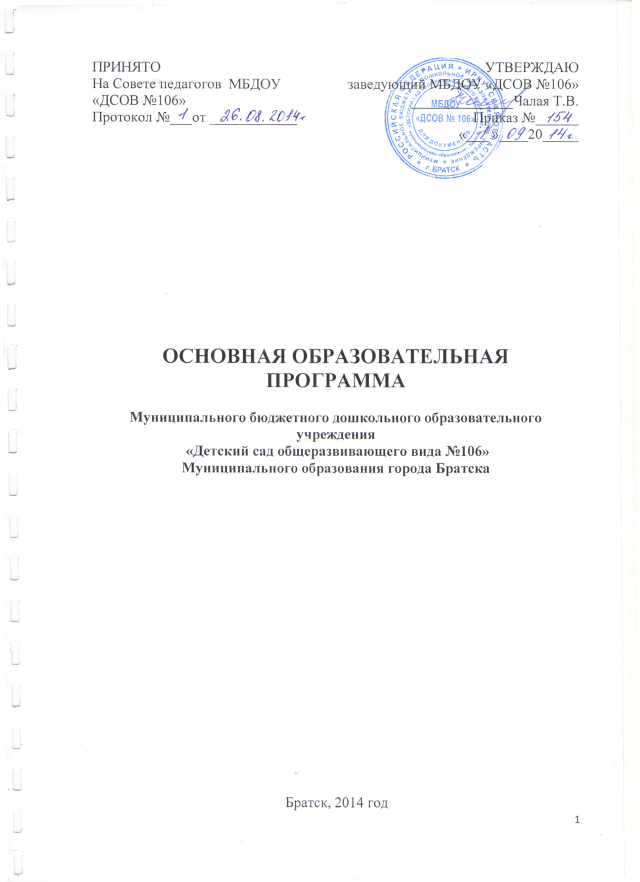 I. ЦЕЛЕВОЙ РАЗДЕЛ.Пояснительная записка.Общие сведения о МБДОУ «ДСОВ №106»  «Одуванчик»:Тип     дошкольное образовательное учреждение.Вид ДОУ    детский сад общеразвивающего вида.Учредитель: Комитет по управлению муниципальным имуществом администрации г. Братска.Режим работы:   пятидневный   с 7.00 до 19.00.Место нахождения: юридический адрес ДОУ: 665714, Иркутская область, г.  Братск, ж/р. Гидростроитель, ул.  Енисейская, 48Бфактический адрес ДОУ: 665714, Иркутская область, г.  Братск, ж/р. Гидростроитель, ул.  Енисейская, 48БИНН	3805715198КПП	380501001БИК	042511000р/с	40701810700003000001л/с	20904005261ОГРН  1123805001429ОКАТО 25414366000Ф.И.О. заведующего   Чалая Татьяна ВладимировнаФ.И.О. старшего воспитателяТкаченко Мария СергеевнаУстав ДОУ  утвержден приказом начальника департамента образования администрации МО г. Братска 21.05.2012 № 332 Лицензия на право ведения образовательной деятельности – серия 38Л01 № 0000968; выдана 07 августа 2013 года, срок действия – бессрочно.Основная образовательная программа муниципального бюджетного дошкольного образовательного учреждения «Детский сад общеразвивающего вида № 106»  муниципального образования города Братска, охватывает возрастной период от 1,5  до 7 лет и определяет содержание и организацию образовательного процесса для детей дошкольного возраста.Программа спроектирована с учетом ФГОС дошкольного образования, особенностей  образовательного учреждения, региона и муниципалитета,  образовательных потребностей и запросов  воспитанников. Определяет цель, задачи, планируемые результаты, содержание и организацию образовательного процесса на ступени и дошкольного образования.Основная образовательная программа МБДОУ «ДСОВ № 106» разработана в соответствии с основными нормативно-правовыми документами по дошкольному образованию:-  Федеральный закон от 29.12.2012  № 273-ФЗ  «Об образовании в Российской Федерации»;- Федеральный государственный образовательный стандарт дошкольного образования (Утвержден приказом Министерства образования и науки Российской Федерации от 17 октября . N 1155);-«Порядок организации и осуществления образовательной деятельности по основным общеобразовательным программа – образовательным программа дошкольного образования» (приказ Министерства образования и науки РФ от 30 августа 2013 года №1014 г. Москва); - Санитарно-эпидемиологические требования к устройству, содержанию и организации режима работы  дошкольных образовательных организаций» (Утверждены постановлением Главного государственного санитарного врача Российской  от 15 мая 2013 года №26  «Об утверждении САНПИН» 2.4.3049-13).Программа сформирована  как программа психолого-педагогической поддержки позитивной социализации и индивидуализации, развития личности детей дошкольного возраста и определяет комплекс основных характеристик дошкольного образования (объем, содержание и планируемые результаты в виде целевых ориентиров дошкольного образования).1.1.1. Цели и задачи реализации Программы дошкольного образования.Цель и задачи деятельности ДОУ по реализации основной образовательной программы определяются ФГОС дошкольного образования, Устава ДОУ, реализуемой основной общеобразовательной программой дошкольного образования «От рождения до школы» / Под ред. Н. Е. Вераксы, Т. С. Комаровой, М. А. Васильевой, приоритетного направления – художественно-эстетическое развитие,   на основе анализа результатов предшествующей педагогической деятельности, потребностей детей и родителей, социума, в котором находится дошкольное образовательное учреждение. Цель реализации основной образовательной программы  дошкольного  образования в соответствии с ФГОС дошкольного образования (Обязательная часть программы):создание благоприятных условий для  полноценного проживания ребенком дошкольного детства, формирование основ базовой культуры личности, всестороннее развитие психических и физических качеств в соответствии с возрастными и индивидуальными особенностями, подготовка к жизни в современном обществе, формирование предпосылок к учебной деятельности, обеспечение безопасности жизнедеятельности дошкольника.Программа направлена на:создание условий развития ребенка, открывающих возможности для его позитивной социализации, его личностного развития, развития инициативы и творческих способностей на основе сотрудничества со взрослыми и сверстниками и соответствующим возрасту видам деятельности;на создание развивающей образовательной среды, которая представляет собой систему условий социализации и индивидуализации детей.Достижение поставленной цели предусматривает решение следующих задач:1. Охрана и укрепление физического и психического здоровья детей, в том числе их эмоционального благополучия;2. Обеспечение равных возможностей для полноценного развития каждого ребенка в период дошкольного детства независимо от места жительства, пола, нации, языка, социального статуса, психофизиологических и других особенностей (в том числе ограниченных возможностей здоровья).3.Обеспечение преемственности целей, задач и содержания образования, реализуемых в рамках образовательных программ различных уровней (далее - преемственность основных образовательных программ дошкольного и начального общего образования).4. Создание благоприятных условий развития детей в соответствии с их возрастными и индивидуальными особенностями и склонностями, развития способностей и творческого потенциала каждого ребенка как субъекта отношений с самим собой, другими детьми, взрослыми и миром.5.Объединение обучения и воспитания в целостный образовательный процесс на основе духовно-нравственных и социокультурных ценностей и принятых в обществе правил и норм поведения в интересах человека, семьи, общества.6. Формирование общей культуры личности детей, в том числе ценностей здорового образа жизни, развития их социальных, нравственных, эстетических, интеллектуальных, физических качеств, инициативности, самостоятельности и ответственности ребенка, формирования предпосылок учебной деятельности.7.Обеспечение вариативности и разнообразия содержания Программ и организационных форм дошкольного образования, возможности формирования Программ различной направленности с учетом образовательных потребностей, способностей и состояния здоровья детей.8.Формирование социокультурной среды, соответствующей возрастным, индивидуальным, психологическим и физиологическим особенностям детей.9.Обеспечение психолого-педагогической поддержки семьи и повышения компетентности родителей (законных представителей) в вопросах развития и образования, охраны и укрепления здоровья детей.1.1.2. Принципы и подходы к  формированиюПрограммы.Программа ДОУ сформирована в соответствии с принципами и подходами, определённымитребованиями Федерального государственного образовательного стандарта дошкольного образования к структуре основной общеобразовательной программы дошкольного образования:Принципы, сформулированные  на основе требований  ФГОС: 1. Поддержка разнообразия детства; сохранение уникальности и самоценности детства как важного этапа в общем развитии человека, самоценность детства - понимание (рассмотрение) детства как периода жизни значимого самого по себе, без всяких условий; значимого тем, что происходит с ребенком сейчас, а не тем, что этот период есть период подготовки к следующему периоду.2. Личностно-развивающий и гуманистический характер взаимодействия взрослых (родителей (законных представителей), педагогических и иных работников  ДОУ) и детей.3.  Уважение личности ребенка.4.  Реализация программы в формах, специфических для детей данной возрастной группы, прежде всего в форме игры, познавательной и исследовательской деятельности, в форме творческой активности, обеспечивающей художественно-эстетическое развитие ребенка.Основные принципы дошкольного образования:1. Полноценное проживание ребенком всех этапов детства (младенческого, раннего и дошкольного возраста), обогащение (амплификация) детского развития.2.Построение образовательной деятельности на основе индивидуальных особенностей каждого ребенка, при котором сам ребенок становится активным в выборе содержания своего образования, становится субъектом образования (далее - индивидуализация дошкольного образования).3.Содействие и сотрудничество детей и взрослых, признание ребенка полноценным участником (субъектом) образовательных отношений.4.Поддержка инициативы детей в различных видах деятельности.5. Сотрудничество  ДОУ с семьей.6.Приобщение детей к социокультурным нормам, традициям семьи, общества и государства.7.Формирование познавательных интересов и познавательных действий ребенка в различных видах деятельности.8.Возрастная адекватность дошкольного образования (соответствие условий, требований, методов возрасту и особенностям развития).9.Учет этнокультурной ситуации развития детей.10. Учет принципа интеграции образовательных областей в соответствии с возрастными возможностями и особенностями детей, спецификой и возможностями образовательных областей;11.Комплексно-тематический принцип построения образовательного процесса.Система общедидактических и специфических принципов в работе с детьми с ОВЗ.1. Системность профилактических и развивающих задач.Иными словами, задачи программы должны быть сформулированы как система задач двух уровней:•	профилактического;•	развивающего (оптимизация, стимулирование и обогащение содержания развития).2. Учет возрастно-психологических и индивидуальных особенностей ребенка.Согласно этому принципу следует учитывать соответствие хода развития ребенка, психического и личностного, нормативному, памятуя в то же время об уникальности, неповторимости, своеобразии каждой личности.3. Комплексность методов психологического воздействия.Этот принцип позволяет говорить о необходимости использования как в обучении, так и воспитании детей с ОВЗ всего многообразия методов, приемов, средств. Это методы игровой коррекции: методы арт-, сказко-, игротерапии; методы модификации поведения (поведенческий тренинг).4.  Активное привлечение ближайшего социального окружения к работе с ребенком.Перенос нового позитивного опыта, полученного ребенком на развивающих занятиях, в реальную жизненную практику возможен лишь при условии готовности ближайших партнеров ребенка принять и реализовать новые способы общения и взаимодействия с ним, поддержать ребенка в его саморазвитии и самоутверждении.Перечисленные принципы позволяют наметить стратегию и направления развивающей деятельности и прогнозировать степень ее успешности.Формирование Программы  основано на следующих подходах:1. Личностно-ориентированные подходы:содействие и сотрудничество детей и взрослых, признание ребёнка полноценным участником (субъектом) образовательных отношений, разностороннее, свободное и творческое развитие каждого ребёнка, реализация их природного потенциала,  обеспечение комфортных, бесконфликтных и безопасных условий развития воспитанников. целостное развитие дошкольников и готовность личности к дальнейшему развитию,поддержка инициативы детей в различных видах деятельности,психологическая защищённость ребёнка, обеспечение эмоционального комфорта, создание условий для самореализации,развитие ребёнка в соответствии с его склонностями, интересами и возможностями, создание условий для воспитания и обучения каждого воспитанника с учётом индивидуальных особенностей его развития (дифференциация и индивидуализация).2. Системно-деятельные подходы:построение образовательной деятельности на основе индивидуальных особенностей каждого ребёнка, при котором сам ребёнок становится активным в выборе содержания своего образования, становится субъектом образования, формирование познавательных интересов и познавательных действий ребёнка в различных видах деятельности,  организация детской деятельности, в процессе которой они самостоятельно делают «открытия», узнают новое путём решения проблемных задач,креативность – «выращивание» у воспитанников способности переносить полученные знания в ситуации самостоятельной деятельности, инициировать  и поощрять потребность детей самостоятельно находить решения нестандартных задач и проблемных ситуаций,овладение культурой – приобщение детей к социокультурным нормам, традициям семьи, общества, государства, обеспечить способность ребёнка ориентироваться в мире и действовать (или вести себя) в соответствии с интересами и ожиданиями других людей, социальных групп, общества и человечества в целом.В соответствии с требованиями ФГОС ДО  образовательная программа МБДОУ «ДСОВ № 106» состоит из трех разделов:1. Целевой раздел.2. Содержательный раздел состоит из 2-х частей:обязательной части.части, формируемой участниками образовательного процесса ДОУ.Вторая часть образовательной программы ориентирована на потребности и интересы воспитанников и их родителей, разработана с учетом национально-регионального компонента, приоритетного направления МБДОУ и сложившимся традициям. 3. Организационный раздел.Основная образовательная программа  МБДОУ «ДСОВ № 106» обеспечивает:Построение целостного педагогического процесса, обеспечивающего единство воспитательных, образовательных и обучающих целей и задач образования детей;обогащенное  развитие детей  по основным образовательным областям:-социально-коммуникативное развитие;-познавательное развитие;-речевое развитие;-художественно – эстетическое;-физическое  развитие;учет возможностей, интересов и потребностей самих детей в адекватных возрасту видах деятельности и формах работы с детьми;интеграцию задачи содержания  психолого-педагогической работы и средств  организации и оптимизации образовательного процесса; гибкое содержание и подбор педагогических технологий, ориентированных на педагогическую поддержку ребенка и личностное развитие с учетом его возможностей, способностей, потребностей; организацию индивидуальных и коллективных видов деятельности, построенных на содержательном общении, диалоге;осуществление образовательного процесса в двух основных  организационных моделях, включающих: 1) совместную деятельность взрослого и детей; 2)  самостоятельную деятельность детей;построение образовательного процесса с учетом  специфики социальных и природных особенностей  региона.применение  адекватной возрастным возможностям учебной модели при осуществлении образовательного процесса с детьми от 6 до 7 летвзаимодействие с семьёй в целях осуществления полноценного развития
ребёнка;Соотношение  частей Программы:1.1.3. Значимые для разработки и реализации Программы характеристики, в том числе особенности  развития детей раннего и дошкольного возраста.Общие сведения о коллективе детей, работников, родителей:Основными участниками реализации программы  являются: дети дошкольного возраста, родители (законные представители), педагоги.Социальный паспорт семей воспитанников
2014 – 2015  уч. годКонтингент воспитанников социально благополучный. Преобладают дети из русскоязычных, полных семей, дети из семей рабочих. Но в тоже время в ДОУ имеются семьи группы риска.Педагогам необходимо учитывать особенности семей при планировании дифференцированной работы с родителями.Кадровый  потенциал.Детский сад  полностью  укомплектован кадрами. Педагогический состав –29 педагогов, из них: 22 педагога, 7 специалистов, включая заведующего и старшего воспитателя, инструктора ФК, педагога-психолога, 2 музыкального руководителя, педагога дополнительного образования.Сведения о педагогическом коллективе:Средний педагогический стаж – от  3 до 5 лет, от 5 до 10 лет, средний  возраст педагогического  коллектива - 30-49 лет.Преобладает  количество педагогов с педагогическим образованием  (высшее, среднее специальное).Отличительной особенностью дошкольного учреждения является стабильность педагогических кадров.Контингент воспитанников.Характеристика особенностей детей.1.2. Планируемые результаты как ориентиры освоения Программы.1.2.1. Целевые ориентиры, сформулированные в ФГОС дошкольного образования.Целевые ориентиры дошкольного образования  представляют собой социально-нормативные возрастные характеристики возможных достижений ребенка на этапе завершения уровня дошкольного образования. Специфика дошкольного детства (гибкость, пластичность развития ребенка, высокий разброс вариантов его развития, его непосредственность и непроизвольность), а также системные особенности дошкольного образования (необязательность уровня дошкольного образования в Российской Федерации, отсутствие возможности вменения ребенку какой-либо ответственности за результат) делают неправомерными требования от ребенка дошкольного возраста конкретных образовательных достижений и обусловливают необходимость определения результатов освоения образовательной программы в виде целевых ориентиров.Целевые ориентиры не подлежат непосредственной оценке, в том числе в виде педагогической диагностики (мониторинга), и не являются основанием для их формального сравнения с реальными достижениями детей. Они не являются основой объективной оценки соответствия, установленным требованиям образовательной деятельности и подготовки детей.  Освоение Программы не сопровождается проведением промежуточных аттестаций и итоговой аттестации воспитанников.  Настоящие требования являются ориентирами для:а) решения задач  формирования Программы; анализа профессиональной деятельности; взаимодействия с семьями воспитанников;б) изучения характеристик образования детей в возрасте от 2 месяцев до 8 лет;в) информирования родителей (законных представителей) и общественности относительно целей дошкольного образования, общих для всего образовательного пространства Российской Федерации.Целевые ориентиры не могут служить непосредственным основанием при решении управленческих задач, включая:аттестацию педагогических кадров;оценку качества образования;оценку как итогового, так и промежуточного уровня развития детей, в том числе в рамках мониторинга (в том числе в форме тестирования, с использованием методов, основанных на наблюдении, или иных методов измерения результативности детей);оценку выполнения муниципального (государственного) задания посредством их включения в показатели качества выполнения задания;распределение стимулирующего фонда оплаты труда работников ДОУ.Целевые ориентиры программы выступают основаниями преемственности дошкольного и начального общего образования. При соблюдении требований к условиям реализации Программы настоящие целевые ориентиры предполагают формирование у детей дошкольного возраста предпосылок к учебной деятельности на этапе завершения ими дошкольного образования.К целевым ориентирам дошкольного образования относятся следующие социально-нормативные возрастные характеристики возможных достижений ребенка:Целевые ориентиры образования в  раннем возрасте.Целевые ориентиры на этапе завершения  дошкольного образования.1.2.2. Целевые ориентиры образования в  раннем возрасте:ребенок интересуется окружающими предметами и активно действует с ними; эмоционально вовлечен в действия с игрушками и другими предметами, стремится проявлять настойчивость в достижении результата своих действий;использует специфические, культурно фиксированные предметные действия, знает назначение бытовых предметов (ложки, расчески, карандаша и пр.) и умеет пользоваться ими. Владеет простейшими навыками самообслуживания; стремится проявлять самостоятельность в бытовом и игровом поведении;владеет активной речью, включенной в общение; может обращаться с вопросами и просьбами, понимает речь взрослых; знает названия окружающих предметов и игрушек;стремится к общению со взрослыми и активно подражает им в движениях и действиях; появляются игры, в которых ребенок воспроизводит действия взрослого;проявляет интерес к сверстникам; наблюдает за их действиями и подражает им;проявляет интерес к стихам, песням и сказкам, рассматриванию картинки, стремится двигаться под музыку; эмоционально откликается на различные произведения культуры и искусства;у ребенка развита крупная моторика, он стремится осваивать различные виды движения (бег, лазанье, перешагивание и пр.).1.2.3.  Целевые ориентиры на этапе завершения  дошкольного образования:ребенок овладевает основными культурными способами деятельности, проявляет инициативу и самостоятельность в разных видах деятельности - игре, общении, познавательно-исследовательской деятельности, конструировании и др.; способен выбирать себе род занятий, участников по совместной деятельности;ребенок обладает установкой положительного отношения к миру, к разным видам труда, другим людям и самому себе, обладает чувством собственного достоинства; активно взаимодействует со сверстниками и взрослыми, участвует в совместных играх. Способен договариваться, учитывать интересы и чувства других, сопереживать неудачам и радоваться успехам других, адекватно проявляет свои чувства, в том числе чувство веры в себя, старается разрешать конфликты;ребенок обладает развитым воображением, которое реализуется в разных видах деятельности, и прежде всего в игре; ребенок владеет разными формами и видами игры, различает условную и реальную ситуации, умеет подчиняться разным правилам и социальным нормам;ребенок достаточно хорошо владеет устной речью, может выражать свои мысли и желания, может использовать речь для выражения своих мыслей, чувств и желаний, построения речевого высказывания в ситуации общения, может выделять звуки в словах, у ребенка складываются предпосылки грамотности;у ребенка развита крупная и мелкая моторика; он подвижен, вынослив, владеет основными движениями, может контролировать свои движения и управлять ими;ребенок способен к волевым усилиям, может следовать социальным нормам поведения и правилам в разных видах деятельности, во взаимоотношениях со взрослыми и сверстниками, может соблюдать правила безопасного поведения и личной гигиены;ребенок проявляет любознательность, задает вопросы взрослым и сверстникам, интересуется причинно-следственными связями, пытается самостоятельно придумывать объяснения явлениям природы и поступкам людей; склонен наблюдать, экспериментировать. Обладает начальными знаниями о себе, о природном и социальном мире, в котором он живет; знаком с произведениями детской литературы, обладает элементарными представлениями из области живой природы, естествознания, математики, истории и т.п.; ребенок способен к принятию собственных решений, опираясь на свои знания и умения в различных видах деятельности.Содержание  основных (ключевых) характеристик развития личности ребенка.Реализация образовательных целей и задач Программы направлена на достижение целевых ориентиров дошкольного образования, которые описаны как основные (ключевые) характеристики развития личности ребенка. Основные (ключевые) характеристики развития личности представлены в виде характеристик возможных достижений воспитанников на этапе завершения дошкольного образования и являются определенным отражением образовательных воздействий при реализации основных образовательных областей:  социально – коммуникативное развитие;познавательное развитие;речевое развитие;художественно – эстетическое развитие;физическое развитие. Целевые ориентиры образования в раннем возрасте:Ребенок интересуется окружающими предметами и активно  действует   с ними, эмоционально вовлечен в действия с игрушками и другими предметами,  стремится проявлять настойчивость в достижении результата своих действий;Использует  специфические,  культурно   фиксированные     предметные  действия, знает назначение бытовых предметов  ложки, расчёски, карандаша  и  пр.)  и  умеет  пользоваться  ими.  Владеет   простейшими   навыками  самообслуживания; стремится  проявлять  самостоятельность  в    бытовом и  игровом поведении;Владеет активной речью, включённой в общение;  может  обращаться  с вопросами и просьбами, понимает речь взрослых; знает названия окружающих  предметов и игрушек;Стремится к общению со взрослыми и активно подражает им в движениях  и действиях; появляются игры, в которых ребенок  воспроизводит   действия взрослого;Проявляет интерес к  сверстникам;  наблюдает  за  их    действиями и  подражает им;Проявляет  интерес  к  стихам,  песням  и  сказкам,   рассматриванию картинки, стремится двигаться под музыку;  эмоционально  откликается   на различные произведения культуры и искусства;У ребёнка развита крупная моторика, он стремится осваивать различные   виды движения (бег, лазанье, перешагивание и пр.).Целевые ориентиры дошкольного образования:Все перечисленные выше характеристики являются  необходимыми предпосылками для перехода на следующий уровень начального общего образования, успешной адаптации к условиям жизни в общеобразовательной организации и требованиям образовательной деятельности.Система оценки результатов освоения Программы.В соответствии с ФГОС ДО, целевые ориентиры не подлежат непосредственной оценке, в том числе в виде педагогической диагностики (мониторинга), и не являются основанием для их формального сравнения с реальными достижениями детей. Они не являются  основой объективной оценки соответствия установленным требованиям образовательной деятельности и подготовки детей. Освоение Программы не сопровождается проведениемпромежуточных аттестаций и итоговой аттестации воспитанников.Реализация программы «От рождения до школы» предполагает оценку индивидуального развития детей. Такая оценка производится педагогическим работником в рамках педагогической диагностики (оценки индивидуального развития дошкольников, связанной с оценкой эффективности педагогических действий и лежащей в основе их дальнейшего планирования).Педагогическая диагностика проводится в ходе наблюдений за активностью детей в спонтанной и специально организованной деятельности. Инструментарий для педагогической диагностики — карты наблюдений детского развития, позволяющие фиксировать индивидуальную динамику и перспективы развития каждого ребенка в ходе:• коммуникации со сверстниками и взрослыми (как меняются способы установления и поддержания контакта, принятия совместных решений, разрешения конфликтов, лидерства и пр.);• игровой деятельности; • познавательной деятельности (как идет развитие детских способностей, познавательной активности);• проектной деятельности (как идет развитие детской инициативности, ответственности и автономии, как развивается умение планировать и организовывать свою деятельность);• художественной деятельности;• физического развития.Результаты педагогической диагностики могут использоваться исключительно для решения следующих образовательных задач:1) индивидуализации образования (в том числе поддержки ребенка, построения его образовательной траектории или профессиональной коррекции особенностей его развития);2) оптимизации работы с группой детей.В ходе образовательной деятельности педагоги должны создавать диагностические ситуации, чтобы оценить индивидуальную динамику детей и скорректировать свои действия.1.3. Целевой раздел программы (часть, формируемая участниками образовательных отношений)1.3.1. Цели, задачи и принципы части программы,  формируемой  участниками   образовательных  отношений.Цель: Создание условий для полноценного развития детей на  основе учёта этнокультурной ситуации развития детей.    Задачи:1.1. Нравственно – патриотическое воспитание детей через ознакомление их с малой родиной и народным фольклором через  использование   различных видов деятельности, свойственных дошкольному возрасту.1.2. Формирование  представлений о родном городе во всей его разноплановости: история,  культура, достопримечательности, социальные особенности, природное окружение 1.3. Развитие  самосознания растущего человека как россиянина, как представителя определенного этноса и жителя определенного региона, как гражданина своего города, участника, происходящих в нем событий.Принципы:Принцип приоритета общечеловеческих ценностей, ставящий на первое место необходимость воспитания чувства личностного достоинства и нравственных качеств а также необходимость ориентироваться на высшие общечеловеческие понятия – любовь к семье, родному краю, Отечеству..Принцип  деятельностного подхода  -  организация образовательного процесса в типично детских видах деятельности, прежде всего, игре;Принцип комплексно – тематического построения образовательного процесса   - «проживание» ребёнком краеведческого содержания образования в рамках комплексно – тематического плана, определенного ООП ДО ДОУ на основе актуальных для ребенка событий, происходящих в социальном и природном окружении;Принцип  интегративности – взаимопроникновение  всех компонентов образовательного пространства:  развитие и саморазвитие, воспитание и обучения, природной и социальной сферы, объектов социального окружения, детской и взрослой  субкультуры,  задач   образовательных областей в соответствии с возможностями и особенностями  воспитанников;Принцип дифференциации - заключается в создании оптимальных условий для самореализации каждого ребёнка в процессе освоения знаний о родном городе с учётом возраста, накопленного им опыта, особенностей эмоциональной и познавательной сферы и др.II.Содержательный раздел.2.1. Образовательная деятельность в соответствии  с направлениями развития ребенка.Содержание образовательного процесса в дошкольном учреждении выстроено в соответствии с  образовательной программой дошкольного образования, разработанной  с учетом федерального  государственного образовательного  стандарта дошкольного образования,  с  учётом комплексной  программы воспитания и обучения детей  в детском саду под редакцией  М.А.Васильевой, В.В. Гербовой, Т.С. Комаровой, с детьми раннего и дошкольного возраста в группах общеразвивающей направленности и с учётом общеобразовательной программой дошкольного образования «От рождения до школы»/ Под ред. Н. Е. Вераксы, Т. С. Комаровой,М. А. Васильевой.Особенности осуществления образовательного процесса:Участники образовательной деятельности: дети, родители (законные представители), педагогические работники ДОУ.Образовательная деятельность  в ДОУ осуществляется  на русском языке.Образовательная деятельность строится на адекватных возрасту формах работы с детьми, при этом основной формой и ведущим видом деятельности является игра. Содержание образовательной деятельности направлено на реализацию задач пяти образовательных областей: социально-коммуникативное, познавательное, речевое, художественно-эстетическое и физическое развитие воспитанников.Конкретное содержание образовательных областей зависит от возрастных и индивидуальных особенностей воспитанников и может реализовываться в различных видах деятельности:- в раннем возрасте (1,5 – 3 года):  предметная деятельность и игры с составными и динамическими игрушками, экспериментирование с материалами и веществами (песок, вода, тесто и пр.),общение со взрослыми и совместные игры со сверстниками под руководством взрослого, самообслуживание и действия с бытовыми предметами-орудиями (ложка, совок, лопатка и пр.), восприятие смысла музыки, сказок, стихов, рассматривание картинок, двигательная активность,- с детьми дошкольного возраста (3 – 8 лет): игровая (включая сюжетно-ролевую игру, игру с правилами и другие виды игры), коммуникативная (общение и взаимодействие со взрослыми и сверстниками), познавательно-исследовательская (исследование объектов окружающего мира и экспериментирование с ними), восприятие художественной литературы и фольклора, самообслуживание и элементарный бытовой труд (в помещении и на улице), конструирование из разного материала (включая конструкторы, модули, бумагу, природный и иной материал), изобразительная (рисование, лепка, аппликация),музыкальная (восприятие и понимание смысла музыкальных произведений, пение, музыкально-ритмические движения, игры на музыкальных инструментах), двигательная  (овладение основными движениями).Реализация  задач осуществляется в совместной деятельности педагога и детей, в самостоятельной деятельности детей. Содержание образовательной деятельности.2.1.1.Образовательная область: ФИЗИЧЕСКОЕ РАЗВИТИЕЗадачи образовательной деятельности по физическому развитию детей:1.2.2. Образовательная область «Социально-коммуникативное развитие»:Социально-коммуникативное развитие направлено на усвоение норм и ценностей, принятых в обществе, включая моральные и нравственные ценности; развитие общения и взаимодействия ребёнка с взрослыми и сверстниками; становление самостоятельности, целенаправленности и саморегуляции	собственных	действий; развитие	социального  эмоционального интеллекта, эмоциональной отзывчивости, сопереживания, формирование    готовности    к    совместной    деятельности    со    сверстниками,формирование уважительного отношения и чувства принадлежности к своей семье и к сообществу детей и взрослых в Организации; формирование позитивных установок к различным видам труда и творчества; формирование основ безопасного поведения в быту, социуме,   природе.- 2.1.3. Образовательная область «Познавательное развитие:«Формирование целостной картины мира, расширение кругозора», «Познавательно-исследовательская деятельность», «Формирование элементарных математических представлений», «Конструирование».Познавательное развитие предполагает   развитие   интересов  детей, любознательности и познавательной	мотивации;	формированиепознавательных действий, становление сознания; развитие воображения итворческой активности; формирование первичных представлений о себе,других людях, объектах окружающего мира, о свойствах и отношенияхобъектов окружающего мира (форме, цвете, размере, материале, звучании,ритме, темпе, количестве, числе, части и целом, пространстве и времени,движении и покое, причинах иследствиях и др.), о малой родине и Отечестве,представлений	о социокультурных ценностях	нашегонарода,оботечественных традициях и праздниках, о планете Земля какобщем доме людей, об особенностях её природы, многообразии стран и народов мира.2.1.4. Образовательная область «Речевое развитие»:Речевое развитие включает владение речью как средством общения и культуры; обогащениеактивногословаря;	развитиесвязной,грамматически правильной диалогической и монологической речи; развитие речевого творчества; развитие звуковой и интонационной культуры речи, фонематического слуха; знакомство с книжной культурой, детской литературой, понимание на слух текстов различных жанров детской литературы; формирование звуковой аналитико-синтетической активности как предпосылки обучения грамоте.РЕЧЕВОЕ РАЗВИТИЕ:Задачи образовательной деятельности:2.1.5.Образовательная область «Художественно-эстетическое развитие»: «Музыкальная деятельность», «Изобразительная деятельность».Задачи образовательной деятельности:2.2. Формы, способы, методы и средства реализации программы с учетом возрастных и индивидуальных особенностей воспитанников, специфики их образовательных потребностей и интересов.Формы, способы, методы и средства реализации Программы подобраны с учетом возрастных и индивидуальных особенностей воспитанников, специфики их образовательных потребностей и интересов.Конкретное содержание указанных образовательных областей зависит от возрастных и индивидуальных особенностей детей, определяется целями и задачами программы и  реализуется в различных видах деятельности (общении, игре, познавательно-исследовательской деятельности - как сквозных механизмах развития ребенка).Проектирование образовательного процесса    в соответствии с контингентом воспитанников, их индивидуальными и возрастными особенностями, состоянием здоровья.Оптимальные условия для развития ребенка – это продуманное соотношение свободной, регламентируемой и нерегламентированной (совместная деятельность педагогов и детей и самостоятельная деятельность детей) форм деятельности ребенка. Образовательная деятельность вне организованных занятий обеспечивает максимальный учет особенностей и возможностей ребенка, его интересы и склонности. В течение дня во всех возрастных группах предусмотрен определенный баланс различных видов деятельности:Формы организации  образовательной деятельности:-  для детей с 1 года до 3 лет – подгрупповая;- в дошкольных группах -  подгрупповые, фронтальные.Максимально допустимый объем образовательной нагрузки соответствует санитарно - эпидемиологическим правилам и нормативам СанПиН  2.4.1.3049-13  "Санитарно-эпидемиологические требования к устройству, содержанию и организации режима работы дошкольных образовательных организаций",  утвержденным постановлением Главного государственного санитарного врача Российской Федерации от 15 мая . № 26  (зарегистрировано Министерством юстиции Российской Федерации 29 мая ., регистрационный  № 28564). Для детей в возрасте от 1,5 до 3 лет образовательная деятельность составляет не более 1,5 часа  в неделю ( игровая, музыкальная деятельность, общение, развитие движений. Продолжительность непрерывной образовательной деятельности не более 10 минут в первую и вторую половину дня.Максимально допустимый объем недельной образовательной нагрузки, включая реализацию дополнительных образовательных программ, для детей дошкольного возраста составляет: в младшей группе (дети четвертого года жизни) -2 часа 45 мин., в средней группе (дети пятого года жизни) - 4 часа, в старшей группе (дети шестого года жизни) - 6 часов 15 минут, в подготовительной (дети седьмого года жизни) - 8 часов 30 минут.Продолжительность образовательной деятельности:для детей 4-го года жизни - не более 15 минут, для детей 5-го года жизни - не более 20 минут, для детей 6-го года жизни - не более 25 минутдля детей 7-го года жизни - не более 30 минут. Максимально допустимый объем образовательной нагрузки в первой половине дня:в младшей и средней группах не превышает 30 и 40 минут соответственно, в старшей и подготовительной 45 минут и 1, 5 часа соответственно. В середине времени, отведенного на образовательную деятельность, проводят физкультминутку. Перерывы между периодами непосредственно образовательной деятельности - не менее 10 минут.Образовательная деятельность с детьми   старшего дошкольного возраста осуществляется во второй половине дня после дневного сна, но не чаще 2-3 раз в неделю. Ее продолжительность составляет не более 25-30 минут в день. В середине  образовательной деятельности статического характера проводят физкультминутку.Образовательная деятельность физкультурно-оздоровительного и эстетического цикла занимает  не менее 50% общего времени, отведенного на непосредственно образовательную деятельность.Образовательная деятельность, требующая повышенной познавательной активности и умственного напряжения детей, проводится в первую половину дня и в дни наиболее высокой работоспособности (вторник, среда), сочетается с физкультурными и музыкальными занятиями.В соответствии с Законом «Об образовании»  для воспитанников ДОУ предлагаются дополнительные образовательные услуги, которые организуются в вечернее время 2-3  раза в неделю продолжительностью 25-30 минут (старший возраст).2.3. Содержательная часть  программы, формируемая участниками  образовательных отношений2.3.1. Особенности образовательной деятельности разных видов и культурных практик.Во второй половине дня организуются разнообразные культурные практики, ориентированные на проявление детьми самостоятельности и творчества в разных видах деятельности. В культурных практиках воспитателем создается атмосфера свободы выбора, творческого обмена и самовыражения, сотрудничества взрослого и детей. Организация культурных практик носит преимущественно подгрупповой характер.Система физкультурно-оздоровительной работы:Цель: Сохранение и укрепление здоровья детей, формирование у детей, педагогов и родителей ответственности в деле сохранения собственного здоровья.Основные принципы физкультурно-оздоровительной работы:   принцип активности и сознательности - участие   всего   коллектива педагогов и родителей   в поиске   новых,   эффективных  методов и целенаправленной деятельности  по оздоровлению  себя и детейпринцип научности - подкрепление проводимых  мероприятий, направленныхна укрепление   здоровья,   научно   обоснованными и практически апробированными методиками  принцип   комплексности и интегративности - решение оздоровительных
задач   в   системе   всего  воспитательного   процесса и всех видов
деятельности принцип результативности и преемственности -   поддержание   связей между возрастными категориями, учет  разноуровневого развития и состояния здоровья принцип результативности и гарантированности - реализация прав детей на получение необходимой помощи и  поддержки, гарантия   положительных результатов  независимо от   возраста и уровня   физического развития.Основные направления  физкультурно-оздоровительной работы:1. Создание условий:организация здоровье сберегающей среды в ДОУ;обеспечение   благоприятного  течения   адаптации;выполнение   санитарно-гигиенического  режима.2. Организационно-методическое и педагогическое направление:пропаганда ЗОЖ и методов оздоровления в коллективе детей, родителей и педагогов;изучение передового педагогического, медицинского и социального опыта по оздоровлению детей, отбор и внедрение эффективных технологий и методик;систематическое повышение квалификации педагогических и медицинских кадров;составление планов оздоровления;определение показателей   физического развития, двигательной подготовленности, объективных и субъективных критериев здоровья методами  диагностики.3. Физкультурно-оздоровительное направление:решение оздоровительных задач всеми средствами физической культуры;коррекция отдельных отклонений в физическом и психическом здоровье.4. Профилактическое направление:проведение обследований   по скрининг - программе и выявление   патологий;проведение социальных, санитарных и специальных мер по профилактике и нераспространению   инфекционных заболеваний;оказание скорой помощи при неотложных состояниях.Система оздоровительной работы:2.3.2. Особенности взаимодействия педагогического коллектива с семьями воспитанников. В современных  условиях дошкольное образовательное учреждение является единственным общественным институтом, регулярно и неформально взаимодействующим с семьей,  то есть  имеющим возможность оказывать  на неё  определенное влияние.    В основу совместной деятельности семьи и дошкольного учреждения заложены следующие принципы:единый подход к процессу воспитания ребёнка;открытость дошкольного учреждения для родителей;взаимное доверие  во взаимоотношениях педагогов и родителей;уважение и доброжелательность друг к другу;дифференцированный подход к каждой семье;равно ответственность родителей и педагогов.На сегодняшний день в ДОУ  осуществляется интеграция общественного и семейного воспитания дошкольников со следующими категориями родителей:		- с семьями воспитанников;		- с  будущими родителями. Задачи:формирование психолого- педагогических знаний родителей;приобщение родителей к участию  в жизни ДОУ; оказание помощи семьям воспитанников в развитии, воспитании и обучении детей; изучение и пропаганда лучшего семейного опыта.Система  взаимодействия  с родителями  включает:ознакомление родителей с результатами работы ДОУ на общих родительских собраниях, анализом участия родительской общественности в жизни ДОУ;ознакомление родителей с содержанием работы  ДОУ, направленной на физическое, психическое и социальное  развитие ребенка;участие в составлении планов: спортивных и культурно-массовых мероприятий, работы Совета родителей.целенаправленную работу, пропагандирующую общественное дошкольное воспитание в его разных формах;обучение конкретным приемам и методам воспитания и развития ребенка в разных видах детской деятельности на семинарах-практикумах, консультациях и открытых занятиях.2.3.3. Взаимодействие ДОУ с социумом.Внедряемые в ДОУ программы соответствуют  требованиям, предъявляемым к дошкольному образованию, и позволяют обеспечить равные стартовые возможности для успешной адаптации в системе начального образования. Учреждение сотрудничает с  Лицеем №3 в рамках реализации годового плана.Цели работы: 1. Реализовать единую линию развития ребенка на этапах  дошкольного и начального школьного детства, придав педагогическому процессу  целостный последовательный и перспективный характер.2. Формировать преемственные связи, соединяющие  воспитание и обучение детей ДОУ  и начальной школы в целостный педагогический процесс, строить их на единой  организационной и методической основе.Модель деятельности ДОУ, как открытой развивающейся системы в строится на взаимодействии с социумом:- МОУ Лицей №3  - совместное участие в развлечениях ДОУ, детских конкурсах.- МБУК «ЦБС г. Братска» - посещали дети подготовительной группы еженедельно, для них готовились мероприятия  в соответствии  с комплексно-тематическим планом МБДОУ, совместные развлечения, посвященные праздникам.-МБОУ  ДОД ДТДиМ «Гармония» -  посещали дети подготовительной группы периодичностью 1-2 раза в месяц,  для них также  готовились мероприятия  в соответствии  с комплексно-тематическим планом МБДОУ. В течении учебного года педагоги и дети  активно  участвовали в организованных ими конкурсах.- ОГБУСО «Комплексный центр социального обслуживания населения г. Братска и Братского района» - дети подготовительной группы посетили ветеранов ВОВ, также  труженики тыла присутствовали на праздничном концерте, посвященный Дню Победы.Ежегодно дети и сотрудники принимают участие в конкурсах, в  традиционных совместных мероприятиях, экскурсиях на основе составленного плана взаимодействия.2.3.4. Реализация регионального компонента.Реализация регионального компонента осуществляется в тесной взаимосвязи с социальными институтами города и при их поддержке в совместной деятельности педагога и детей и в самостоятельной деятельности воспитанников в соответствии с возрастными особенностями через адекватные формы работы. Предпочтение отдаётся культурно – досуговой деятельности.Региональный компонент предусматривает:-содержание данного раздела программы ДОУ на местном материале о Братске, Иркутской области с целью воспитания уважения к своему дому, к родной земле, малой родине.-приобщение ребёнка к национальном- культурному наследию: образцам национального местного фольклора, народным художественным промыслам, национально –культурным традициям, произведениям кубанских писателей и поэтов, композиторов, художников, исполнителей, спортсменов, знаменитых людей Братска.-приобщение к ознакомлению и следованию традициям и обычаям предков-воспитание толерантного отношения к людям других национальностей и вероисповедования.Интеграция регионального компонентав образовательные области основной общеобразовательной программыМБДОУ «ДСОВ №106»Компоненты духовно-нравственного и патриотического воспитания детей на примере истории, быта и культуры малой родины: города Братска активно включаются во все виды деятельности с детьми и взрослыми:-в непрерывную непосредственно образовательную деятельность-в совместную деятельность педагога с детьми по всем основным направлениям развития ребёнка-в самостоятельную деятельность детей-в совместную деятельность с родителями воспитанников-в работу с социумом.Компоненты нравственно – патриотического воспитаниядетей дошкольного возраста в МБДОУ «ДСОВ №106» на примере ознакомления с малой родиной – Братском.Педагогами ДОУ разработаны и составлены модели комплексно-тематического планирования по нравственно - патриотическому духовному воспитанию детей: День города,  месячник по военно-патриотическому воспитанию, по ОБЖ и др.III. Организационный раздел3.6.  Материально-техническое обеспечение программы:Программы включают:     1)     требования,     определяемые     в     соответствии     санитарно-эпидемиологическими правилами и нормативами;     2) требования, определяемые в  соответствии  с  правилами   пожарной безопасности;     3) требования к средствам обучения и воспитания  в  соответствии  с возрастом и индивидуальными особенностями развития детей;     4) оснащенность  помещений  развивающей   предметно-пространственной средой;     5)  требования  к  материально-техническому  обеспечению   программы(учебно-методический комплект, оборудование, оснащение (предметы).МБДОУ «ДСОВ № 106»расположен по адресу: ж/р. Гидростроитель, ул  Енисейская, 48Б.Характеристика здания - общая площадь  3319,8кв.м.Площадь земельного участка составляет 8852,0 кв.м.Состояние материально-технической базы соответствует кругу определенных учреждением целей и задач. В ДОУ имеются: музыкальный и спортивный залы, кабинет психолога, изостудия, 11 групповых комнат. Оснащение музыкального зала соответствует санитарно-гигиеническим нормам, площадь музыкального зала достаточна для реализации образовательных задач, оборудование, представленное в музыкальном зале, имеет все необходимые документы и сертификаты качества. Оформление зала осуществлено в соответствии с эстетическими требованиями к данной части предметно-образовательной среды детского сада. Оборудование музыкального зала оснащено в соответствии с принципом необходимости и достаточности для организации образовательной работы. Для проведения физкультурно-оздоровительной работы с детьми спортивный зал оснащен игровым спортивным оборудованием: мячи разных  размеров, детские обручи, гимнастические палки, скакалки на каждого ребенка, барьеры для подлезания и перепрыгивания, кегли, островки для спрыгивания, кольца и кольцебросы, массажные дорожки в зале и в каждой группе,  мячи волейбольные, мячи для метания,  пластмассовые 0,5 кг.  А так же детский батут, шведская стенка, маты, большие надувные мячи для прыжков и гимнастических упражнений,  канат для перетягивания, гимнастические скамейки, доски для ползания и др. Каждая группа имеет отдельное групповое помещение, спальню, приемную, туалетную комнату. Все группы оборудованы необходимой мебелью, которая подобрана в соответствии с возрастом и ростом детей (в 2012 году, дошкольное учреждение открылось после реконструктизации, в связи  с чем 100% обновлена вся мебель: столы, стульчики, кровати, детские стенки).  100% обновился  мягкий инвентарь: постельные принадлежности и  полотенца в количестве 3-х комплектов на 1 ребенка. В каждую группу приобретены жалюзи на окна – в групповой и спальных комнатах. Каждый ребенок обеспечен набором посуды для приема пищи. В группах оформлены центры развития детской деятельности по физическому, познавательному, речевому, художественно-эстетическому  развитию. В группах имеются технические средства обучения: музыкальный центр,  видео и аудиотека.Анализ оснащения  на соответствие ТСО показал, что все технические средства обучения,  имеющиеся в дошкольном учреждении,   соответствуют санитарно-гигиеническим нормам и требованиям, техническое оборудование имеет все необходимые документы и сертификаты качества и используются в соответствии с принципом необходимости и достаточности для организации образовательной работы. Оценка медико-социального обеспечения показала его соответствие  к предъявляемым требованиям. Медицинский блок включает в себя: кабинет медицинского работника, изолятор, процедурный кабинет, санитарную комнату. Медицинское обслуживание в ДОУ осуществляется в соответствии с  договором с ОГАУЗ «Братская городская больница №3». В кабинете имеется полный набор медикаментов и оборудования для оказания первой медицинской помощи.Для организации питания оборудован пищеблок, Пищеблок состоит из цехов сырой (площадь 12,5 кв.м.) и готовой (32,6) продукции, а также  имеются складские помещения (10,8;  4,8). Имеется всё необходимое технологическое оборудование: 2 печи, жарочный шкаф, электросковорода, разделочные столы, картофелечистка, овощерезка, электрическая мясорубка, электропривод, эллектронные весы (4 шт.) и вся необходимая посуда. Холодильное оборудование: морозильные лари и холодильники в достаточном количестве. Все оборудование технически исправно. На прилегающей территории ДОУ находятся 11 прогулочных площадок, оборудованных теневыми навесами в соответствии с СанПин, имеется  спортивная площадка.         На сегодняшний день в целом состояние материально-технической базы учреждения соответствует:- санитарно – эпидемиологическим правилам и нормам,- правилам пожарной безопасности и техники безопасности,- возрасту и индивидуальным особенностям развития детей.3.2. Режим дня.Контингент  воспитанников ДОУ (группы общеразвивающей направленности) ориентирован на 12 часовое пребывание. Режим работы ДОУ – пятидневный с 7.00 до 19.00, выходные дни – суббота, воскресенье. Режим пребывания детей в детском саду разработан с учетом требований СанПиН 2.4.1.3049-13, а также возрастных особенностей детей, сезонных условий (теплое и холодное время года), подходов к организации всех видов детской деятельности, социального заказа родителей (Приложение № 1).Организация жизни детей в ДОУ опирается на определённый суточный режим, который представляет собой рациональное чередование отрезков сна и бодрствования в соответствии с физиологическими обоснованиями: Оптимальное время для сна – время спада биоритмической активности: с 12 часов  (у детей 2-3 лет), 13 часов  (у детей старшего дошкольного возраста) до 15 часов.Оптимальное время для умственной  деятельности – время подъёма умственной работоспособности: с 9 до  11 часов, с 16 до 18 часов.Оптимальное  время для физической деятельности – время подъёма физической работоспособности: с 7 до 10 часов, с 11 до 13 часов, с 17 до 19 часов.Оптимальное частота приёмов пищи – 4 – 5 раз, интервалы между ними не менее 2 часов, но не более 4 часов.Оптимальное время для прогулки – время суток, когда минимально выражены неблагоприятные природные факторы (влажность, температура воздуха, солнечная радиация и др.). 	В режиме дня постоянные величины: длительность бодрствования и сна, время приёма пищи. Переменные величины – время начала и окончания прогулок, организация совместной деятельности педагогов с детьми и самостоятельной деятельности детей. Время начала и окончания прогулок может корректироваться в соответствии с временами года, климатическими изменениями и пр.Распределение детской деятельности в течение дня.Приём детей, индивидуальная работа, самостоятельная  игровая деятельность детей, трудовая деятельность.Коммуникативная деятельность, утренняя гимнастика, подготовка к завтраку, завтрак, игровая деятельность.Образовательная деятельность: двигательная деятельность, продуктивная, коммуникативная, познавательно-исследовательская, музыкально-художественная.Прогулка: двигательная деятельность, игровая, коммуникативная, трудовая, познавательно-исследовательская.Чтение. художественной литературы, подготовка к обеду, обед.Сон, гимнастика после сна.Полдник, совместная деятельность педагога с детьми: продуктивная, игровая, познавательно-исследовательская, коммуникативная.Ужин, прогулка, самостоятельная деятельность детей: двигательная, игровая, продуктивная, музыкально-художественная.Распределение режимных моментов в течение дня в соответствии с возрастом в тёплый период (июнь-август).Распределение режимных моментов в течение дня в соответствии с возрастом в холодный период (сентябрь – май).В течение дня в разновозрастных группах филиала предусмотрен определенный баланс различных видов деятельности: Модель организации воспитательно - образовательного процесса на день:Воспитательно-образовательный процесс условно подразделен на:совместную деятельность с детьми: образовательную деятельность, осуществляемую в процессе организации различных видов детской деятельности;образовательную деятельность, осуществляемую в ходе режимных моментов;самостоятельную деятельность детей;взаимодействие с семьями детей по реализации основной образовательной программы дошкольного образования.Модель организации деятельности взрослых и детей в ДОУ.Построение образовательного процесса основывается  на адекватных возрасту формах работы с детьми. Выбор форм работы осуществляется педагогом самостоятельно и зависит от контингента воспитанников, оснащенности дошкольного учреждения, культурных и региональных особенностей, специфики дошкольного учреждения, от опыта и творческого подхода педагога.В работе с детьми младшего дошкольного возраста используются преимущественно:- игровые, - сюжетные,- интегрированные формы образовательной деятельности. Обучение происходит опосредованно, в процессе увлекательной для малышей деятельности. В старшем дошкольном возрасте (старшая и подготовительная к школе группы)выделяется время для занятий интегрированного характера. Одной из форм непосредственно образовательной деятельности является  «занятие», которое рассматривается как - занимательное дело, без отождествления его с занятием как дидактической формой учебной деятельности. Это занимательное дело основано на одной из специфических детских деятельностей (или нескольких таких деятельностях – интеграции различных детских деятельностей), осуществляемых совместно со взрослым, и направлено на освоение детьми одной или нескольких образовательных областей (интеграция содержания образовательных областей).   Реализация занятия  как дидактической формы учебной деятельности рассматривается  только в старшем дошкольном возрастеМладший дошкольный возраст:Старший дошкольный возраст.3.3. Методическое  обеспечение ПрограммыПеречень программно-методического обеспечениядля реализации ООП ДО  МБДОУ «ДСОВ № 106»Программно-методический комплект к основной общеобразовательной программе «От рождения до школы» Н.Е. Вераксы, Т.С. Комаровой, М.А. Васильевой:3.4.Особенности организации образовательного процесса в группах раннего возраста.Создание условий для развития детей.В этот период закладывается фундамент для формирования новых психических образований, развиваются психические процессы, позволяющие малышу перейти на следующую возрастную ступень. В этот период ребенок активно познает окружающий мир, осваивает орудийные способы действий в быту, игре, на занятиях; результатом накопленного опыта становятся сюжетно-отобразительные игры, а важнейшее достижение этого возраста - овладение активной речью. Поэтому очень важно, насколько взрослые –  родители и персонал группы в детском саду  смогут окружить малыша вниманием и любовью, создать необходимые условия для его развития.В нашем детском саду функционирует 3 группы раннего возраста. Одним из определяющих факторов воспитания малышей является развивающая предметно-пространственная среда. Правильно организованная, она помогает взрослому обеспечить гармоничное развитие ребенка, создать эмоционально-положительную атмосферу в группе, устраивать и проводить игры-занятия и таким образом приучать детей к самостоятельным играм с постепенно усложняющимся содержанием.    Большое значение воспитатели уделяются созданию психологического комфорта.  С целью расслабления ребенка в группе присутствую успокаивающие игрушки, игрушки для созерцания: подвесные покачивающиеся игрушки-мобили с разной амплитудой движения.Вся развивающая предметно-пространственная среда разделена на центры: сенсорный центр, игровой центр, художественный центр, художественно-литературный центр, зона двигательной активности.Система работы в адаптационный период.В группах раннего возраста, в период адаптации (сентябрь, октябрь) педагоги в режимные моменты включают специальные игры-занятия, направленные на знакомство детей с группой, с предметами, на сближение с взрослыми, со сверстниками.Педагоги оказывают эмоциональную поддержку ребенку.  Способствуют       постепенному привыканию   к   ДОУ.   Узнают   как   можно больше об особенностях воспитания в семье.Педагог-психолог ежедневно проводит с детьми специальные игры, позволяющие детям отвлечься, расслабиться, познакомиться  со взрослыми и сверстниками, получить эмоциональный заряд. Наблюдает за детьми во время адаптации, дает рекомендации педагогам, вместе с ними заполняет карты адаптационного периода. Проводит беседы с родителями, оформляет консультационный материал.Медицинские работники собирают информации об особенностях    физического     развития и здоровья ребенка.  Оказывают консультативную   помощь   педагогам и родителям по состоянию здоровья ребенка. Администрация ДОУ координирует работу медицинской, педагогической и психологической служб ДОУ с целью обеспечения щадящей адаптации.Родители эмоционально поддерживают ребенка. Оказывают педагогам помощь адаптации малыша в детском саду. Максимально подробно и точно отвечают на все вопросы педагогов о ребенке. Продумывают, какие любимые вещи, игрушки, книги возьмет с собой малыш в группу.Условия для оздоровления и физического развития детей.В раннем детстве существенной особенностью является взаимосвязь состояния здоровья, физического и нервно-психического развития. Полноценное физическое развитие и здоровье ребенка – это основа формирования личности. Принимая детей в группы раннего возраста мы поставили перед собой следующие задачи укрепления здоровья:Организация оздоровительного режима или режима с элементами оздоровительной педагогики.Создание условий для обеспечения оптимального двигательного режима.Осуществление оздоровительных и закаливающих мероприятий.Полноценное питание.Обеспечение благоприятной гигиенической обстановки условий для культурно-гигиенического воспитания детей.Создание атмосферы психологического комфорта.Обеспечение безопасности детей.Формирование предпосылок здорового образа жизни.Составлен оздоровительный режим с обязательным учетом особенностей физической и умственной работоспособности.Организуя оздоровительный режим, мы  стремимся к удовлетворению потребностей ребенка в движении, достаточной индивидуальной умственной нагрузке и обеспечению условий для преобладания эмоциональных впечатлений. Предусмотрели рациональную двигательную активность: активизация основных движений, подвижные игры и развлечения, в 1 и 2 половине дня в помещении в совместной деятельности, которые способствуют нормальному функционированию нервной, сердечно-сосудистой и других систем организма. Физическое воспитание детей представляет собой комплекс оздоровительных образовательных мероприятий. Специально организованные физкультурные занятия проводим 2 раза в неделю, включаем в них упражнения на профилактику плоскостопия, дыхательные и звуковые упражнения, дыхательную гимнастику.Диагностика уровня развития детей и планирование работы.Систематический контроль позволяет обнаружить первоначальные отклонения в развитии ребенка, его поведении, своевременно скорректировать воспитательные воздействия, при планировании занятий учесть не только образовательную программу, но и фактический уровень развития и поведения детей.Выделены периоды оптимальные для определения состояния функциональной деятельности - эпикризные сроки. Выделяются следующие периоды в развитии: 2г.1 мес. – 2г.6 мес., 2г.7 мес. – .  Контроль за развитием  каждого воспитанника проводится не реже 1 раза в квартал.В диагностике нервно-психического развития мы опираемся на исследования особенностей психического развития детей раннего возраста таких авторов, как К.Л.Печора, Г.В. Пантюхина, Л.Г.Голубева,  Н.М.Аксарина, Е.Б.Волосова, С. Галанов.Для анализа выделяются следующие линии развития:Понимание речиАктивная речьСенсорное развитиеИгра и действие с предметамиДвиженияНачальные навыки конструирования и изобразительной деятельностиНавыки самообслуживанияВ процессе изучения  уровня развития мы используем следующие методы:Беседы с родителямиНаблюдения за ребенком в группеВыяснение уровня нервно-психического развития (по методике К.Л.Печорой, Г.В. Пантюхиной, Н.М.Аксариной).Результаты изучения заносятся в карту развития ребенка и сводную таблицу показателей нервно-психического развития и обсуждаются на медико-педагогическом совещании.Также в  конце учебного года проводится изучение уровня освоения образовательной программы  воспитания и обучения в детском саду по основным направлениям  развития.Расписание игр-занятий с детьми с 2 до 3 летИгры-занятия проводятся в 1 половину дня.Форма проведения – подгрупповая (8-10 детей).Физкультурные и музыкальные занятия проводятся со всей группой в специализированных помещениях.3.5. Особенности традиционных событий, праздников, мероприятий.В основе лежит комплексно-тематическое планирование воспитательно-образовательной работы в ДОУ.Цель: построение  воспитательно–образовательного процесса, направленного  на  обеспечение единства  воспитательных, развивающих и обучающих целей и задач,  с учетом интеграции  на необходимом и достаточном материале, максимально приближаясь к разумному «минимуму» с учетом  контингента воспитанников, их индивидуальных и возрастных  особенностей, социального заказа родителей.Организационной основой реализации комплексно-тематического принципа построения программы  являются примерные темы (праздники, события, проекты),  которые ориентированы на все направления развития ребенка дошкольного возраста и посвящены различным сторонам человеческого бытия, а так же вызывают личностный интерес детей к:•	явлениям нравственной жизни ребенка.•	окружающей природе.•	миру искусства и литературы.•	традиционным для семьи, общества и государства праздничным событиям.•	событиям, формирующим чувство гражданской принадлежности ребенка (родной город,  День народного единства, День защитника Отечества и др.).•	сезонным явлениям.•	народной культуре и  традициям.Тематический принцип построения образовательного процесса позволил  ввести региональные и культурные компоненты, учитывать приоритет дошкольного учреждения.Построение всего образовательного процесса вокруг одного центрального блока дает большие возможности для развития детей. Темы помогают организовать информацию оптимальным способом. У дошкольников появляются многочисленные возможности для практики, экспериментирования, развития основных навыков, понятийного мышления.Введение похожих тем в различных возрастных группах обеспечивает достижение единства образовательных целей и преемственности в детском развитии на протяжении всего дошкольного возраста, органичное развитие детей в соответствии с их индивидуальными возможностями.Для каждой возрастной группы дано комплексно-тематическое планирование (Приложение № 2). Формы подготовки  и реализации тем  носят интегративный  характер, то есть позволяют решать задачи психолого-педагогической работы нескольких образовательных областей.3.6. Организация развивающей предметно-пространственной среды.Развивающая предметно – пространственная среда обеспечивает максимальную реализацию образовательного потенциала пространства дошкольного учреждения, группового помещения, а также территории, материалов, оборудования и инвентаря для развития детей в соответствии с особенностями каждого возрастного этапа, охраны и укрепления их здоровья, учета особенностей их развития. Развивающая среда обеспечивает возможность общения и совместной деятельности детей и взрослых, двигательной активности детей, а также возможности для уединения.Требования к развивающей предметно-пространственной среде.1. Развивающая предметно-пространственная среда обеспечивает максимальную реализацию образовательного потенциала пространства  ДОУ, группы, а также территории, прилегающей к ДОУ, материалов, оборудования и инвентаря для развития детей дошкольного возраста в соответствии с особенностями каждого возрастного этапа, охраны и укрепления их здоровья, учета особенностей и коррекции недостатков их развития.2. Развивающая предметно-пространственная среда должна обеспечивать возможность общения и совместной деятельности детей (в том числе детей разного возраста) и взрослых, двигательной активности детей, а также возможности для уединения.3. Развивающая предметно-пространственная среда должна обеспечивать:реализацию различных образовательных программ;учет национально-культурных, климатических условий, в которых осуществляется образовательная деятельность;учет возрастных особенностей детей.4. Развивающая предметно-пространственная среда должна быть содержательно-насыщенной, трансформируемой, полифункциональной, вариативной, доступной и безопасной.Основные принципы к организации развивающей предметно - пространственной среды в ДОУ:В дошкольном учреждении функционируют:3.7. Организационный раздел (часть, формируемая участниками образовательных отношений):3.7.1.  Организация образовательного процесса по приоритетному направлению ДОУ.Художественно-эстетическое развитие воспитанников является приоритетным направлением деятельности МБДОУ.Система деятельности МБДОУ по художественно-эстетическому развитию воспитанников включает в себя следующие направления работы: организация предметно-развивающей среды и создание  условий для художественно-эстетического развития детей; организация деятельности детей; организация работы с педагогами; взаимодействие с родителями и с социальными партнерами. Художественно-эстетическое воспитание осуществляется  через следующие формы работы:- групповые, подгрупповые занятия (традиционные, комплексные, сюжетные, игровые, интегрированные) по продуктивным видам деятельности (рисование, лепка, аппликация);- самостоятельную художественно-творческую деятельность (индивидуальная и совместная);- занятия по ручному труду;-уроки искусства, (беседы, просмотр видеофильмов, слайдов, слушание музыки, наблюдение за природой, экскурсии);- музыкально - ритмические занятия, утренники и развлечения; - творческие задания (дидактические игры, этюды, импровизации);- ознакомление с художественной литературой;- использование музыкальных произведений в повседневной жизни;- театрализованная деятельность;- проведение занятия по музейной педагогике воспитателями;- посещение занятий в детской городской библиотеке;- концертные выступления воспитанников детской  музыкальной школы;- кружковая работа «Фантазия, «Умелые ручки», «Волшебная бусинка», «Краски детства»;- организация развивающей среды в группах, уголков детского творчества, мини-музеев;- участие в детских  творческих городских конкурсах.Циклограмма организации индивидуальной, совместной и самостоятельной деятельности по художественно-эстетическому направлению в МБДОУ «ДСОВ № 106».ТРАДИЦИИ (ритуалы) ДОУ:Музыкальные минутки.Танцевальные минутки.Творческие мастерские.Музыкальное сопровождение режимных моментов ДОУ.Утро радостных встреч (развитие эмоциональной отзывчивости, обогащение чувственных впечатлений).Творческие вечера (викторины, конкурсы, развлечения инсценировки;  музыкально-театральная драматизация;  кукольные представления, детские спектакли; совместные спектакли педагогов и детей; театральные конкурсы;  литературно-музыкальные композиции) – 1 раз в неделю.Уроки вежливости (этикет).Для успешной реализации работы по данному направлению в МБДОУ постоянно оснащается материальная база.Работу с дошкольниками осуществляют воспитатели, музыкальные руководители, педагог дополнительного образования. В МБДОУ имеются методические рекомендации и консультации по работе с детьми, планы реализации приоритетного направления.В рамках программы «Ладушки» ведется работа по приобщению детей к  музыкальной  культуре,  формированию основы музыкально-эстетического восприятия окружающего мира, знакомство  с многообразием музыкальных форм и жанров в привлекательной и доступной форме. Программа основана на развитии творчества, фантазии, что дает возможность вызвать эмоциональную отзывчивость у детей,  приобщает их  к традиционной русской и мировой культуре.Музыка сопровождает детей в различных видах деятельности: при проведении занятий,  утренней гимнастики, в детских играх и развлечениях, во время проведения праздников.Музыкальные руководители практикуют разные формы занятий (интегрированные, тематические, доминантные), традиционные методы обучения в сочетании с приемами, активизирующими творческие проявления детей (запись на диски, соревнования, привлечение детей к оценке, создание контрастных образцов). Педагоги добиваются инициативного и эмоционального отношения детей к музыке. Дети на занятиях эмоциональны, раскованны, свободно импровизируют, создавая музыкально-игровые образы с помощью выразительных жестов и мимики.В группах созданы необходимые условия для развития детского музыкального творчества и самостоятельной музыкальной деятельности. Большую помощь воспитателям оказывают музыкальные руководители в подборке теоретического, наглядного и практического материала в соответствии с возрастными особенностями и программными требованиями.Взаимодействие специалистов и воспитателей по приоритетному направлению осуществляется через  следующие формы работы: обсуждение планирования работы, совместных мероприятий, рекомендации, консультации специалистов по работе воспитателей с детьми, родителями; проведение совместных интегрированных занятий, праздников, развлечений, тематических дней и недель,  фестивалях ДОУ, участие в проектной деятельности.Важным направлением в организации художественно-творческой деятельности является работа с родителями, которые привлекаются к творческому взаимодействию с детьми в самых различных формах.Цель работы с родителями:-повышение их педагогической культуры, мотивация к творческому взаимодействию с детьмиЗадачи работы с родителями:-информирование о содержании, методах и формах работы кружка по художественному творчеству.-консультирование по различным техникам художественного труда.-рекомендации по вопросам воспитания и развития детей, проблемам общения с ними.-привлечение к творческому сотрудничеству.Педагог дополнительного образования продумывает и планирует проведение консультаций с родителями, которые проводятся ежемесячно (в определённое время).Беседы с родителями проводятся еженедельно. Содержание бесед предполагает:-получение родителями ответов на заинтересовавшие их вопросы-рассказы педагога о содержании работы в кружке художественного творчества, о том, как дети воспринимают материал занятий и т.д.-предложение родителям изготавливать дома поделки с детьми по образцам и по своему замыслуВ работе с родителями используется стенд «Юные таланты», в котором размещаются следующие материалы:-информация о достижениях детей.-информация о предстоящих мероприятиях ДОУ.-информация о выставках творчества в городе.-рисунки, фотографии, высказывания воспитанников и их родителей.Одной из наиболее популярных форм взаимодействия с родителями является их творческое участие в подготовке к выставкам совместного творчества в рамках знаменательных дат и традиций детского сада.С этой целью педагог дополнительного образования:-информирует родителей о планах подготовки предстоящих мероприятий;-приглашает их к участию в подготовке и оформлению выставок, вернисажей;-размещает информацию и продукты деятельности детей и родителей на сайте детского сада.3.7.2. Методическое обеспечение  части Программы, формируемой участниками образовательных отношенийПеречень программно-методического обеспечения по реализации  национально-культурных, демографических, климатических особенностей  в организации воспитательно-образовательной  деятельности:3.7.3. Организация образовательного процесса для детей с режимом кратковременного пребывания.МБДОУ  предоставляет детям детского сада, а также неорганизованным детям микрорайона дополнительные услуги. С 1 сентября  2014 года организованы занятия по дополнительной образовательной программе «Творческая мастерская». Она имеет художественную направленность и является важным направлением в развитии и воспитании детей дошкольного возраста. В основу программы положена авторская программа художественного воспитания и развития детей, методические разработки Л.В. Куцаковой «Конструирование и ручной труд в детском саду». Программа предназначена для расширения программного содержания основной образовательной программы дошкольного образования по разделу «Художественное творчество».Программа  рассчитана на обучение детей  6 - 7 летнего возраста, ориентирована на активное приобщение детей к художественному творчеству, носит образовательный характер. Реализацию программы  осуществляет педагог дополнительного образования Егорова С.Ю..  В 2014-2015 учебном году количественный состав группы  составил 12 детей – воспитанники подготовительных групп «Лучики», «Капитошки», «Улыбка».Режим занятий 1 раз в неделю, в течение 9 месяцев (сентябрь-май), длительностью 30 минут.Также в  ДОУ с 1 октября 2014 года в МБДОУ «ДСОВ № 106» функционирует адаптационная  группа кратковременного пребывания детей «Солнечные зайчики».В работе кратковременной  группы принимают участие: инструктор ФК; музыкальный руководитель, педагог-психолог, педагог дополнительного образования, воспитатели групп раннего возраста.Особенности организации работы:- количество детей – до 15 человек,- дети вместе с родителями посещают специально организованную деятельность (двигательная, музыкальная, художественная  деятельность, праздники, развлечения, прогулка) в соответствии с  планом.Режим пребывания детей в ДОУ:- группа функционирует без организации питания и сна.Приоритетные направления работы:- Охрана жизни и укрепление физического и психического здоровья детей раннего возраста..- Формирование общей культуры, развитие физических, интеллектуальных, нравственных, эстетических и личностных качеств детей раннего возраста.- Первичная ценностная ориентация и социализация детей раннего возраста.Основные задачи группы кратковременного пребывания:Воспитатели, педагог – психолог:создание плавного перехода от воспитания в условиях семьи к воспитанию детей в образовательном учреждении;ранняя социализация дошкольников, позволяющая обеспечить успешную адаптацию ребенка к условиям учреждения;взаимодействие с родителями с целью повышения их уровня компетентности по отношению к собственным детям, создание единого стиля воспитания и общения с ребенком в образовательном учреждении и семье;Консультирование родителей и лиц их заменяющих, по проблемам воспитания и развития детей раннего возраста.всестороннее развитие детей;Инструктор по ФК:организация и развитие двигательной активности детей;развитие у детей разных видов двигательной активности (ходьбы, бега, прыжков, лазания, бросания и др.);развитие координаций движения;укрепление физического и психического здоровья детей, обеспечение эмоционального благополучия с учетом индивидуальных возможностей детей.Музыкальный руководитель: Актуальность музыкального развития детей раннего возраста очевидна и оказывает ничем незаменимое воздействие на общее развитие ребёнка: формируются основы эмоциональной сферы, развивается мышление, ребёнок делается чутким к красоте в искусств.развитие музыкальных способностей, развитие певческих навыков, развитие музыкально-ритмических движений, включая развитие мелкой моторики.Особым образом построено взаимодействие с семьей. Оно призвано изменить пассивную позицию родителей на активную целенаправленную деятельность. IV. Краткая презентация Программы.Основная образовательная программа муниципального бюджетного дошкольного образовательного учреждения «Детский сад общеразвивающего вида № 106»  муниципального образования города Братска, охватывает возрастной период от 2  до 7 лет и определяет содержание и организацию образовательного процесса для детей дошкольного возраста.Программа спроектирована с учетом ФГОС дошкольного образования, особенностей  образовательного учреждения, региона и муниципалитета,  образовательных потребностей и запросов  воспитанников. Определяет цель, задачи, планируемые результаты, содержание и организацию образовательного процесса на ступени и дошкольного образования.Цель реализации основной образовательной программы  дошкольного  образования в соответствии с ФГОС дошкольного образования (Обязательная часть программы):создание благоприятных условий для  полноценного проживания ребенком дошкольного детства, формирование основ базовой культуры личности, всестороннее развитие психических и физических качеств в соответствии с возрастными и индивидуальными особенностями, подготовка к жизни в современном обществе, формирование предпосылок к учебной деятельности, обеспечение безопасности жизнедеятельности дошкольника.Программа направлена на:создание условий развития ребенка, открывающих возможности для его позитивной социализации, его личностного развития, развития инициативы и творческих способностей на основе сотрудничества со взрослыми и сверстниками и соответствующим возрасту видам деятельности;на создание развивающей образовательной среды, которая представляет собой систему условий социализации и индивидуализации детей.В соответствии с требованиями ФГОС ДОобразовательная программа МБДОУ «ДСОВ № 106» состоит из трех разделов:1. Целевой раздел.2. Содержательный раздел состоит из 2-х частей:обязательной части.части, формируемой участниками образовательного процесса ДОУ.Вторая часть образовательной программы ориентирована на потребности и интересы воспитанников и их родителей, разработана с учетом национально-регионального компонента, приоритетного направления МБДОУ и сложившимся традициям. 3. Организационный раздел.Содержание образовательного процесса в дошкольном учреждении выстроено в соответствии с  образовательной программой дошкольного образования, разработанной  с учетом федерального  государственного образовательного  стандарта дошкольного образования,  с  учётом комплексной  программы воспитания и обучения детей  в детском саду под редакцией  М.А.Васильевой, В.В. Гербовой, Т.С. Комаровой, с детьми раннего и дошкольного возраста в группах общеразвивающей направленности и с учётом общеобразовательной программой дошкольного образования «От рождения до школы»/ Под ред. Н. Е. Вераксы, Т. С. Комаровой,М. А. Васильевой.Особенности осуществления образовательного процесса:Участники образовательной деятельности: дети, родители (законные представители), педагогические работники ДОУ.Образовательная деятельность  в ДОУ осуществляется  на русском языке.Образовательная деятельность строится на адекватных возрасту формах работы с детьми, при этом основной формой и ведущим видом деятельности является игра. Содержание образовательной деятельности направлено на реализацию задач пяти образовательных областей: социально-коммуникативное, познавательное, речевое, художественно-эстетическое и физическое развитие воспитанников.Конкретное содержание образовательных областей зависит от возрастных и индивидуальных особенностей воспитанников и может реализовываться в различных видах деятельности:- в раннем возрасте (1,5 – 3 года):  предметная деятельность и игры с составными и динамическими игрушками, экспериментирование с материалами и веществами (песок, вода, тесто и пр.),общение со взрослыми и совместные игры со сверстниками под руководством взрослого, самообслуживание и действия с бытовыми предметами-орудиями (ложка, совок, лопатка и пр.), восприятие смысла музыки, сказок, стихов, рассматривание картинок, двигательная активность,- с детьми дошкольного возраста (3 – 8 лет): игровая (включая сюжетно-ролевую игру, игру с правилами и другие виды игры), коммуникативная (общение и взаимодействие со взрослыми и сверстниками),познавательно-исследовательская (исследование объектов окружающего мира и экспериментирование с ними), восприятие художественной литературы и фольклора, самообслуживание и элементарный бытовой труд (в помещении и на улице), конструирование из разного материала (включая конструкторы, модули, бумагу, природный и иной материал), изобразительная (рисование, лепка, аппликация),музыкальная (восприятие и понимание смысла музыкальных произведений, пение, музыкально-ритмические движения, игры на музыкальных инструментах), двигательная  (овладение основными движениями).Во второй половине дня организуются разнообразные культурные практики, ориентированные на проявление детьми самостоятельности и творчества в разных видах деятельности. В культурных практиках воспитателем создается атмосфера свободы выбора, творческого обмена и самовыражения, сотрудничества взрослого и детей. Организация культурных практик носит преимущественно подгрупповой характер.Организация образовательного процесса по приоритетному направлению ДОУ:Художественно-эстетическое развитие воспитанников является приоритетным направлением деятельности МБДОУ.Система деятельности МБДОУ по художественно-эстетическому развитию воспитанников включает в себя следующие направления работы: организация предметно-развивающей среды и создание  условий для художественно-эстетического развития детей; организация деятельности детей; организация работы с педагогами; взаимодействие с родителями и с социальными партнерами. Художественно-эстетическое воспитание осуществляется  через следующие формы работы:- групповые, подгрупповые занятия (традиционные, комплексные, сюжетные, игровые, интегрированные) по продуктивным видам деятельности (рисование, лепка, аппликация);- самостоятельную художественно-творческую деятельность (индивидуальная и совместная);- занятия по ручному труду;-уроки искусства, (беседы, просмотр видеофильмов, слайдов, слушание музыки, наблюдение за природой, экскурсии);- музыкально - ритмические занятия, утренники и развлечения; - творческие задания (дидактические игры, этюды, импровизации);- ознакомление с художественной литературой;- использование музыкальных произведений в повседневной жизни;- театрализованная деятельность;- проведение занятия по музейной педагогике воспитателями;- посещение занятий в детской городской библиотеке;- организация развивающей предметно-пространственной среды в группах, уголков детского творчества, мини-музеев;- участие в детских  творческих городских конкурсах.В современных  условиях дошкольное образовательное учреждение является единственным общественным институтом, регулярно и неформально взаимодействующим с семьей,  то есть  имеющим возможность оказывать  на неё  определенное влияние.    На сегодняшний день в ДОУ  осуществляется интеграция общественного и семейного воспитания дошкольников со следующими категориями родителей:		- с семьями воспитанников;		- с  будущими родителями. Система  взаимодействия  с родителями  включает:ознакомление родителей с результатами работы ДОУ на общих родительских собраниях, анализом участия родительской общественности в жизни ДОУ;ознакомление родителей с содержанием работы  ДОУ, направленной на физическое, психическое и социальное  развитие ребенка;участие в составлении планов: спортивных и культурно-массовых мероприятий, работы Совета родителей.целенаправленную работу, пропагандирующую общественное дошкольное воспитание в его разных формах.№ п/пСОДЕРЖАНИЕСтр.IЦелевой раздел (обязательная часть)1.1.Пояснительная записка.31.1.1Цели и задачи реализации Программы дошкольного образования.41.1.2Принципы и подходы к формированию Программы.51.1.3Значимые для разработки и реализации Программы характеристики, в том числе особенности  развития детей раннего и дошкольного возраста.81.2.Планируемые результаты как ориентиры освоения Программы.111.2.1.Целевые ориентиры дошкольного образования, сформулированные в ФГОС дошкольного образования.111.2.2.Целевые ориентиры образования в младенческом и раннем возрасте.121.2.3.Целевые ориентиры на этапе завершения дошкольного образования.121.3.Целевой раздел программы (часть, формируемая участниками образовательных отношений)211.3.1.Цели, задачи и принципы части программы,  формируемой  участниками   образовательных  отношений.21IIСодержательный раздел (обязательная часть)232.1.Образовательная деятельность в соответствии  с направлениями развития ребенка232.1.1Образовательная область «Физическое развитие»262.1.2Образовательная область «Социально-коммуникативное развитие»312.1.3Образовательная область «Познавательное развитие»412.1.4Образовательная область «Речевое развитие»452.1.5Образовательная область «Художественно-эстетическое развитие»512.2.Формы, способы, методы и средства реализации программы с учетом возрастных и индивидуальных особенностей воспитанников, специфики их образовательных потребностей и интересов.642.3.Содержательная часть  программы, формируемая участниками  образовательных отношений682.3.1.Особенности образовательной деятельности разных видов и культурных практик.682.3.2.Особенности взаимодействия  педагогического коллектива с семьями воспитанников.722.3.3.Взаимодействие  ДОУ с социумом.732.3.4.Реализация регионального компонента.74IIIОрганизационный раздел (обязательная часть)783.1.Материально-техническое содержание Программы.783.2.Режим дня.793.3.Методическое  обеспечение Программы883.4.Особенности организации образовательного процесса в группах раннего возраста.923.5.Особенности традиционных событий, праздников, мероприятий.953.6.Организация развивающей предметно-пространственной среды.953.7.Организационный раздел (часть, формируемая участниками образовательных отношений)983.7.1.Организация образовательного процесса по приоритетному направлению ДОУ.983.7.2.Методическое обеспечение  части Программы, формируемой участниками образовательных отношений1033.7.3Организация образовательного процесса для детей с режимом кратковременного пребывания.104IVКраткая презентация Программы106Приложения109Часть программыСодержаниеОбязательная часть программы60%Часть программы, формируемая участниками образовательных отношений:Часть программы, формируемая участниками образовательных отношений:Комплексно-тематическое планирование30% - 7 тематических недель полностью посвященных национально - региональному компоненту;  6 недель - национально - региональное содержание частично включается в тематические недели  в обязательной части программыИндивидуальное сопровождение детей.10% - реализуется еженедельно в совместной деятельности педагогов с детьми  в виде кружковой работы и культурных практик (Минутки общения, минутки здоровья, круги общения и т.п.)№Группы общеразвивающей направленностиГруппы общеразвивающей направленностиГруппы общеразвивающей направленностиГруппы общеразвивающей направленностиГруппы общеразвивающей направленностиИтого №2-3 года3-4 года4-5 лет5-6 лет6-7 летИтого 1Списочный состав57285070722792Количество семей2в том числе имеющих: в том числе имеющих: в том числе имеющих: в том числе имеющих: в том числе имеющих: в том числе имеющих: в том числе имеющих: 2одного ребёнка1962233351152двух детей14172330201042трёх детей54488292четырёх детей0000002пять и более0000003Социальная структура семей:Социальная структура семей:Социальная структура семей:Социальная структура семей:Социальная структура семей:Социальная структура семей:Социальная структура семей:3полных семей40194044511943неполных семей0791418483под опекой0101244Образовательный уровень родителей:Образовательный уровень родителей:Образовательный уровень родителей:Образовательный уровень родителей:Образовательный уровень родителей:Образовательный уровень родителей:Образовательный уровень родителей:4среднее12102033461214среднее специальное, техническое31263642431784высшее37192543291535Жилищные условия: Жилищные условия: Жилищные условия: Жилищные условия: Жилищные условия: Жилищные условия: Жилищные условия: 5удовлетворительные37222558682105неудовлетворительные2147014Характеристика кадрового составаХарактеристика кадрового составаКоличество1. По образованию                                       Высшее (педагогическое)8  (28%)1. По образованию                                       Высшее (не педагогическое)1 (3%)1. По образованию                                       Среднее специальное (педагогическое)17 (58%)1. По образованию                                       Среднее специальное (не педагогическое)2 (7%)1. По образованию                                       Среднее 1 (3%)2. По стажуДо 3 лет4 (14%)2. По стажудо 5 лет      6 (21%)2. По стажуот 5 до 10 лет                                              10 (35%)2. По стажуот 10 до 15 лет                                            3 (10%)2. По стажусвыше 15 лет                                               6 (20%)3.По результатам    аттестации высшая квалификационная категория  03.По результатам    аттестации первая квалификационная категория    6 (21,4%)3.По результатам    аттестации Вторая квалификационная категория1 (3,6%)3.По результатам    аттестации не имеют квалификационная  категории            21 (75%)№ п\пВозрастНаименование группыКоличество группКоличество группКоличество группКоличество детейКоличество детейКоличество детей№ п\пВозрастНаименование группы2012-2013 уч. год2013-2014 уч. год2014-2015 уч. год2012-2013 уч. год2013-2014 уч. год2014-2015 уч. год11.5-2 годаГруппа раннего возраста----3-22-3 годаПервая младшая21246235733-4 годаВторая младшая32171502844-5 летСредняя33273725055-6 летСтаршая23348737066-7 летПодготовительная к школе123194072Общее количество Общее количество Общее количество 111111257261279КонтингентдетейВозрастные особенности2-3 года- мышление у детей носит наглядно-действенный характер, познание окружающего мира происходит в процессе предметных манипуляций, - формируются представления о цвете, форме, размере предметов, речевые навыки,- формируются навыки самообслуживания, культурно-гигиенические навыки,-  дети стремятся имитировать действия с различными орудиями труда  и инструментами, способны переносить действия с одного предмета на другой, что стимулирует участие малыша в игре и приводит к появлению функции замещения одного предмета другим.3-4 года- мышление носит наглядно-образный характер (от манипулирования объектами ребёнок способен перейти к манипулированию представлениями и образами),- сфера познавательной деятельности сосредоточена на реальном предметном мире, непосредственно окружающем ребёнка, чтобы освоить материал, дети должны практически действовать, - у детей активизируются речевые навыки за счёт расширения словарного запаса, формируются начальные математические представления о количестве, величине, признаках и свойствах предметов,- дети осваивают новые способы продуктивной, конструкторской деятельности.4-5 лет- у детей совершенствуется способность классифицировать предметы,  проводить операцию сериацию, находить простейшие закономерности в построении упорядоченного ряда (по размеру, цвету, форме),- развивается знаково-символическая функция, активно осваивается операция счёта в пределах первого десятка, развиваются и совершенствуются представления о пространстве и времени,- речь детей обретает интонационную выразительность, возникает ролевой диалог, способность воспринимать и воображать на основе словесного описания различные события,- сюжеты игр отражают собственный опыт, а также черпаются из литературы, фильмов, мультфильмов, спектаклей и пр.-формируется потребность в уважении со стороны взрослого, происходит дальнейшее развитие образа «Я» ребёнка его детализацией.5-6 лет- у детей появляется произвольность основных психических процессов: способность целенаправленно управлять своим поведением, восприятием, вниманием, памятью, формируется монологическая речь,- происходит осмысление и осознание многих закономерностей окружающей жизни, законов, регулирующих поведение людей в социуме,- активно совершенствуется техника выполнения основных движений,- в играх детей присутствует полноценный развёрнутый сюжет, протяжённый во времени,-наряду с наглядно – образным появляются элементы словесно – логического мышления. 6–7 лет- появляются двигательные качества такие как ловкость, быстрота, сила и др,- сформированы гигиенические навыки и привычки,- в процессе разнообразных и специально подобранных упражнений развивается мелкая мускулатура пальцев рук, что служит гарантией овладения письмом,- основные достижения связаны с освоением мира вещей как предметов человеческой культуры,- используют разные формы общения: деловое, познавательное, личностное,- развитие половой я – идентификации формированием позиции школьника,- у детей формируется способность адекватно оценивать результат собственной деятельности, видеть и исправлять недостатки, - мышление отличается способностью удерживать в представлении цепочку взаимосвязанных событий, формируются представления об изменениях признаков предметов, их количества, оперировать в уме,- формируется первичный целостный образ мира, отражающий основные его закономерности,- формируется готовность к обучению в школе: мотивационная, познавательная, волевая, коммуникативная.ВозрастХарактеристикаК 4 годам1.  Может     спокойно,     не мешая    другому ребенку играть рядом, объединяться в игре с общей    игрушкой, участвовать в несложной совместной практической деятельности. Проявляет стремление к     положительным поступкам,  но взаимоотношения зависят от ситуации и пока        еще  требуют постоянного внимания воспитателя. Активно    участвует    в разнообразных     видах  деятельности: в играх, двигательных упражнениях, в действиях    по обследованию свойств  и качеств предметов и  их использованию,  в рисовании, лепке, речевом общении, в творчестве. Принимает  цель, в играх, в предметной и художественной деятельности   по показу и  побуждению взрослых     ребенок доводит    начатую работу    до определенного результата.  Понимает,    что    вещи, предметы   сделаны людьми       и       требуют бережного   обращения с ними.2. Проявляет эмоциональную отзывчивость, подражая             примеру взрослых,  старается утешить обиженного, угостить,    обрадовать, помочь. Начинает в мимике и  жестах различать эмоциональные состояния  людей, веселую и грустную музыку, веселое  и грустное настроение сверстников, взрослых, эмоционально откликается на содержание прочитанного, сопереживают героям.3. Охотно   включается   в  совместную деятельность	со  взрослым, подражает его	действиям, отвечает на вопросы взрослого	и  комментирует	его действия в процессе совместной	игры, выполнения  режимных моментов.  Проявляет    интерес    к сверстникам,	к взаимодействию в игре, в повседневном общении и бытовой деятельности.4.  Владеет	игровыми  действиями	с игрушками, предметами-заместителями, разворачивает игровой        сюжет из нескольких  эпизодов. Приобрел первичные умения ролевого поведения. Способен предложить собственный    замысел и      воплотить  его      в игре,  рисунке, постройке; 5. Значительно увеличился запас слов,  совершенствуется грамматический строй речи,    пользуется        не только    простыми,    но и  сложными предложениями;6. Сформирована соответствующая возрасту   координация движений. Проявляет положительное отношение к разнообразным физическим упражнениям, стремится  к самостоятельности в двигательной деятельности, избирателен  по отношению к некоторым двигательным действиям  и подвижным играм.7. Владеет элементарной культурой поведения во        время  еды за столом, навыками самообслуживания: умывания, одевания. Правильно пользуется предметами          личной гигиены   (полотенцем, носовым  платком, расческой).8. Проявляет    интерес    к миру,     потребность     в познавательном общении   со взрослыми,  задает вопросы   о   людях,   их действиях,  о животных,    предметах ближайшего окружения. Проявляет стремление к наблюдению, сравнению, обследованию свойств и качеств предметов, использованию сенсорных эталонов (круг,                          квадрат, треугольник), к простейшему экспериментированию с предметами и материалами. В совместной                              с педагогом познавательной деятельности переживает          чувство удивления,  радости познания мира.9. Знает свое имя, фамилию, пол, возраст.                Осознает свои  отдельные умения      и      действия, которые самостоятельно освоены  («Я умею строить   дом»,   «Я умею   сам   застегивать куртку» и т. п.). Узнает дом, квартиру, в  которой  живет, детский    сад,     группу, своих воспитателей, няню. Знает членов своей  семьи и ближайших родственников. Разговаривает  со взрослым   о       членах своей семьи, отвечая на  вопросы  при рассматривании семейного альбома или фотографий. Называет хорошо знакомых животных и растения   ближайшего окружения      их действия,  яркие признаки           внешнего вида. Способен не только объединять предметы по внешнему сходству  (форма, цвет, величина),	но и усваивать общепринятые  представления о группах	 предметов (одежда, посуда, игрушки). Участвует в элементарной исследовательской  деятельности	по  изучению  качеств и свойств объектов неживой природы, в посильной  деятельности	по уходу за растениями и животными  уголка природы.10. Освоил некоторые нормы	и правила поведения,   связанные с определенными  разрешениями	и запретами      («можно», «нужно», «нельзя»), может	увидеть  соответствие  поведения	другого ребенка	нормам	и правилам поведения. Ребенок испытывает удовлетворение	 от одобрения правильных    действий взрослыми. Внимательно вслушивается в речь и указания	взрослого, принимает образец. Следуя	вопросам взрослого, рассматривает предметы,	игрушки,  иллюстрации, слушает   комментарии и пояснения взрослого.К 5 годам         1.Может применять усвоенные знания и способы  деятельности для  решения несложных задач, поставленных взрослым. Доброжелателен   в общении  со сверстниками  в совместных делах; Проявляет     интерес     к разным  видам деятельности, активно участвует в них. Овладевает умениями экспериментирования и при содействии взрослого              активно использует   их  для решения интеллектуальных  и бытовых задач. Сформированы  специальные умения и навыки   (речевые, изобразительные, музыкальные, конструктивные  и др.), необходимые для осуществления различных   видов детской деятельности.2. Откликается  на эмоции   близких людей  и   друзей. Испытывает       радость от   общения  с животными  и растениями,  как знакомыми,  так  и новыми для него. Сопереживает персонажам  сказок. Эмоционально реагирует                               на художественные произведения, мир природы.3. Проявляет стремление к	общению	со сверстниками, нуждается  в содержательных контактах	со сверстниками по поводу игрушек, совместных	игр, общих дел, налаживаются первые дружеские	связи между детьми.        По предложению воспитателя может  договориться	со сверстником. Стремится к самовыражению в деятельности, к признанию	и уважению сверстников. Ребенок охотно сотрудничает со взрослыми не только в практических делах, но активно стремится к	познавательному, интеллектуальному общению со взрослыми:	задает много вопросов поискового характера. Начинает	проявлять уважение к старшим, называет по имени и отчеству.         4.  В    играх    наблюдается разнообразие сюжетов. Называет   роль   до   начала   игры, обозначает	   свою новую    роль    по    ходу игры.   Проявляет самостоятельность в выборе и использовании предметов-заместителей,                       с интересом включается в    ролевой    диалог    со сверстниками. Выдвигает           игровые замыслы, инициативен в развитии игрового сюжета. Вступает      в      ролевой диалог.              Проявляет интерес      к      игровому экспериментированию с предметами и материалами. Проявляет   творчество в      создании      игровой обстановки,                             в театрализации. В   играх с правилами принимает          игровую задачу,  проявляет интерес   к   результату, выигрышу;          5. Речевые   контакты становятся   более длительными                        и активными. Для привлечения и сохранения внимания сверстника  использует   средства интонационной речевой  выразительности (силу  голоса, интонацию,   ритм       и темп  речи). Выразительно     читает стихи,     пересказывает короткие   рассказы, передавая  свое отношение    к    героям. Использует в речи слова участия, эмоционального сочувствия, сострадания  для поддержания сотрудничества, установления отношений со сверстниками и взрослыми. С помощью образных средств  языка передает эмоциональные состояния    людей  и животных.6. Движения  стали значительно  более уверенными  и разнообразными. Испытывает   острую потребность  в движении,   отличается высокой возбудимостью.    В случае          ограничения активной двигательной деятельности      быстро перевозбуждается,  становится  непослушным, капризным. Эмоционально окрашенная деятельность становится   не   только средством физического развития, но  и  способом психологической  разгрузки.7. Выполняет доступные  возрасту  гигиенические процедуры. Соблюдает  элементарные  правила  здорового образа  жизни: рассказывает    о последовательности   и необходимости выполнения культурно- гигиенических  навыков. Самостоятелен    в самообслуживании, сам  ставит   цель, видит    необходимость выполнения определенных действий. В  привычной обстановке самостоятельно выполняет  знакомые правила     общения     со взрослыми здоровается  и прощается,   говорит «спасибо». По   напоминанию взрослого  старается придерживаться основных  правил поведения в   быту   и на улице. 8. Отличается высокой активностью и любознательностью. Задает   много вопросов      поискового характера: «Почему?»,   «Зачем?», «Для   чего?», стремится    установить связи и зависимости в природе,  социальном мире.                           Владеет основными способами познания,  имеет некоторый                    опыт деятельности и  запас представлений    об окружающем;   с помощью воспитателя активно   включается   в деятельность экспериментирования. В совместной исследовательской деятельности    активно познает  и  называет свойства  и      качества предметов, особенности объектов природы, обследовательские действия. Объединяет предметы и объекты в видовые    категории    с указанием характерных признаков.  9. Имеет представления: о себе: знает свое имя полное         и         краткое, фамилию, возраст, пол.   Осознает некоторые                      свои умения  (умею рисовать   и   пр.), знания  (знаю,  о    чем эта сказка), то чему научился (строить дом).                    Стремится узнать от  взрослого некоторые  сведения  о своем   организме   (для чего   нужны руки, ноги, глаза, ресницы и пр.);  о семье:  знает состав своей  семьи, рассказывает  о деятельности       членов своей   семьи,  о произошедших семейных   событиях, праздниках,   о любимых   игрушках, домашних животных; об  обществе (ближайшем социуме),    его культурных ценностях:  беседует   с воспитателем    о профессиях работников детского сада (помощника воспитателя, повара, медицинской сестры, воспитателя, прачки; о государстве: знает название страны и города, в котором живет,	хорошо ориентируется	 в ближайшем окружении;  10. Владеет	разными способами деятельности, проявляет  самостоятельность, стремится  к самовыражению. Поведение определяется  требованиями	со стороны  взрослых и первичными ценностными представлениями	о том	«что такое хорошо    и     что    такое плохо»	(например, нельзя драться, нехорошо ябедничать, нужно	делиться, нужно уважать взрослых      и      пр.). С помощью взрослого может наметить действия, направленные на достижение конкретной цели. Умеет   работать   по образцу, слушать взрослого	ивыполнять	его задания, отвечать, когда спрашивают.                         К 6 годам1. Проявляет самостоятельность    в разнообразных    видах деятельности,  стремится к  проявлению творческой  инициативы. Может самостоятельно поставить цель, обдумать        путь к  её достижению, осуществить    замысел    и полученный результат  с  позиции цели.2. Понимает эмоциональные состояния      взрослых      и других  детей, выраженные в мимике, пантомимике, действиях,  интонации речи,   проявляет готовность    помочь, сочувствие. Способен находить общие черты в настроении                   людей, музыки, природы, картины, скульптурного изображения. Высказывает    свое мнение о причинах того или                                               иного эмоционального состояния людей, понимает    некоторые образные  средства, которые используются для  передачи настроения в изобразительном искусстве,        музыке,   в художественной литературе.3. Дети могут самостоятельно или с небольшой помощью воспитателя объединятся  для совместной деятельности, определять общий замысел, распределять роли, согласовывать действия, оценивать полученный результат и характер взаимоотношений. Стремятся регулировать свою активность, соблюдать очередность, учитывать права других людей. Проявляет инициативу в общении, делится впечатлениями со сверстниками,   задает вопросы, привлекает к общению других детей.4. Может предварительно обозначить тему игры, заинтересован совместной игрой. Согласовывает в своей деятельности свои интересы и интересы партнеров, умеют объяснить замыслы и адресовать обращение к партнеру. Проявляет интерес к игровому экспериментированию, развивающим и познавательным играм. В играх с готовым содержанием и правилами действуют в точном соответствии с игровой задачей и правилами.5. Имеет  богатый словарный     запас.     Речь чистая,      грамматически правильная, выразительная. Значительно увеличивается запас слов, совершенствуется грамматический         строй речи,  появляются элементарные виды суждений об окружающем. Пользуется не только простыми, но и сложными предложениями. 6. Проявляет интерес к физическим упражнениям. Правильно  выполняет физические упражнения, проявляет   самоконтроль и самооценку. Может самостоятельно придумать   и   выполнить несложные физические упражнения.7. Самостоятельно выполняет   основные культурно-гигиенические процессы (культура    еды, умывание,   одевание), владеет  приемами чистки   одежды   и   обуви с           помощью           щетки. Самостоятельно замечает,     когда     нужно вымыть  руки    или причесаться.     Освоил отдельные   правила безопасного     поведения, способен     рассказать взрослому    о  своем самочувствии   и  о некоторых    опасных ситуациях,  которых нужно избегать. Проявляет     уважение     к взрослым.     Умеет интересоваться состоянием  здоровья близких   людей,   ласково называть   их.   Стремится  рассказывать  старшим  о своих     делах,     любимых играх                и   книгах. Внимателен  к поручениям   взрослых, проявляет самостоятельность  и настойчивость   в      их выполнении,   вступает   в сотрудничество.8. Проявляет интеллектуальную активность,   проявляется познавательный интерес. Может принять и    самостоятельно поставить  познавательную задачу и решить её доступными способами.  Проявляет интеллектуальные эмоции,    догадку   и сообразительность,     с удовольствием экспериментирует. Испытывает     интерес     к событиям,   находящимся за    рамками  личного опыта,   интересуется событиями прошлого  и будущего,   жизнью родного     города и страны, разными  народами, животным и растительным миром. Фантазирует, сочиняет разные истории, предлагает пути решения проблем.   9. Знает   свое  имя, отчество, фамилию, пол, дату рождения, адрес, номер телефона, членов семьи,                       профессии родителей.  Располагает некоторыми  сведениями об    организме, назначении    отдельных органов, условиях       их нормального функционирования. Охотно рассказывает о себе, событиях своей жизни, мечтах, достижениях, увлечениях. Имеет положительную  самооценку,    стремиться к   успешной деятельности. Имеет    представления    о семье,   семейных   и родственных  отношениях,    знает,    как поддерживаются родственные    связи,    как проявляются   отношения любви и заботы в семье, знает   некоторые культурные   традиции   и увлечения членов семьи. Имеет    представление    о значимости профессий родителей,  устанавливает	связи между видами труда.Имеет развернутые  представления о родном  городе. Знает название  своей	страны,  ее  государственные  символы, испытывает  чувство гордости своей страной.  Имеет  некоторые  представления  о  природе родной страны,  достопримечательностях  России	и  родного  города, ярких событиях  ее недавнего прошлого,  великих	россиянах.Проявляет интерес к  жизни людей в других  странах мира. Стремится	поделиться  впечатлениями	о  поездках	в  другие  города, другие страны мира. Имеет представления о  многообразии растений  и	животных,	их  потребностях как живых  организмов,	владеет  представлениями	об  уходе за растениями, некоторыми  животными, стремится  применять имеющиеся  представления	в собственной деятельности.      10. Соблюдает   установленный порядок  поведения	в  группе, ориентируется в своем  поведении не только на  контроль  воспитателя,  но и на самоконтроль на  основе известных правил,	владеет  приемами справедливого   распределения   игрушек,  предметов.	Понимает,  почему нужно  выполнять	правила  культуры	поведения,  представляют последствия   своих  неосторожных действий  для	других детей.  Стремится к мирному разрешению конфликтов. Может испытывать потребность  в поддержки и направлении взрослого в выполнении  правил  поведения	в   новых условиях.  Слушает и понимает  взрослого, действует по правилу или образцу в  разных  видах  деятельности. Способен к произвольным  действиям, самостоятельно планирует и называет два-три  последовательных  действия,  способен  удерживать в памяти  правило,  высказанное  взрослым и действовать  по	нему	без напоминания, способен  аргументировать	свои суждения, стремится к  результативному  выполнению     работы     в соответствии   с  темой,   к  позитивной	оценке  результата взрослым.   К 7 годам1.Ребёнок овладевает основными  культурными  способами   деятельности,  проявляет инициативу и самостоятельность в разных видах  деятельности: игре,    общении,    познавательно-исследовательской        деятельности,  конструировании и др., способен выбирать себе род занятий, участников по совместной деятельности - игре, общении, познавательно - исследовательской и др. способен выбирать     себе     род занятий,    участников по                     совместной деятельности; ребёнок обладает установкой положительного отношения к миру, к разным видам труда, другим  людям и самому себе, обладает чувством собственного достоинства;2. Способен договариваться, учитывать   интересы и       чувства  других, сопереживать неудачам и радоваться успехам                других, адекватно   проявляет свои   чувства,   в   том числе    чувство  веры в  себя,  старается разрешать конфликты; Ребёнок обладает установкой  положительного  отношения  к    миру, к разным видам труда,  другим  людям  и  самому  себе,  обладает   чувством  собственного достоинства. 3. Активно  взаимодействует  со    сверстниками и взрослыми,  участвует  в  совместных  играх. Способен    договариваться, учитывать интересы и чувства других, сопереживать неудачам и   радоваться  успехам других. Адекватно проявляет свои чувства, в  том  числе   чувство  веры в себя, старается разрешать конфликты;4.Ребёнок обладает развитым воображением, которое реализуется в разных  видах деятельности, и прежде  всего  в  игре. Ребёнок  владеет   разными  формами и видами игры, различает условную  и  реальную  ситуации,   умеет  подчиняться разным правилам и социальным нормам;5.Ребёнок достаточно хорошо владеет устной речью, может выражать свои  мысли и желания, может использовать речь  для  выражения  своих   мыслей,  чувств и желаний, построения речевого высказывания в  ситуации   общения,  может выделять  звуки  в  словах,  у  ребёнка  складываются   предпосылки  грамотности;6. У ребёнка развита крупная и мелкая моторика, он подвижен, вынослив, владеет основными  движениями,  может  контролировать  свои    движения и  управлять ими;7. Ребёнок способен к  волевым  усилиям,  может  следовать   социальным  нормам  поведения  и  правилам  в   разных   видах       деятельности, во  взаимоотношениях со взрослыми и сверстниками,  может  соблюдать   правила безопасного поведения и личной гигиены;8.Ребёнок  проявляет  любознательность,  задаёт  вопросы    взрослым и сверстникам,  интересуется  причинно-следственными  связями,     пытается  самостоятельно придумывать объяснения явлениям природы и поступкам людей;9.Склонен наблюдать, экспериментировать. Обладает  начальными  знаниями  о себе, о природном и социальном  мире,  в  котором  он  живёт;    знаком с  произведениями детской литературы, обладает элементарными представлениями из области живой природы, естествознания, математики,  истории  и   т.п.; 10. Ребёнок способен к принятию собственных решений, опираясь на свои знания и умения в различных видах деятельности. Задачи образовательной деятельностиДостижения ребенка1 младшая группа2-3 года1 младшая группа2-3 года-	Обогащать детский двигательный опыт, способствовать освоению основных движений, развитию интереса к подвижным играм и согласованным двигательным действиям.-	Обеспечивать смену деятельности детей с учетом степени ее эмоциональной насыщенности, особенностей двигательной и интеллектуальной активности детей.-	Создать все условия для успешной адаптации каждого ребенка к условиям детского сада.-	Укреплять здоровье детей, реализовывать систему закаливания.-	Продолжать формирование умения ходить и бегать, не наталкиваясь друг на друга, с согласованными, свободными движениями рук и ног, действовать сообща, придерживаясь определенного направления передвижения с опорой на зрительные ориентиры.	ребенок интересуется разнообразными
физическими                    упражнениями,
действиями         с         физкультурными
пособиями                       (погремушками,
ленточками, кубиками, мячами и др.);-	при          выполнении          упражнений
демонстрирует                     достаточную
координацию        движений,        быстро
реагирует на сигналы;-	с    большим    желанием    вступает    в
общение   с   воспитателем   и   другими
детьми     при     выполнении     игровых
физических упражнений и в подвижных
играх, проявляет инициативность;2 младшая группа3-4 года2 младшая группа3-4 года-	Развивать у детей потребность в двигательной активности, интерес к физическим упражнениям.-	Целенаправленно развивать у детей физические качества: скоростно-силовые качества, быстроту реакции на сигналы и действие в соответствии с ними; содействовать развитию координации, общей выносливости, силы, гибкости;-	Развивать у детей умение согласовывать свои действия с движениями других: начинать и заканчивать упражнения одновременно, соблюдать предложенный темп; самостоятельно выполнять простейшие построения и перестроения, уверенно, в соответствии с указаниями воспитателя;-	Развивать умения самостоятельно правильно умываться, причесываться, пользоваться носовым платком, туалетом, одеваться и раздеваться при незначительной помощи, ухаживать за своими вещами и игрушками-	Развивать навыки культурного поведения во время еды, правильно пользоваться ложкой, вилкой, салфеткой-	Ребенок   с   желанием   двигается,   егодвигательный         опыт         достаточномногообразен;-	при          выполнении          упражненийдемонстрирует          достаточную          всоответствии           с           возрастнымивозможностями                   координациюдвижений,    подвижность    в    суставах,быстро       реагирует       на       сигналы,переключается  с  одного движения  надругое;-	уверенно выполняет задания, действуетв общем для всех темпе; легко находитсвое место при совместных построенияхи в играх;-	проявляет инициативность, с большим удовольствием участвует в подвижных играх, строго соблюдает правила, стремится к выполнению ведущих ролей в игре.-	с удовольствием применяет культурно-гигиенические навыки, радуется своей самостоятельности и результату-	с интересом слушает стихи и потешки о процессах умывания, купанияСредняя  группа4-5летСредняя  группа4-5лет-	Развивать умения уверенно и активно выполнять основные элементы техники общеразвивающих упражнений, основных движений, спортивных упражнений, соблюдать правила в подвижных играх и контролировать их выполнение, самостоятельно проводить подвижные игры и упражнения, ориентироваться в пространстве, воспринимать показ как образец для самостоятельного выполнения упражнений,	оценивать движения сверстников и замечать их ошибки.-	Целенаправленно развивать скоростно-силовые качества, координацию, общую выносливость, силу, гибкость.-	Формировать у детей потребность в двигательной активности, интерес к выполнению элементарных правил здорового образа жизни-	Развивать умения самостоятельно и правильно совершать процессы умывания, мытья рук; самостоятельно следить за своим внешним видом; вести себя за столом во время еды; самостоятельно одеваться и раздеваться, ухаживать за своими вещами (вещами личного пользования).-	В двигательной деятельности ребенок проявляет хорошую координацию, быстроту,	силу,	выносливость, гибкость.-	Уверенно и активно выполняет основные элементы техники основных движений,	общеразвивающих упражнений, спортивных упражнений, свободно ориентируется	в пространстве, хорошо развита крупная мелкая моторика рук-	Проявляет интерес к разнообразным физическим упражнениям, действиям с различными	физкультурными пособиями, настойчивость	для достижения хорошего результата, потребность в двигательной активности.-	Переносит освоенные упражнения в самостоятельную деятельность.-	Самостоятельная	двигательная деятельность разнообразна.-	Проявляет элементарное творчество в двигательной	деятельности: видоизменяет физические упражнения, создает комбинации из знакомых упражнений, передает	образы персонажей в подвижных играх.-	с интересом стремится узнать о факторах, обеспечивающих здоровье, с удовольствием слушает рассказы и сказки, стихи о здоровом образе жизни, любит рассуждать на эту тему, задает вопросы, делает выводы.-	может элементарно охарактеризовать свое самочувствие, привлечь внимание взрослого в случае недомогания-	Стремится	к	самостоятельному осуществлению процессов личной гигиены, их правильной организации.-	Умеет в угрожающих здоровью ситуациях позвать на помощь взрослогоСтаршая  группа5-6 летСтаршая  группа5-6 летРазвивать      умения	осознанного,      активного,      с      должным      мышечнымнапряжением    выполнения    всех   видов   упражнений    (основных   движений,общеразвивающих упражнений, спортивных упражнений);Развивать      умение      анализировать      (контролировать     и      оценивать)      своидвижения и движения товарищейФормировать первоначальные представления и умения в спортивных играхи упражнениях;Развивать творчества в двигательной деятельности;Воспитывать      у      детей      стремление      самостоятельно      организовывать      ипроводить подвижные игры и упражнения со сверстниками и малышами;Развивать   у   детей   физические   качества:   координацию,   гибкость,   общуювыносливость,        быстроту        реакции,        скорость        одиночных        движений,максимальную частоту движений, силу.Формировать представления о здоровье, его ценности, полезных привычках,укрепляющих здоровье, о мерах профилактики и охраны здоровья.Формировать      осознанную      потребность      в      двигательной      активности      ифизическом совершенствовании, развивать устойчивый интерес к правилами        нормам        здорового        образа        жизни,	здоровьесберегающего        издоровьеформирующего поведения,Развивать	самостоятельность	детей	в	выполнении	культурно-гигиенических   навыков   и   жизненно   важных   привычек   здорового   образажизни.Развивать умения элементарно описывать свое самочувствие и    привлекатьвнимание взрослого в случае недомогания-	Двигательный   опыт   ребенка   богат(объем         освоенных         основныхдвижений,               общеразвивающихупражнений                        спортивныхупражнений);-	в        двигательной        деятельностипроявляет   хорошую    выносливость,быстроту,        силу,        координацию,гибкость;-	в      поведении      четко      выраженапотребность         в         двигательнойдеятельности          и          физическомсовершенствовании.-	проявляет стойкий интерес к новым изнакомым физическим упражнениям,избирательность  и  инициативу  привыполнении упражнений;-	имеет   представления   о   некоторыхвидах спорта-	уверенно, точно, в заданном темпе и ритме, выразительно выполняет упражнения. Способен творчески составить несложные комбинации (варианты) из знакомых упражнений;-	проявляет	необходимый самоконтроль и	самооценку. Способен самостоятельно привлечь внимание других детей и организовать знакомую игру;-	мотивирован на сбережение и укрепление своего здоровья и здоровья окружающих его людей.-	умеет практически решать некоторые задачи здорового образа жизни и безопасного поведения,-	-готов оказать элементарную помощь самому себе и другому (промыть ранку, обработать ее, обратиться к взрослому за помощью).Подготовительная группа6-7 летПодготовительная группа6-7 лет-	Развивать умение точно, энергично и выразительно выполнять физические упражнения, осуществлять самоконтроль, самооценку, контроль и оценку движений других детей, выполнять элементарное планирование двигательной деятельности-	Развивать и закреплять двигательные умения и знания правил в спортивных играх и спортивных упражнениях;-	Закреплять умение самостоятельно организовывать подвижные игры и упражнения со сверстниками и малышами;-	Развивать творчество и инициативу, добиваясь выразительного и вариативного выполнения движений;-	Развивать физические качества (силу, гибкость, выносливость), особенно -ведущие в этом возрасте быстроту и ловкость- координацию движений.-	Формировать осознанную потребность в двигательной активности и физическом совершенствовании.-	Формировать представления о некоторых видах спорта, развивать интерес к физической культуре и спорту-	Воспитывать ценностное отношение детей к здоровью и человеческой жизни, развивать мотивацию к сбережению своего здоровья и здоровья окружающих людей.-	Развивать самостоятельность в применении культурно-гигиенических навыков, обогащать представления о гигиенической культуре.-	Двигательный    опыт    ребенка    богат;
результативно,        уверенно,        мягко,
выразительно           с           достаточной
амплитудой         и    точно    выполняет
физические                            упражнения
(общеразвивающие,                  основные
движения.спортивные).-	В двигательной деятельности успешно
проявляет            быстроту,      ловкость,
выносливость, силу и гибкость.-	осознает зависимость между качеством
выполнения      упражнения      и       его
результатом-	проявляет     элементы     творчества     в
двигательной                      деятельности:
самостоятельно     составляет     простые
варианты   из    освоенных   физических
упражнений   и   игр,   через   движения
передает     своеобразие      конкретного
образа        (персонажа,        животного),
стремится           к           неповторимости
(индивидуальности) в своих движениях.-	проявляет  постоянно   самоконтроль  и
самооценку.    Стремится    к    лучшему
результату,        к        самостоятельному
удовлетворению         потребности        вдвигательной     активности     за     счет имеющегося двигательного опыта.-	имеет начальные представления о некоторых видах спорта-	Имеет представления о том, что такое здоровье, понимает, как поддержать, укрепить и сохранить его,-	Ребенок	владеет здоровьесберегающими умениями: навыками личной гигиены, может определять состояние своего здоровья-	Может оказать элементарную помощь самому себе и другому (промыть ранку, обработать ее, приложить холод к ушибу, обратиться за помощью ко взрослому).Задачи образовательной деятельностиДостижения ребенка1 младшая группа2-3 года1 младшая группа2-3 года- Способствовать благоприятной адаптации детей в детском саду, поддерживать эмоционально-положительное состояние детей;- Развивать игровой опыт каждого ребенка, помогая детям отражать в игре представления об окружающей действительности;- Поддерживать доброжелательные взаимоотношения детей, развивать эмоциональную отзывчивость, привлекать к конкретным действиям помощи, заботы, участия (пожалеть, помочь, ласково обратиться);- Формировать элементарные представления о людях (взрослые, дети), об их внешнем виде, действиях, одежде, о некоторых ярко выраженных эмоциональных состояниях (радость, веселье, слезы), о семье и детском саде;- Способствовать становлению первичных представлений ребенка о себе, о своем возрасте, поле, о родителях и членах семьи. Развивать самостоятельность, уверенность, ориентацию на одобряемое взрослым поведение.- Ребенок       положительно       настроен, охотно посещает детский сад, относится с доверием к воспитателям, общается, участвует   в   совместных   действиях   своспитателем, переносит   показанныеигровые действия в   самостоятельныеигры;- Эмоционально    откликается    на    игру, предложенную    взрослым,    подражает его    действиям,    принимает    игровую задачу;-ребенок дружелюбен, доброжелателен к сверстникам, с интересом участвует в общих   играх   и   делах   совместно   с воспитателем и детьми;- Ребенок строит сюжет из  несколькихсвязанных по  смыслу  действий, принимает    (иногда    называет)    свою игровую    роль,    выполняет    игровые действия в соответствии с ролью;- Охотно общается   воспитателем  и  с детьми, вступает в игровоевзаимодействие;-Малыш активен в выполнении действий самообслуживания,        стремится        к оказанию помощи другим детям.2 младшая группа  3-4 года2 младшая группа  3-4 годаДошкольник входит в мир социальных отношений.Дошкольник входит в мир социальных отношений.- Способствовать установлению положительных контактов между детьми, основанных на общих интересах к действиям с игрушками, предметами и взаимной симпатии;- Развивать эмоциональную отзывчивость, любовь к родителям, привязанность и доверие к воспитателю;- Помогать детям в освоении способов взаимодействия со сверстниками в игре, в повседневном общении и бытовой деятельности (спокойно играть рядом, обмениваться игрушками, объединяться в парной игре, вместе рассматривать картинки, наблюдать за домашними животными и пр.);-Постепенно приучать детей к выполнению элементарных правил культуры  поведения в детском саду.- Ребенок   приветлив   с   окружающими,проявляет     интерес     к     словам     идействиям взрослых, охотно посещаетдетский сад;- По   показу   и   побуждению   взрослыхэмоционально    откликается    на    ярковыраженное     состояние     близких     исверстников;-  Ребенок        дружелюбно        настроен,спокойно    играет    рядом    с    детьми,вступает в общение по поводу игрушек,игровых действий.Развиваем ценностное отношение к трудуРазвиваем ценностное отношение к труду- Развивать интерес к труду взрослых в детском саду и в семье, представления о конкретных видах хозяйственно-бытового труда, направленных на заботу о детях (мытье посуды, уборка помещений детского сада и участка и пр.);- Воспитывать бережное отношение к предметам и игрушкам, как результатам труда взрослых;- Приобщать детей к самообслуживанию (одевание, раздевание, умывание), способствовать развитию самостоятельности, уверенности, положительной самооценки;.- Ребенок  с   интересом   наблюдает  затрудовыми  действиями  взрослых  посозданию        или       преобразованиюпредметов, связывает цель и результаттруда;   называет  трудовые   действия,инструменты, некоторые материалы изкоторых сделаны предметы и вещи;- По    примеру    воспитателя    бережноотносится      к      результатам     трудавзрослых,        подражает       трудовымдействиям;- Проявляет       самостоятельность       всамообслуживании,      самостоятельноумывается,      ест,      одевается      принебольшой помощи взрослого;.Формирование основ безопасного поведения в быту, социуме, природе.Формирование основ безопасного поведения в быту, социуме, природе.- Развивать интерес к правилам безопасного поведения;- Обогащать представления о правилах безопасного пользования предметами;- Формировать  осторожное  и  осмотрительное  отношение  к  потенциально опасным для человека ситуациям- Ребенок проявляет интерес к правиламбезопасного поведения;- С интересом слушает стихи и потешки оправилах поведения в окружающей среде ипр.;- Осваивает безопасные способы обращениясо   знакомыми   предметами   ближайшегоокружения.Средняя  группа 4-5   летСредняя  группа 4-5   летДошкольник входит в мир социальных отношений.Дошкольник входит в мир социальных отношений.- Воспитывать доброжелательное отношение к взрослым и детям: быть приветливым, проявлять интерес к действиям и поступкам людей, желание по примеру воспитателя помочь, порадовать окружающих;- Развивать эмоциональную отзывчивость к взрослым и детям, сопереживание героям литературных произведений, доброе отношение к животным и растениям;- Воспитывать культуру общения со взрослыми и сверстниками, желание выполнять правила: здороваться, прощаться, благодарить за услугу, обращаться к воспитателю по имени и отчеству, быть вежливыми в общении со старшими и сверстниками, учиться сдерживать отрицательные эмоции и действия;- Развивать стремление к совместным играм, к взаимодействию в практической деятельности;- Развивать в детях уверенность, стремление к самостоятельности, привязанность к семье, к воспитателю.- Ребенок  преимущественно жизнерадостно, дружелюбно настроен, внимателен   к   словам   и   оценкам взрослых, стремится к положительным формам поведения;- В привычной   обстановке самостоятельно    выполняет   знакомые правила      общения      со      взрослыми (здороваться, прощаться, обращаться на «вы»);- Общаясь со сверстниками, проявляет желание понять  их замыслы,  делится игрушками, вступает в ролевой диалог;- Замечает         ярко         выраженное эмоциональное   состояние   сверстника или близких, по примеру воспитателя проявляет    сочувствие;    сопереживает героям сказок и пр.;- Охотно    отвечает    на    вопросы    о семье,   проявляет любовь к родителям, доверие к воспитателю.Развиваем ценностное отношение к трудуРазвиваем ценностное отношение к труду- Формировать представление об отдельных профессиях взрослых на основе ознакомления с конкретными видами труда; помочь увидеть направленность труда на достижение результата и удовлетворение потребностей людей;- Воспитывать уважение и благодарность взрослым за их труд, заботу о детях;-Вовлекать детей (в объеме возрастных возможностей) в простейшие процессы хозяйственно-бытового труда - от постановки цели до получения результата труда; - При поддержке взрослого развивать умение контролировать качество результатов своего труда;.Способствовать дальнейшему развитию самостоятельности и уверенности в самообслуживании, желания включаться в повседневные трудовые дела в детском саду и семье.- Ребенок проявляет познавательныйинтерес к труду взрослых, профессиям,технике; охотно отражает этипредставления в играх;- Способен использоватьобследовательские действия длявыделения качеств и свойств предметови материалов; рассказать о предмете,его назначении и особенностях, о том, как он был создан;-Ребенок самостоятелен всамообслуживании, сам ставит цель,видит необходимость выполненияопределенных действий для достижениярезультата;-Стремится к выполнению трудовых обязанностей, охотно включается всовместный труд со взрослыми илисверстниками.Формирование основ безопасного поведения в быту, социуме, природе.Формирование основ безопасного поведения в быту, социуме, природе.-Обогащать представления детей об основных источниках и видах опасности в быту, на улице, в природе, в общении с незнакомыми людьми;- Продолжать   знакомить   детей   с   простейшими   способами   безопасного поведения в опасных ситуациях;- Формировать представления о правилах безопасного дорожного движения в качестве пешехода и пассажира транспортного средства.- Ребенок с интересом познает правилабезопасного поведения, с удовольствием    слушает  рассказы исказки, стихи, любит рассуждать на этутему,    задает    вопросы,    разгадывает  загадки;- В повседневной жизни стремится соблюдать  правила  безопасного поведения;- Умеет привлечь внимание взрослого вслучае возникновения непредвиденныхи    опасных   для   жизни   и   здоровьяситуаций.Старшая группа   5-6  летСтаршая группа   5-6  летДошкольник входит в мир социальных отношений.Дошкольник входит в мир социальных отношений.- Воспитание доброжелательного отношения к людям, уважения к старшим, дружеских взаимоотношений со сверстниками, заботливого отношения к малышам;- Развитие добрых чувств, эмоциональной отзывчивости, умения различать настроение и эмоциональное состояние окружающих людей и учитывать это в своем поведении;- Воспитание культуры поведения и общения, привычки следовать правилам культуры, быть вежливым по отношению к людям, сдерживать непосредственные эмоциональные побуждения, если они приносят неудобство окружающим;- Развитие положительной самооценки, уверенности в себе, чувства собственного достоинства, желания следовать социально-одобряемым нормам поведения, осознание роста своих возможностей и стремление к новым достижениям.- Ребенок   положительно    настроен    по
отношению    к   окружающим,    охотно
вступает     в     общение     с     близкими
взрослыми и сверстниками,  проявляет
сдержанность      по      отношению      к
незнакомым людям;взрослыми и сверстниками;- Проявляет любовь к родителям, уважение к воспитателям, интересуется жизнью семьи и детского сада;- В общении со сверстниками дружелюбен, доброжелателен, умеет принимать  общий замысел, договариваться, вносить предложения, соблюдает общие правила в игре и совместной деятельности;- Различает разные эмоциональные состояния, учитывает их в своем поведении, охотно откликается на просьбу помочь, научить другого тому, что хорошо освоил;- Имеет представления о том, что  «хорошо и что плохо», в оценке поступков опирается на нравственные   представления.Развиваем ценностное отношение к трудуРазвиваем ценностное отношение к труду- Формировать у детей представления о профессиях, роли труда взрослых в жизни общества и каждого человека. Воспитывать уважение и благодарность к людям, создающим своим трудом разнообразные материальные и культурные ценности, необходимые современному человеку для жизни;-  Обеспечивать развитие самостоятельности и инициативы в труде, расширять диапазон обязанностей в элементарной трудовой деятельности по самообслуживанию, хозяйственно-бытовому, ручному труду и конструированию, труду в природе в объеме возрастных возможностей старших дошкольников,- Способствовать развитию творческих способностей, позиции субъекта в продуктивных видах детского досуга на основе осознания ребенком собственных интересов, желаний и предпочтений.- Ребенок    активен    в    стремлении    кпознанию    разных    видов    труда    ипрофессий,       применению      техники,современных  машин  и  механизмов  втруде;- Бережно   относится      к   предметномумиру  как результату труда  взрослых,стремится      участвовать      в      трудевзрослых;- Самостоятелен,         инициативен         всамообслуживании.-  С готовностью  участвует сосверстниками       в разных  видахповседневного   и  ручного  труда;   - При небольшой помощи  взрослых планирует трудовой процесс, проявляетнастойчивость, добивается   нужного результата, переводит труд в игру  с  инструментами  и.	материалами.Формирование основ безопасного поведения в быту, социуме, природе.Формирование основ безопасного поведения в быту, социуме, природе.- Формировать представлений детей об основных источниках и видах опасности в быту, на улице, в природе и способах безопасного поведения; о правилах безопасности дорожного движения в качестве пешехода и пассажира транспортного средства;- Формировать умения самостоятельного безопасного поведения в повседневной жизни на основе правил безопасного поведения.-  Представления  ребенка  о  безопасномповедении достаточно осмысленны, можетпривести примеры правильного поведенияв       отдельных       опасных       ситуациях,установить   связи   между   неправильнымидействиями и их последствиями для жизни.- Ребенок умеет:• соблюдать        правила        безопасногоповедения    в    подвижных    играх,    вспортивном зале;• пользоваться  под присмотромвзрослого         опасными бытовымипредметами (ножницы, иголки и пр.) иприборами. •быть    осторожным   при    общении    с незнакомыми животными; •   соблюдать   правила   перехода  дороги,правильно вести себя в транспорте, -  Избегает   контактов   с   незнакомыми людьми на улице; вступает в разговор с незнакомыми        людьми        только        в присутствии родителей.Подготовительная группа  6-7 летПодготовительная группа  6-7 летДошкольник входит в мир социальных отношений.Дошкольник входит в мир социальных отношений.- Развивать   гуманистическую   направленность   поведения: чувства, эмоциональную отзывчивость, доброжелательность;- Воспитывать привычки культурного поведения и общения с людьми, основы этикета, правила поведения в общественных местах;- Обогащать опыт сотрудничества, дружеских взаимоотношений со сверстниками и взаимодействия с взрослыми;- Развивать начала социальной активности, желания на правах старших участвовать в жизни детского сада: заботиться о малышах, участвовать в оформлении детского сада к праздникам и пр.;- Способствовать формированию положительной самооценки, уверенности в себе, осознание роста своих достижений, чувства собственного достоинства, стремления стать школьником;- Воспитывать любовь к своей семье, детскому саду, к родному городу, стране.- Поведение	ребенка	положительнонаправлено;	ребенок хорошоориентирован      в      правилах      культуры поведения, охотно выполняет их;- Доброжелательно	настроен	поотношению к взрослым и сверстникам,вступает в общение, в совместнуюдеятельность,	стремится	к  взаимопониманию,  в  случае   затрудненийапеллирует к правилам;- Имеет   представления   о   нравственныхкачествах людей,   оценивает поступки спозиции известных правил и норм;- Внимателен	к	эмоциональному ифизическому состоянию людей, хорошо различает разные эмоции, проявляет участие и заботу о близких и сверстниках;- Имеет близких друзей (друга), с удовольствием общается, участвует в общих        делах,        обсуждает        события;- Имеет	представлениямыслями, о школе,стремится будущему положению школьника, проявляет положительную  самооценку, чувство	собственного достоинстваРазвиваем ценностное отношение к трудуРазвиваем ценностное отношение к труду- Формировать представление о труде как ценности общества, основы достойной и благополучной жизни страны, семьи и каждого человека, о разнообразии и взаимосвязи видов труда и профессий;- Формировать первоосновы экономического образа мышления, осознания материальных возможностей родителей, ограниченности ресурсов (продукты питания, вода, электричество и пр.) в современном мире;- Развивать интерес и самостоятельность детей в разных видах доступного труда, умение включаться в реальные трудовые связи со взрослыми и сверстниками через дежурство, выполнение трудовых поручений, ручной труд и пр.;- Обеспечивать освоение умений сотрудничества в совместном труде, элементарного планирования, взаимодействия с партнерами.- Ребенок проявляет познавательный интерес к профессиям, предметному миру, созданному человеком;- Отражает представления о     трудевзрослых в играх, рисунках, конструировании;- Проявляет самостоятельность и инициативу в труде, способен принять цель от взрослого или поставить цель самостоятельно, осуществить процесс, получить результат и оценить его;- Самостоятелен и ответственен в самообслуживании, охотно участвует в совместном труде со сверстниками, заинтересован в получении хорошего результата;- Добросовестно выполняет трудовыепоручения в детском саду, и в семье.Формирование основ безопасного поведения в быту, социуме, природе.Формирование основ безопасного поведения в быту, социуме, природе.-	Продолжать формировать представления об опасных для человека ситуациях в быту, в природе и способах правильного поведения; о правилах безопасности дорожного движения в качестве пешехода и пассажира транспортного средства;-	Воспитывать осторожное и осмотрительное отношение к потенциально опасным для человека ситуациям в общении, в быту, на улице, в природе.- Ребенок имеет представление о безопасном поведении, как вести себя в потенциально опасных ситуациях в быту, на улице, в природе.• Знает, как позвать на помощь, обратиться за помощью к взрослому; знает свой адрес, имена родителей, ихконтактную информацию;•избегает контактов с незнакомыми людьми на улице;•проявляет осторожность при встрече с незнакомыми животными, ядовитыми растениями, грибами.•внимателен к соблюдению правил поведения	на улице,	умеет ориентироваться на сигналы светофора.Образовательная деятельностьСовместная с педагогом деятельностьСамостоятельная деятельность воспитанниковОбразовательная деятельность, осуществляемая в ходе режимных моментовВзаимодействие с родителями и социальными партнёрамиОбразовательная деятельность по реализации задач ПООП ДО «От рождения до школы» - разделы  «Познание: Формирование целостной картины мира, расширение кругозора. Сенсорное развитие. Познавательно-исследовательская деятельность. ФЭМП. Конструирование».- дидактические, развивающие игры, логические игры;- игры, направленные на получение информации о предметном мире (на форму, размер, цвет, качеств, свойства предметов), деятельность  с использованием схем, символов, знаков;- игры, направленные на развитие стремления к творчеству (с водой, песком, со строительным материалом) ;- познавательные практикумы с различными материалами, оборудованием, деятельность по экологическому воспитанию;- интеллектуально-познавательные игры- экспериментирование,  в том числе с элементарными действиями по преобразованию объектов,   исследовательская деятельность;- проектная деятельность, поисковая деятельность.- «Юные исследователи» - пособия, оборудование для познавательно - исследовательской деятельности;- «Полочка «Умных книг»: энциклопедии, книги, картины, познавательная литература и пр.- конструктивная  и практическая продуктивная деятельность.- игры с  мозаикой, выкладывание фигур из счетных палочек и пр.- игры на развитие мелкой моторики рук.- чтение познавательной литературы;- обсуждение  телепередач познавательного характера, просмотр познавательных фильмов, роликов, слайдов;- рассказывание детям об окружающем мире, беседы, передача фактов, сведений из разных областей знаний.- наблюдение за объектами окружающего мира, экскурсии;- создание коллекций, «сокровищниц»;- изготовление альбомов, календарей и др.- конструктивная деятельность (из строительного материала, деталей конструктора, модулей, бумаги, природного материала и пр.).Конкурсы по организации  предметно-развивающей среды для развития познавательных интересов, интеллектуальной культуры детей.Тематические недели для родителей.Посещение выставок, музея. «Встречи с интересными людьми».Задачи образовательной деятельностиДостижения ребенка1 младшая группа2-3 года1 младшая группа2-3 года-Поддерживать интерес и активные действия детей с предметами, геометрическими телами и фигурами, песком, водой и снегом.-Формировать представления о сенсорных свойствах и качествах предметов окружающего мира, развития разных видов детского восприятия: зрительного слухового, осязательного, вкусового, обонятельного.-Формировать обследовательские действия в первоначальном виде; учить детей выделять цвет, форму, величину как особые признаки предметов, сопоставлять предметы между собой по этим признакам, используя один предмет в качестве образца, подбирая пары, группы.-Поддерживать положительные переживания детей в процессе общения с природой: радость, удивление, любопытство при восприятии природных объектов.-Содействовать запоминанию и самостоятельному употреблению детьми слов - названий свойств (цвет, форма, размер) и результатов сравнения по свойству (такой же, не такой, разные, похожий, больше, меньше).- Ребенок с интересом и удовольствием
действует  со  взрослым   и самостоятельно  с   предметами, дидактическими  игрушками          и материалами;- Успешно  выделяет  и учитывает  цвет,
форму,   величину,   фактуру   и   другие
признаки   предметов   и   явлений   при
выполнении        ряда        практических
действий;- Группирует в соответствии с образцом
предметы по цвету, форме, величине и
другим    свойствам    при    выборе    из
четырёх разновидностей;- Активно   использует   «опредмеченные»
слова-названия для обозначения формы;- Начинает пользоваться общепринятыми
словами-названиями цвета, часто еще в
отрыве от конкретного предмета (синим
он может называть и жёлтый, и зелёный
предмет);- Проявляет   активность   и   интересуется
животными    ближайшего    природного
окружения, замечает цветущие растения,
явления природы;- По     показу     воспитателя     обследует
объекты          природы,           использует
разнообразные            обследовательские
действия.2  младшая группа3-4 года2  младшая группа3-4 года- Поддерживать детское любопытство и развивать интерес детей к совместному со взрослым и самостоятельному познанию (наблюдать, обследовать, экспериментировать с разнообразными материалами);-	Развивать познавательные и речевые умения по выявлению свойств, качеств и отношений объектов окружающего мира (предметного, природного, социального), способы обследования предметов (погладить, надавить, понюхать, прокатить, попробовать на вкус, обвести пальцем контур);-	Формировать представления о сенсорных эталонах: цветах спектра, геометрических фигурах, отношениях по величине и поддерживать использование их в самостоятельной деятельности (наблюдении, игре-экспериментировании, развивающих и дидактических играх и других видахдеятельности);- Обогащать представления об объектах ближайшего окружения и поддерживать стремление отражать их в разных продуктах детской деятельности;- Развивать представления детей о взрослых и сверстниках, особенностях их внешнего вида, о делах и добрых поступках людей, о семье и родственных отношениях;- Расширять представления детей о детском саде и его ближайшем окружении.-    Любопытен, задает вопросы «Что такое, кто такой, что делает, как называется?». Самостоятельно    находит    объект    по указанным признакам, различает форму, цвет, размер предметов и объектов, владеет несколькими действиями обследования;- Судовольствием включается в деятельность экспериментирования, организованную взрослым;- Проявляет	эмоции  радостного удивления и словесную активность в процессе познания свойств и качеств предметов;-	Задает вопросы о людях, их действиях. Различает людей по полу, возрасту (детей, взрослых, пожилых людей) как в реальной жизни, так и на иллюстрациях;-	Знает свое имя, фамилию, пол, возраст.Средняя группа4-5 летСредняя группа4-5 лет- Обогащать сенсорный опыт детей, развивать целенаправленное восприятие и самостоятельное обследование окружающих предметов (объектов) с опорой на разные органы чувств;- Развивать умение замечать не только ярко представленные в предмете (объекте) свойства, но и менее заметные, скрытые; устанавливать связи между качествами предмета и его назначением, выявлять простейшие зависимости предметов (по форме, размеру, количеству) и прослеживать изменения объектов по одному - двум признакам;- Обогащать представления о мире природы, о социальном мире, о предметах и объектах рукотворного мира;-Проявлять познавательную инициативу в разных видах деятельности, в уточнении или выдвижении цели, в выполнении и достижении результата;- Обогащать социальные представления о людях - взрослых и детях: особенностях внешности, проявлениях половозрастных отличий, о некоторых профессиях взрослых, правилах отношений между взрослыми и детьми;- Продолжать расширять представления детей о себе, детском саде и его ближайшем окружении;- Развивать элементарные представления о родном городе и стране;- Способствовать возникновению интереса к родному городу и стране.- Проявляет   любознательность:    задаетпоисковые       вопросы       («Почему?»,«Зачем?»,      «Откуда?»)      высказываетмнения,        делится        впечатлениями,стремится отразить их в продуктивнойдеятельности;- С   удовольствием  включается  висследовательскую   деятельность,использует разные поисковые действия;по   собственной   инициативе,   активнообсуждает  с  детьми  и  взрослым  сампроцесс и его результаты;- Проявляет  наблюдательность,  замечаяновые        объекты,        изменения        вближайшем окружении;- Понимает   слова,  обозначающие свойства      предметов и способыобследования,  использует  их  в  своейречи;- Откликается  на  красоту природы,родного города;- Проявляет интерес к другим людям, ихдействиях, профессиям;- Различает  людей   по   полу,   возрасту, профессии как в реальной жизни, так ина картинках;- Знает свое имя, фамилию, возраст, пол,любимые занятия и увлечения;- Проявляет      интерес  кгородскимобъектам, транспорту;- По   своей    инициативе  выполняетрисунки о городе, рассказывает стихи.Старшая группа5-6 летСтаршая группа5-6 лет- Развивать интерес к самостоятельному познанию объектов окружающего мира в его разнообразных проявлениях и простейших зависимостях;- Развивать аналитическое восприятие, умение использовать разные способы познания: обследование объектов, установление связей между способом обследования и познаваемым свойством предмета, сравнение по разным основаниям, измерение, упорядочивание, классификация;- Развивать умение отражать результаты познания в речи, рассуждать, пояснять, приводить примеры и аналогии;- Воспитывать эмоционально-ценностное отношение к окружающему миру (природе, людям, предметам);- Поддерживать творческое отражение результатов познания в продуктах детской деятельности;- Обогащать представления о людях, их нравственных качествах, гендерных отличиях, социальных и профессиональных ролях, правилах взаимоотношений взрослых и детей;- Развивать представления ребенка о себе, своих умениях, некоторых особенностях человеческого организма;- Развивать представления о родном городе и стране, гражданско-патриотические чувства;- Поддерживать стремление узнавать о других странах и народах мира.- Проявляет	разнообразныепознавательные интересы, имеет дифференцированные представления о мире, отражает свои чувства ивпечатления	вдеятельности;- Ребенок активен в разных видах познавательной деятельности; по собственной инициативе наблюдает, экспериментирует,	рассуждает, выдвигает проблемы, проявляет догадку и сообразительность в процессе их решения;- Знает название своей страны, ее государственные символы, проявляет интерес к жизни людей в других странах;- Рассказывает о себе и своей семье, собственных увлечениях, достижениях;- Проявляет интерес к жизни семьи, уважение к воспитателям, интересуется жизнью семьи и детского сада;- Хорошо различает людей по полу, возрасту, профессии (малышей, школьников, взрослых, пожилых людей) как в реальной жизни, так и на иллюстрациях;- Хорошо знает свое имя, фамилию, возраст, пол;- Проявляет интерес к городу (селу), в котором живет, знает некоторые сведения о его достопримечательностях, событиях городской жизни.- Знает название своей страны, ее государственные символы, испытывает чувство гордости за свою страну.- Проявляет интерес к жизни людей в других странах.Подготовительная группа6-7 летПодготовительная группа6-7 лет- Развивать самостоятельность, инициативу, творчество в познавательно-исследовательской деятельности, поддерживать проявления индивидуальности в исследовательском поведении ребенка, избирательность детских интересов;- Совершенствовать познавательные умения: замечать противоречия, формулировать познавательную задачу, использовать разные способы проверки предположений, использовать,упорядочивать, классифицировать объекты действительности, применять результаты познания в разных видах детской деятельности;- Развивать умение включаться в коллективное исследование, обсуждать его ход, договариваться о совместных продуктивных действиях, выдвигать и доказывать свои предположения, представлять совместные результаты познания;- Воспитывать гуманно-ценностное отношение к миру на основе осознания ребенком некоторых связей и зависимостей в мире, места человека в нем;- Обогащать представления о людях, их нравственных качествах, гендерных отличиях, социальных и профессиональных ролях;-Способствовать развитию уверенности детей в себе, осознание роста своих достижений, чувства собственного достоинства;- Развивать самоконтроль и ответственности за свои действия и поступки;-Обогащать представления о родном городе и стране, развивать гражданско-патриотические чувства;-Формировать представления о многообразии стран и народов мира, некоторых национальных особенностях людей;-Развивать интерес к отдельным фактам истории и культуры родной страны, формировать начала гражданственности;-	Отличается        широтой        кругозора,интересно   и   с   увлечением   делится впечатлениями;- Организует  и  осуществляетпознавательно-исследовательскуюдеятельность       в соответствии   ссобственными замыслами;- Проявляет      интерес      к      предметамокружающего мира символам, знакам,моделям       пытается       устанавливатьразличные        взаимосвязи;- Владеетсистемой       эталонов       осуществляетсенсорный анализ, выделяя в разных сходство,  сходных - предметах     отличие;-Может     длительно     целенаправленнонаблюдать за объектами, выделять иххарактера, интересах,  увлечениях,личных     предпочтениях     и     планах     на будущее;-    Проявляет     интерес     к     социальнымявлениям,  к  жизни   людей в  разныхстранах и многообразию народов мира;-   Знает название своего города и страны,её  государственные  символы,  имядействующего      президента      некоторыедостопримечательности            города            и страны;-   Имеет    некоторые    представления    ожизни  людей  в  прошлом  и  настоящем,об истории города, страны.Образовательная деятельностьСовместная с педагогом деятельностьСамостоятельная деятельность воспитанниковОбразовательная деятельность, осуществляемая в ходе режимных моментовВзаимодействие с родителями и социальными партнёрамиКОММУНИКАТИВНАЯ ДЕЯТЕЛЬНОСТЬКОММУНИКАТИВНАЯ ДЕЯТЕЛЬНОСТЬКОММУНИКАТИВНАЯ ДЕЯТЕЛЬНОСТЬКОММУНИКАТИВНАЯ ДЕЯТЕЛЬНОСТЬКОММУНИКАТИВНАЯ ДЕЯТЕЛЬНОСТЬОбразовательная деятельность по реализации задач ПООП ДО «От рождения до школы»: методическое пособие А.Г. Арушанова «Коммуникация. Развивающее общение с детьми.-  дидактические игры на развитие речевых навыков, дидактические упражнения;- рассказы о жизни группы, о детях, о событиях и т.д., - пересказ текстов, рассказов, небольших литературных произведений;- рассматривание картинок-путаниц, нелепицы, составление рассказов по картинкам с фабульным (последовательно развивающимся) действием;- игры, построенные на ролевых диалогах, речевые игры, словесные игры, создание ситуаций речевого общения, игры на правила речевого этикета;-  составление творческих рассказов с использованием описания и повествования;- подвижные игры с текстом, хороводные игры;- игры-драматизации, инсценировки.- «Полочка «Умных книг» - энциклопедии, книги, картины, познавательная литература и пр.- самостоятельная деятельность в Центре книги  и Центре театральной деятельности;- сюжетно-ролевые игры «Детский сад», «Школа», «Библиотека»;- настольно-печатные  игры.-коллективные разговоры на темы, связанные с жизнью детей, об окружающем мире, о героях телепередач, мультфильмах и пр., обобщающие беседы, беседы по наблюдениям за объектами окружающего мира, беседы в ходе опосредованного наблюдения (рассматривание игрушек, картин и пр.);-заучивание наизусть стихов, чистоговорок, скороговорок, потешек, небылиц, составление загадок, отгадывание загадок;- изготовление  книг-словарей;- работа с пиктограммами;- комментирование собственных действий в разных видах детской деятельности.- тематические недели для родителей;- посещение выставок, музея, библиотеки; - «Встречи с интересными людьми»;- «Дни открытых дверей»;- тематические праздники с участием родителей;- экскурсии в школу.ВОСПРИЯТИЕ ХУДОЖЕСТВЕННОЙ ЛИТЕРАТУРЫ И ФОЛЬКЛОРАВОСПРИЯТИЕ ХУДОЖЕСТВЕННОЙ ЛИТЕРАТУРЫ И ФОЛЬКЛОРАВОСПРИЯТИЕ ХУДОЖЕСТВЕННОЙ ЛИТЕРАТУРЫ И ФОЛЬКЛОРАВОСПРИЯТИЕ ХУДОЖЕСТВЕННОЙ ЛИТЕРАТУРЫ И ФОЛЬКЛОРАВОСПРИЯТИЕ ХУДОЖЕСТВЕННОЙ ЛИТЕРАТУРЫ И ФОЛЬКЛОРА Образовательная деятельность по реализации задач ПООП ДО «От рождения до школы»: методическое пособие Т.И. Алиева, Н.Е. Васюкова «Художественная литература для детей».- Беседы по прочитанным произведениям, обсуждение действий персонажей;- заучивание стихов, песенок, потешек, закличек, скороговорок;- инсценирование произведений;-  драматизация художественных произведений;- дидактические игры, направленные на закрепление содержания сказок, последовательности в развёртывании действий;- литературные викторины;- литературный калейдоскоп;- сочинение сказок, концовок к сказкам, додумывание эпизодов.- самостоятельная деятельность в Художественно-литературном центре.- самостоятельная деятельность в Центре театральной деятельности.-  сюжетно-ролевая игра «Библиотека», «Театр», «Цирк».- рассматривание иллюстраций к художественным произведениям .- продуктивная деятельность по прочитанным произведениям.- настольно-печатные игры.Ежедневное чтение художественной литературы;- рисование по прочитанному, лепка персонажей, изготовление коллажей;- сочинение собственных стихов, рифмованных строк, словотворчество;- пластические этюды;- настольные дидактические игры;- изготовление книжек-малышек.- экскурсия в библиотеку, в школьную библиотеку;- просмотр театральных постановок, кукольных представлений;- конкурсы чтецов;- Театральный фестиваль.- Литературный фестиваль..Задачи образовательной деятельностиДостижения ребенка1 младшая группа2-3 года1 младшая группа2-3 года- Воспитывать у детей интерес к общению со взрослыми и сверстниками;- Обучать детей вступать в контакт с  окружающими, выражать свои мысли,чувства,     впечатления,     используя    речевые     средства     и     элементарныеэтикетные формулы общения;- Развивать желание детей активно включаться в речевого взаимодействие,направленное на развитие умения понимать обращенную речь с опорой ибез опоры на наглядность;- Обогащать     и     активизировать     словарь     детей     за     счет     слов-названийпредметов, объектов, их действий или действий с ними, некоторых ярковыраженных   частей,   свойств   предмета   (цвет,   форма,   размер,   характерповерхности).- Ребенок    активен    и    инициативен    в
речевых   контактах   с  воспитателем  и
детьми;-  Проявляет                  интерес                  и
доброжелательность    в    общении    со
сверстниками.    Легко   понимает   речь
взрослого на наглядной основе и без
наглядности,   использует   в   разговоре
форму простого предложения из 4-х и
более слов, правильно оформляет его;- Самостоятельно      использует      форму
приветствия,    прощания,    просьбы    и
благодарности.2 младшая  группа3-4 года2 младшая  группа3-4 года-  Развивать умение использовать  дружелюбный, спокойный тон, речевые формы вежливого общения со взрослыми и сверстниками: здороваться, прощаться, благодарить, выражать просьбу,  знакомиться;- Развивать умение понимать  обращенную речь с опорой и без опоры на наглядность;-  Развивать умение отвечать на вопросы, используя форму простого предложения или высказывания из 2-3 простых фраз;-  Использовать в речи правильное  сочетание прилагательных и существительных в роде, падеже;-  Обогащать словарь детей за счет  расширения представлений о людях, предметах, объектах природы ближайшего окружения, ярко выраженных особенностях;-  Развивать    умение    воспроизводить    ритм    стихотворения,    правильно пользоваться речевым дыханием;-  Развивать   умение   слышать в речи взрослого специально интонируемый звук;-  Воспитание интереса к фольклорным и литературным текстам, желания их слушать;- Развитие умения воспроизводить короткие ролевые диалоги из сказок и прибауток в играх-драматизациях, повторять за взрослым знакомые строчки и рифмы из стихов, песенок, игр с пальчиками.- С удовольствием вступает в речевоеобщение со знакомыми взрослыми:понимает обращенную к нему речь,отвечает на вопросы, используя простыераспространенные предложения;- Проявляет речевую активность вобщении со сверстником; здоровается ипрощается с воспитателем и детьми,благодарит за обед, выражает просьбу;- По вопросам составляет по картинкерассказ из 3-4 простых предложений;-  Называет предметы и объектыближайшего окружения;-  Речь эмоциональна, сопровождается правильным речевым дыханием;-  Знает содержание прослушанныхпроизведений по иллюстрациям,эмоционально откликается на него;-  Совместно со взрослым пересказываетзнакомые сказки, читает короткие стихи.Средняя группа4-5 летСредняя группа4-5 лет- Поддерживать инициативность и самостоятельность ребенка в речевом общении со взрослыми и сверстниками, использование в практике общения описательных монологов и элементов объяснительной речи;- Развивать умение использовать вариативные формы приветствия, прощания, благодарности, обращения с просьбой;-  Поддерживать стремление задавать и правильно формулировать вопросы, при ответах на вопросы использовать элементы объяснительной речи;-  Развивать умение пересказывать сказки, составлять описательные рассказы о предметах и объектах, по картинкам;-  Обогащать словарь посредством ознакомления детей со свойствами и качествами объектов, предметов и материалов и выполнения  обследовательских действий;- Развивать умение чистого произношения звуков родного языка, правильного словопроизношения;- Воспитывать желание использовать средства интонационной выразительности в процессе общения со сверстниками и взрослыми, при пересказе литературных текстов.- Воспитывать интерес к литературе, соотносить литературные факты с имеющимся жизненным опытом, устанавливать причинные связи в тексте, воспроизводить текст по иллюстрациям.- Проявляет инициативу и активность вобщении; решает бытовые и игровыезадачи посредством общения совзрослыми и сверстниками;- Без напоминания взрослого здороваетсяи прощается, говорит «спасибо» и«пожалуйста»;- Инициативен  в разговоре,  отвечает навопросы, задает встречные, используетпростые формы объяснительной речи;-  Большинство звуков произносит чисто,пользуется средствами эмоциональной иречевой выразительности;-   Самостоятельно пересказывает знакомыесказки,       с       небольшой       помощьювзрослого   составляет   описательные   ирассказы и загадки;-  Проявляет  словотворчество,   интерес  кязыку,- Слышит      слова   с   заданным   первымзвуком;- С    интересом    слушает    литературныетексты, воспроизводит текст.Старшая группа5-6 лет Старшая группа5-6 лет -  Развивать монологические формы речи, стимулировать речевое творчество детей;- Обогащать представления детей о правилах речевого этикета и способствовать осознанному желанию и умению детей следовать им в процессе общения;- Развивать умение соблюдать этику общения в условиях коллективного взаимодействия;- Обогащать словарь детей за счет расширения представлений о явлениях социальной жизни, взаимоотношениях и характерах людей;-  Развивать умение замечать и доброжелательно исправлять ошибки в речи сверстников;- Воспитывать интерес к письменным формам речи;- Поддерживать интерес к рассказыванию по собственной инициативе;- Развивать первоначальные представления об особенностях литературы: о родах (фольклор и авторская литература), видах (проза и поэзия), о многообразии жанров и их некоторых признаках (композиция, средства языковой выразительности);-	Способствовать развитию понимания литературного текста в единстве его содержания и формы, смыслового и эмоционального подтекста.- Проявляет познавательную и деловую
активность в общении со взрослыми и
сверстниками, делится знаниями, задает
вопросы;- Инициативен      и      самостоятелен      в
придумывании         загадок,         сказок,
рассказов;- С интересом относится к аргументации,
доказательству       и       широко       ими
пользуется;- Замечает речевые ошибки сверстников,
доброжелательно исправляет их;- Имеет     богатый     словарный     запас.
Безошибочно  пользуетсяобобщающими словами и понятиями;.- Речь  чистая,  грамматическиправильная, выразительная;-  Владеет средствами звукового анализа
слов,   определяет основныекачественные характеристики звуков вслове  (гласный —  согласный),  место звука в слове;- Самостоятельно пересказываетрассказы и сказки, сочиняет загадки;- Отвечает на вопросы по содержанию
литературного  произведения, устанавливает причинные связи;- Проявляет избирательное отношение к
произведениям определенной тематики
и      жанра,       внимание   к  языку
литературного произведения;- Различает           основные           жанры:стихотворение,    сказка,    рассказ,    имеетПредставления о	некоторых	ихособенностях.Подготовительная  группа6-7 летПодготовительная  группа6-7 лет- Поддерживать проявление субъектной позиции ребенка в речевом общении со взрослыми и сверстниками;- Развивать умение осознанного выбора этикетной формы в зависимости от ситуации общения, возраста собеседника, цели взаимодействия;- Поддерживать использование в речи средств языковой выразительности: антонимов, синонимов, многозначных слов, метафор, образных сравнений, олицетворений;- Развивать речевое творчество, учитывая индивидуальные способности и возможности детей;- Воспитывать интерес к языку и осознанное отношение детей к языковым явлениям;- Развивать умения письменной речи: читать отдельные слова и словосочетания, писать печатные буквы;- Развивать умения анализировать содержание и форму произведения, развивать литературную речь;- Обогащать представления об особенностях литературы: о родах (фольклор и авторская литература), видах (проза и поэзия) и многообразии жанров.- Ведет деловой диалог со взрослыми исверстниками, легко знакомится, имеетдрузей, может организовать детей насовместную деятельность;- Задает вопросы, интересуется мнением других, расспрашивает об их деятельности и событиях жизни;- Участвует в разгадывании кроссвордов, ребусов, предлагает словесные игры, читает слова, может написать свое имя печатными буквами, проявляет интерес к речевому творчеству;- В коллективных	обсуждениях выдвигает гипотезы, использует речевые формы убеждения, владеет культурными формами выражения несогласия с мнением собеседника; умеет принять позицию собеседника;- Успешен в творческой речевой деятельности: сочиняет загадки, сказки, рассказы, планирует сюжеты творческих игр; - Речь	чистая,	грамматически правильная, выразительная;- Владеет звуковым анализом слов;Задачи образовательной деятельностиДостижения ребенка1 младшая группа2-3 года1 младшая группа2-3 года- Вызвать интерес и воспитывать желание участвовать в образовательных ситуациях и играх эстетической направленности, рисовать, лепить совместно со взрослым и самостоятельно;‒ Развивать эмоциональный отклик детей на отдельные эстетические свойства и качества предметов (в процессе рассматривания игрушек, природных объектов, предметов быта, произведений искусства);‒ Формировать умения создавать (в совместной с педагогом деятельности и  самостоятельно)	несложныеизображения	в рисовании,	лепке,аппликации, конструировании, ассоциировать изображение с предметами окружающего мира, принимать замысел, предложенный взрослым, создавать изображение по принятому замыслу;‒ Активизировать освоение изобразительных материалов, инструментов(их	возможностей	и	правил использования),	поддерживатьэкспериментирование с ними;-Развивать технические умения, зрительно-моторную координацию, моторные характеристики и формообразующие умения;‒ Развивать умение вслушиваться в музыку, различать контрастные особенности звучания; побуждать к подпеванию и пению; развивать умение связывать движение с музыкой.‒ Ребенок    с интересом  включается  в образовательные ситуации  эстетической направленности:    рисовать,    лепить    или «поиграть»      с       игрушками   (народных промыслов);‒Любит          заниматься  изобразительной деятельностью совместно со взрослым;‒ Эмоционально       воспринимает       красоту окружающего   мира:   яркие   контрастные цвета,       интересные       узоры,       нарядные игрушки;‒ Узнает    в    иллюстрациях   и   в   предметах народных           промыслов           изображения (люди,  животные),  различает  некоторые предметы народных промыслов;‒ Знает   названия   некоторых изобразительных  материалов  и инструментов,   понимает,                    что карандашами  и          красками          можно рисовать, из глины лепить;‒ Самостоятельно	оставляет	следкарандаша (краски) на бумаге, создаетпоросые	изображения	(головоноги,формы, линии, штрихи), научаетсяассоциировать (соотносить)созданныелинии,	фигуры	с	образами,«подсказанными» взрослым; называет то что изобразил;‒ Осваивает	простые	действия	синструментами,	в	совместной	совзрослым деятельности создает простые изображения.- С удовольствием слушает небольшие пьесы в живом исполнении взрослым;- По показу воспитателя  воспроизводит музыкально-ритмические движения, элементы плясок;- Исполняет не сложные роли в музыкальных играх;2 младшая группа3-4 года2 младшая группа3-4 годаИзобразительное искусствоИзобразительное искусство‒ Формировать сенсорный опыт и развивать положительный эмоциональный отклик детей на эстетические свойства и качества предметов, на эстетическую сторону явлений природы и окружающего мира;‒ Формировать умения внимательно рассматривать картинку, народную игрушку, узнавать в изображенном знакомые предметы и объекты, устанавливать связь между предметами и их изображением в рисунке, лепке; понимать сюжет, эмоционально откликаться, реагировать, сопереживать героям; привлечь внимание к некоторым средствам выразительности.- Испытывает положительные эмоции  от восприятия эстетической красоты  явлений природы окружающего мира;-  Проявляет интерес к произведениям искусства, предметам народно – прикладного  творчества.Развитие продуктивной деятельности и детского творчестваРазвитие продуктивной деятельности и детского творчества‒ Развивать у детей интерес к участию в образовательных ситуациях и играх эстетической направленности, желание рисовать, лепить совместно со взрослым и самостоятельно;‒ Развивать умения создавать простые изображения, принимать замысел, предложенный взрослым, раскрывать его в работе, используя освоенные способы создания изображения, формы, элементарную композицию;‒ Создавать условия для освоения детьми свойств и возможностей изобразительных материалов и инструментов и развивать мелкую моторику и умения использовать инструменты;‒ Побуждать к самостоятельному выбору способов изображения на основе освоенных технических приемов.‒  Охотно    участвует    в    ситуациях    эстетической направленности;-   Есть          любимые          книги,изобразительные материалы;- Эмоционально      откликается      на      интересныеобразы,    радуется  красивому          предмету,рисунку;           с           увлечением           рассматриваетпредметы      народных      промыслов,      игрушки,иллюстрации;-Создает    простейшие    изображения    на    основепростых форм; передает сходство с реальнымипредметами;‒ Принимает  участие  в  создании  совместных композиций,   испытывает   совместныеэмоциональные переживания. Художественная литератураХудожественная литература- Обогащать опыт слушания литературных произведений за счет разных малых форм фольклора (потешек, песенок, прибауток), простых народных и авторских сказок (в основном о животных), рассказов и стихов о детях, их играх, игрушках, повседневной бытовой деятельности, о знакомых детям животных;- Воспитывать у детей интерес к фольклорным и литературным текстам, стремление внимательно их слушать;- Развивать умения воспринимать текста, с помощью взрослого понимать содержание, устанавливать порядок событий в тексте, помогать мысленно представлять события и героев, устанавливать простейшие связи последовательности событий в тексте;- Поддерживать желание эмоционально откликаться на чтение и рассказывание, активно содействовать и сопереживать изображенным героям и событиям;- Привлекать к исполнению стихов, пересказыванию знакомых сказок и рассказов.- Ребенок       охотно       отзывается       напредложение прослушать литературныйтекст,  сам просит взрослого прочестьстихи, сказку;- Узнает      содержание      прослушанныхпроизведений    по    иллюстрациям    иобложкам знакомых книг;- Активно  сопереживает  героям произведения,  эмоциональнооткликается            насодержание прочитанного;- Активно и с желанием участвует вразных видах творческой деятельностина основе литературного текста (рисует,участвует в словесных играх, в играх-драматизациях).МузыкаМузыка- Воспитывать у детей слуховую сосредоточенность и эмоциональную отзывчивость на музыку;- Поддерживать детское экспериментирование с немузыкальными (шумовыми, природными) и музыкальными звуками и исследования качеств музыкального звука: высоты, длительности, динамики, тембра;- Активизировать слуховую восприимчивость младших дошкольников.- С   интересом   вслушивается   в   музыку,запоминает        и        узнает        знакомыепроизведения;- Проявляет эмоциональную отзывчивость,появляются   первоначальные   суждения   онастроении музыки;- Различает     танцевальный,      песенный,маршевый   метроритм,   -   передает   их   вдвижении;-  Эмоционально откликается  на характерпесни, пляски;- Активен в играх на исследование звука, элементарном музицировании.Средняя группа4-5 летСредняя группа4-5 летИзобразительное  искусство Изобразительное  искусство ‒ Воспитывать эмоционально-эстетические чувства, отклик на проявление прекрасного в предметах и явлениях окружающего мира, умения замечать красоту окружающих предметов и объектов природы;‒ Активизировать интерес к произведениям народного и профессионального искусства и формировать опыт восприятия произведений искусства различных видов и жанров, способствовать освоению некоторых средств выразительности изобразительного искусства;‒  Развивать	художественное восприятие, уменияпоследовательновнимательнорассматриватьпроизведения  искусства	и предметыокружающего мира; соотносить увиденное с собственным опытом;‒ Формировать образные представления о предметах и явлениях мира и на их основе развивать умения изображать простые предметы и явления в собственной деятельности.‒  Эмоционально          отзывается, сопереживает состоянию      и     настроению      художественного произведения по тематике близкой опыту;‒  Различает       некоторые       предметы       народныхпромыслов по материалам, содержанию;- Последовательно рассматривает предметы; выделяет общие и типичные признаки, некоторые средства выразительности;- Любит  самостоятельно  заниматься изобразительной деятельностью;Развитие продуктивной деятельности и детского творчестваРазвитие продуктивной деятельности и детского творчества- Активизировать интерес к разнообразной изобразительной деятельности;‒ Формировать   умения  и  навыки  изобразительной,   декоративной,  конструктивной деятельности: развитие изобразительно-выразительных и технических умений, освоение изобразительных техник;‒Поощрять   желание   и   развивать   умения   воплощать   в   процессе   созданияобраза собственные впечатления, переживания; поддерживать творческое начало в процессе восприятия прекрасного и собственной изобразительной деятельности;‒ Развивать	сенсорные,	эмоционально-эстетические,	творческие и познавательные способности.‒В соответствии  с   темой  создает  изображение;- Правильно	использует	материалы	иинструменты;	владеет техническими иизобразительными	умениями,	освоилнекоторые способы созданию изображения в разных видах деятельности;‒ Проявляет автономность, элементы творчества,  «экспериментирует»	с изобразительными материалами;- Высказывает предпочтения по отношению к тематике	изображения, материалам.Художественная литератураХудожественная литература- Расширять опыт слушания литературных произведений за счет разных жанров фольклора (прибаутки, загадки, заклички, небылицы, сказки о животных и волшебные), литературной прозы (сказка, рассказ) и поэзии (стихи, авторские загадки, веселые детские сказки в стихах);- Углублять у детей интерес к литературе, воспитывать желание к постоянному общению с книгой в совместной со взрослым и самостоятельной деятельности;- Развивать умения воспринимать текст: понимать основное содержание, устанавливать временные и простые причинные связи, называть главные характеристики героев, не сложные мотивы их поступков, оценивать их с позиций этических норм, сочувствовать и сопереживать героям произведений, осознавать значение некоторых средств языковой выразительности для передачи образов героев, общего настроения произведения или его фрагмента;- Способствовать освоению художественно-речевой деятельности на основе литературных текстов: пересказывать сказки и рассказы (в том числе по частям, по ролям), выразительно рассказывать наизусть потешки и прибаутки, стихи и поэтические сказки (и их фрагменты), придумывать поэтические рифмы, короткие описательные загадки, участвовать в литературных играх со звукоподражаниями, рифмами и словами на основе художественного текста;-	Поддерживать желание детей отражать свои впечатления о прослушанных произведениях, литературных героях и событиях в разных видах художественной деятельности: в рисунках, изготовлении фигурок и элементов декораций для театрализованных игр, в игре-драматизации.- Ребенок легко  включается  в  процессвосприятия   книги,   охотно   обсуждаетпроизведение,          выражает          своеотношение    к    событиям    и    героям,красоте    некоторых    художественныхсредств,          представляет          героев,особенности      их      внешнего      вида,некоторые черты характера, объясняетявные мотивы поступков героев;- Имеет    представления    о    некоторыхособенностях      таких      литературныхжанров,   как загадка,   сказка,   рассказ,стихотворение, небылица;- Охотно пересказывает знакомые и вновьпрочитанные     сказки     и     рассказы,выразительно    рассказывает    наизустьприбаутки, стихи и поэтические сказки,придумывает      поэтические      рифмы,короткие описательные загадки;- С     желанием     рисует     иллюстрации,активно участвует в театрализованных играх стремиться	к	созданиювыразительных образов.МузыкаМузыка- Воспитывать слушательскую культуру детей, развивать умения пониматьи интерпретировать выразительные средства музыки;-  Развивать умения общаться и сообщать о себе, своем настроении спомощью музыки;- Развивать    музыкальный     слух    -     интонационный,     мелодический,гармонический, ладовый; обучать элементарной музыкальной грамоте.-  Развивать   координацию   слуха   и   голоса,    формировать   начальные певческие навыки;-  Способствовать освоению детьми приемов игры на детских музыкальных инструментах;-  Способствовать освоению элементов танца и ритмопластики для создания музыкальных двигательных образов в играх и драматизациях;-  Стимулировать желание ребенка самостоятельно заниматься музыкальной деятельностью.- Может установить связь между средствами выразительности	и содержанием музыкально-художественного образа;- Различает	выразительный	и изобразительный характер в музыке;-  Владеет     элементарными     вокальнымиприемами. Чисто интонирует попевки в пределах знакомых интервалов;-  Ритмично музицирует, слышат сильную долю в 2х, 3х-дольном размере;-  Накопленный на занятиях музыкальный опыт переносит в самостоятельную деятельность, делает попытки творческих импровизаций на инструментах, в движении и пении.Старшая  группа5-6 летСтаршая  группа5-6 летИзобразительное искусствоИзобразительное искусство‒ Активизировать    проявление    эстетического    отношения    к    окружающему миру (искусству, природе, предметам  быта, игрушкам, социальным явлениям);‒ Развивать	художественно-эстетическое восприятие,	эмоциональный  отклик на проявления красоты в окружающем мире, произведениях искусства и собственных творческих работах; способствовать  освоению эстетических оценок, суждений;‒ Развивать    представления    об    жанрово-видовом    разнообразии    искусства,способствовать освоению детьми языка изобразительного искусства и художественной деятельности, и формировать опыт восприятия разнообразных эстетических объектов и произведений искусства;‒ Развивать    эстетические    интересы,    эстетические    предпочтения,    желаниепознавать искусство и осваивать изобразительную деятельность.‒  Высказывает            предпочтения,            ассоциации; стремится      к      самовыражению      впечатлений; эмоционально-эстетически          окликается          на проявления прекрасного;‒ Последовательно     анализирует     произведение, верно         понимает         художественный         образ, обращает        внимание        на        наиболее        яркие средства            выразительности,            высказывает собственные ассоциации;‒ Различает  и   называет  знакомые  произведения по      видам      искусства,      предметы      народных промыслов   по   материалам,   функциональному назначению,       узнает       некоторые       известные произведения и достопримечательности;Развитие продуктивной деятельности и детского творчестваРазвитие продуктивной деятельности и детского творчества‒Развивать	изобразительную деятельность  детей: самостоятельноеопределение замысла будущей работы, стремление создать выразительный образ,    умений    самостоятельно    отбирать    впечатления,   переживания    для определения сюжета, выбирать соответствующие образу  изобразительные техники и материалы, планировать деятельность и достигать результата, оценивать его, взаимодействовать с другими детьми в процессе коллективных творческих работ; - Развивать технические и изобразительно-выразительные умения;‒ Поддерживать личностные проявления старших дошкольников в процессеосвоения	искусства	и собственной творческой	деятельности:самостоятельность, инициативности, проявлении индивидуальности, творчества;‒ Продолжать развивать эмоционально-эстетические, творческие, сенсорныеи познавательные способности.‒  Любит и по собственной инициативе рисовать, лепить, конструировать    необходимые для игр объекты,         «подарки»         родным,         предметы украшения интерьера;‒  Самостоятельно   определяет   замысел   будущей работы, может её конкретизировать;  уверенно использует         освоенные         техники;         создает образы,     верно     подбирает     для     их     создания средства выразительности;‒  Проявляет             творческую             активность             и самостоятельность;    склонность    к   интеграции видов деятельности;-  Стремится к качественному выполнению работы; к позитивной оценке результата взрослым;‒ Приминает     участие     в     процессе     выполнения  коллективных работ.Художественная литератураХудожественная литература- Поддерживать у детей интерес к литературе, обогащать «читательский» опыт детей за счет произведений более сложных жанров фольклора (волшебные и бытовые сказки, метафорические загадки, былины), литературной прозы (сказка-повесть, рассказ с нравственным подтекстом) и поэзии (басни, лирические стихи, литературные загадки с метафорой, поэтические сказки);- Воспитывать литературно-художественный вкус, способность понимать настроение произведения, чувствовать музыкальность, звучность и ритмичность поэтических текстов; красоту, образность и выразительность языка сказок и рассказов;- Совершенствовать умения художественного восприятия текста в единстве его содержания и формы, смыслового и эмоционального подтекста;-  Развивать первоначальные представления об особенностях литературы: о родах (фольклор и авторская литература), видах (проза и поэзия), о многообразии жанров и их некоторых специфических признаках (композиция, средства языковой выразительности);- Поддерживать самостоятельность и инициативность детей в художественно-речевой деятельности на основе литературных текстов: пересказывать сказки и рассказы близко к тексту, пересказывать от лица литературного героя, выразительно рассказывать наизусть стихи и поэтические сказки, придумывать поэтические строфы, загадки, сочинять рассказы и сказки по аналогии со знакомыми текстами, участвовать в театрализованной деятельности, самовыражаясь в процессе создания целостного образа героя.- Ребенок     проявляет     стремление     кпостоянному общению с книгой;-  Обнаруживает                   избирательноеотношение           к           произведениямопределенной   тематики   или   жанра;называет любимые тексты,  объясняет,чем они ему нравятся;-  Знает фамилии 3-4 писателей, названияих    произведений,    отдельные    фактыбиографии;-  Способен      устанавливать      связи      всодержании    произведения,    пониматьего эмоциональный подтекст;-  Использует         средства         языковойвыразительности литературной речи впроцессепересказывания           ипридумывания текстов;- Активно и творчески проявляет себя вразных         видах         художественнойдеятельности,    в    сочинении   загадок,сказок.МузыкаМузыка-Обогащать слуховой опыт детей при знакомстве с основными жанрами музыки;- Накапливать    представления    о    жизни    и    творчестве    некоторых композиторов;-Обучать детей анализу средств музыкальной выразительности;- Развивать умения творческой интерпретации музыки разными средствами художественной выразительности;- Развивать певческие умения;-  Стимулировать освоение умений игрового музицирования;-  Стимулировать самостоятельную деятельность детей по импровизации танцев, игр, оркестровок;-  Развивать    умения    сотрудничества    в    коллективной    музыкальной деятельности.- Развиты            элементы            культурыслушательского восприятия;- Выражает желание посещать концерты,музыкальный театр;- Музыкально          эрудирован,          имеетпредставления о жанрах музыки;- Проявляет        себя        разных        видахмузыкальной                      исполнительскойдеятельности;-  Активен в театрализации;- Участвует          в          инструментальныхимпровизациях.Подготовительная группа6-7 летПодготовительная группа6-7 летИзобразительное искусство Изобразительное искусство - Продолжать формировать эмоционально-эстетические ориентации, подвести детей к пониманию ценности искусства, способствовать освоению и использованию разнообразных эстетических оценок, суждений относительно проявлений красоты в окружающем мире, художественных образов, собственных творческих работ;-  Стимулировать самостоятельное проявление эстетического отношения к окружающему миру в разнообразных ситуациях: повседневных и образовательных ситуациях, досуговой деятельности, в ходе посещения музеев, парков, экскурсий по городу;-  Совершенствовать	художественно-эстетическое	восприятие, художественно-эстетические способности, продолжать осваивать язык изобразительного искусства и художественной деятельности, и на этой основе способствовать обогащению и начальному обобщению представлений об искусстве;-  Поддерживать проявления у детей интересов, эстетических предпочтений, желания познавать искусство и осваивать изобразительную деятельность в процессе посещения музеев, выставок, стимулирования коллекционирования, рукоделья, проектной деятельности.- Ребенок         проявляет         самостоятельность,инициативу,    индивидуальность    в    процесседеятельности; имеет творческие увлечения;- Проявляет эстетические чувства, окликается напрекрасное в окружающем мире и в искусстве;- Узнает,      описывает      некоторые      известныепроизведения,  архитектурные и скульптурныеобъекты, предметы народных промыслов, задаетвопросы о  произведениях, поясняет некоторыеотличительные особенности видов искусства;Развитие продуктивной деятельности и детского творчестваРазвитие продуктивной деятельности и детского творчества- Поддерживать проявления самостоятельности, инициативности, индивидуальности, рефлексии, активизировать творческие проявления детей;- Совершенствовать компоненты изобразительной деятельности, технические и изобразительно-выразительные умения;-	Развивать эмоционально-эстетические, творческие, сенсорные и познавательные способности.- Экспериментирует в создании образа, проявляетсамостоятельность   в   процессе   выбора  темы,продумывания художественного образа, выборатехник    и    способов    создания    изображения;- Демонстрирует          высокую          техническуюграмотность;   планирует   деятельность,   умелоорганизует   рабочие       место,  проявляет аккуратность и организованность;-  Адекватно   оценивает   собственные   работы; - В процессе    выполнения    коллективных    работохотно и плодотворно сотрудничает с другимидетьми.Художественная литератураХудожественная литература-  Воспитывать ценностное отношение к художественной литературе как виду искусства и литературной речи; способствовать углублению и дифференциации читательских интересов.- Обогащать читательский опыт детей за счет произведений более сложных по содержанию и форме;-  Совершенствовать умения художественного восприятия текста в единстве его содержания и формы, смыслового и эмоционального подтекста; развивать умения элементарно анализировать содержание и форму произведения (особенности композиционного строения, средства языковой выразительности и их значение), развивать литературную речь;- Обогащать представления об особенностях литературы: о родах (фольклор и авторская литература), видах (проза и поэзия), о многообразии жанров и их некоторых специфических признаках;-	Обеспечивать возможность проявления детьми самостоятельности и творчества в разных видах художественно-творческой деятельности на основе литературных произведений- Ребенок проявляет эстетический вкус,стремление к постоянному общению скнигой, желание самому научитьсячитать;-  Обнаруживает	избирательноеотношение           к           произведениямопределенной тематики  или жанра,  к   -разным видам творческой деятельностина основе произведения;- Называет       любимые       литературные тексты,     объясняет,     чем     они     ему   -нравятся;- Знает       фамилии       4-5       писателей, отдельные     факты     их     биографии, называет их произведения, с помощью взрослого рассуждает об особенностях   их творчества;-  Воспринимает произведение в единстве его содержания и формы, высказывает свое отношение к героям и идее;-  Творчески активен и самостоятелен в речевой, изобразительной и театрально-игровой деятельности на основе художественных текстовМузыкаМузыка-Обогащать слуховой опыт у детей при знакомстве с основными жанрами, стилями и направлениями в музыке;-Накапливать представления о жизни и творчестве русских и зарубежных Композиторов;- Обучать   детей   анализу,   сравнению   и   сопоставлению   при   разборе музыкальных форм и средств музыкальной выразительности;- Развивать умения творческой интерпретации музыки разными средствами художественной выразительности;- Развивать умения чистоты интонирования в пении;-  Помогать  осваивать  навыки ритмического  многоголосья посредством игрового музицирования;- Стимулировать   самостоятельную   деятельность   детей   по   сочинению танцев, игр, оркестровок;- Развивать   умения   сотрудничества   и   сотворчества   в   коллективной музыкальной деятельности.-  Развита        культура        слушательскоговосприятия;-  Любит посещать концерты, музыкальныйтеатр,              делится              полученнымивпечатлениями;-  Музыкально          эрудирован,          имеетпредставления  о  жанрах  и  направленияхклассической      и      народной      музыки,творчестве разных композиторов;-  Проявляет      себя      во      всех      видахмузыкальной                       исполнительскойдеятельности, на праздниках;-  Активен в театрализации, где включаетсяв ритмо-интонационные игры, помогающиепочувствовать          выразительность          иритмичность       интонаций,       а       такжестихотворных ритмов, певучие диалоги илирассказывания;-  Проговаривает ритмизированно стихи иимпровизирует мелодии на заданную тему,участвует            в            инструментальныхимпровизациях.Направления развития и образования детей (далее - образовательные области):Формы работыФормы работыНаправления развития и образования детей (далее - образовательные области):Младший дошкольный возрастСтарший дошкольный возрастФизическое развитиеИгровая беседа с элементамидвижений;Игра;Утренняя гимнастика;Интегративная деятельность;Упражнения;Экспериментирование;Ситуативный разговор;Беседа;Рассказ;Чтение;Проблемная ситуация.Физкультурное занятие;Утренняя гимнастика;Игра;Беседа;Рассказ;Чтение;Рассматривание;Интегративнаядеятельность;Контрольно-диагностическаядеятельность;Спортивные и физкультурные досуги;Спортивные состязания;Совместная деятельностьвзрослого и детей; тематического характера;Проектная деятельность;Проблемная ситуация.Социально-коммуникативноеИгровое упражнение;Индивидуальная игра;Совместная с воспитателем игра;Совместная со сверстниками игра (парная, в малой группе);Игра;Чтение;Беседа;Наблюдение;Рассматривание;Педагогическая ситуация;Праздник;Экскурсия;Ситуация морального выбора;Поручение;Дежурство.Индивидуальная игра;Совместная с воспитателем игра;Совместная со сверстниками игра;Игра;Чтение;Беседа;Наблюдение;Рассматривание;Педагогическая ситуация;Праздник;Экскурсия;Проектная деятельность; Интегративная деятельность;Совместные действия;Рассматривание;Просмотр и анализ мультфильмов,видеофильмов, телепередач.Экспериментирование;Поручение и задание;Дежурство.Совместная деятельностьвзрослого и детей тематическогохарактера;Речевое развитиеРассматривание.Игровая ситуация.Дидактическая  игра.Ситуация общения.Беседа (в том числе в процессе наблюдения за объектами природы, трудом взрослых). Интегративная деятельность.Хороводная игра с пением.Игра-драматизация.Чтение.Обсуждение.Рассказ.Игра.Чтение.Беседа.Рассматривание.Решение проблемных ситуаций.Разговор с детьми.Игра.Проектная деятельность.Создание коллекций.Интегративная деятельность.Обсуждение.Рассказ.Инсценирование.Ситуативный разговор с детьми.Сочинение загадок.Проблемная ситуация.Использование    различных видов театра.Познавательное развитиеРассматривание.Наблюдение.Игра-экспериментирование.ИсследовательскаяДеятельность.Конструирование.Развивающая игра.Экскурсия.Ситуативный разговор.Рассказ.Интегративная деятельность.Беседа.Проблемная ситуация.Создание коллекций.Проектная деятельность.Исследовательская деятельность.Конструирование.Экспериментирование.Развивающая игра.Наблюдение.Проблемная ситуация.Рассказ.Беседа.Интегративная  деятельность.Экскурсии.Коллекционирование.Моделирование.Реализация проекта.Игры с правилами.Художественное –эстетическоеразвитиеРассматривание эстетическипривлекательных предметов.Игра.Организация выставок.Изготовление украшений.Слушание соответствующейвозрасту народной,классической, детской музыки.Экспериментирование созвуками.Музыкально-дидактическая игра.Разучивание музыкальных игр и танцев.Совместное пение.Изготовление украшений для группового помещения к праздникам, предметов для игры, сувениров, предметов для познавательно-исследовательской деятельности. Создание макетов, коллекций и ихоформление.Рассматривание эстетически     привлекательных предметов.Игра.Организация выставок.Слушание соответствующейвозрасту народной, классической, детской музыки.Музыкально- дидактическая игра.Беседа интегративного характера, элементарного музыковедческого содержания).Интегративная деятельность.Совместное и индивидуальное                 музыкальное  исполнение.Музыкальное упражнение.Попевка. Распевка.Двигательный, пластическийтанцевальный этюд.Танец.Творческое задание.Концерт- импровизация.Музыкальная  сюжетная игра.Ранний возраст ( 2-3 года)Для детей дошкольного возраста (3 года - 8 лет)предметная деятельность и игры с составными и динамическими игрушками,экспериментирование с материалами и веществами (песок, вода, тесто и пр.), общение с взрослым и совместные игры со сверстниками под руководством взрослого, самообслуживание и действия с бытовыми предметами-орудиями (ложка, совок, лопатка и пр.),восприятие смысла музыки, сказок, стихов, рассматривание картинок, двигательная активность;игровая, включая сюжетно-ролевую игру, игру с правилами и другие виды игры, коммуникативная (общение и взаимодействие со взрослыми и сверстниками), познавательно-исследовательская (исследования объектов окружающего мира и экспериментирования с ними), восприятие художественной литературы и фольклора, самообслуживание и элементарный бытовой труд (в помещении и на улице), конструирование из разного материала, включая конструкторы, модули, бумагу, природный и иной материал, изобразительная (рисование, лепка, аппликация),музыкальная (восприятие и понимание смысла музыкальных произведений, пение, музыкально-ритмические движения, игры на детских музыкальных инструментах);двигательная (овладение основными движениями) формы активности ребенка.Возраст детейРегламентируемая    деятельность (ОД)Нерегламентированная деятельность, часНерегламентированная деятельность, часВозраст детейРегламентируемая    деятельность (ОД)совместная деятельностьсамостоятельная деятельность2-2   по 10мин7-7,53-43-4 года2   по 15 мин7- 7,53-44-5 лет2   по 20 мин73-3,55 – 6 лет2-3  по 20- 25 мин6 – 6,52,5 – 3,56-7 лет3  по 30 мин.5,5 - 62,5 - 3Культурная практикаСодержание детской деятельностиСовместная игра воспитателя и детейОбогащение содержания творческих игр, освоение детьми игровых умений, необходимых для организации самостоятельной игры: сюжетно-ролевой, режиссерской, игры-драматизации, строительно-конструктивных игр.«Круги общения»«минутки общения»Ситуации общения и накопления положительного социально-эмоционального опытаСитуации носят проблемный характер и заключают в себе жизненную проблему близкую детям дошкольного возраста, в разрешении которой они принимают непосредственное участие. Такие ситуации могут быть реально-практического характера (оказание помощи малышам, старшим), условно-вербального характера (на основе жизненных сюжетов или сюжетов литературных произведений) и имитационно-игровыми. Ситуации могут планироваться воспитателем заранее, а могут возникать в ответ на события, которые происходят в группе, способствовать разрешению возникающих проблемТворческая мастерскаяМастерская предоставляет детям условия для использования и применения знаний и умений. Мастерские разнообразны по своей тематике, содержанию, например, занятия рукоделием, приобщение к народным промыслам, оформление художественной галереи,  коллекционирование. Результатом работы в творческой мастерской является создание книг-самоделок, детских журналов, составление маршрутов путешествия на природу, оформление коллекции, создание продуктов детского рукоделия и пр.Музыкально-театральная и литературная гостинаяФорма организации художественно-творческой деятельности детей, предполагающая организацию восприятия музыкальных и литературных произведений, творческую деятельность детей и свободное общение воспитателя и детей на литературном или музыкальном материале.Творческие вечераВикторины, конкурсы, развлечения инсценировки;  музыкально-театральная драматизация;  кукольные представления, детские спектакли; совместные спектакли педагогов и детей; театральные конкурсы;  литературно-музыкальные композиции) – 1 раз в неделю.Исследовательская лабораторияОрганизация деятельности по исследованию предметов и объектов окружающего мира, установление связей и зависимостейРитуалыНасыщение жизни детей положительными  эмоциями, радостью, обеспечение душевного комфорт  через: ритуалы  (приветствия, прощания, засыпания, просыпания).минутки   радости  (смехотерапия),  минутки общения ( беседы в кругу, коммуникативные игры),  минутки здоровья (Здоровьесберегающие техники).Минутки  здоровьяПовышение двигательной активности детей, профилактика гиподинамии, приобщение к здоровому образу жизни через двигательные упражнения, игры со спортивным и здоровье сберегающим оборудованием, подвижные и  спортивные игры и досуги.Групповые традицииМузыкальные минутки.Танцевальные минутки.Музыкальное сопровождение режимных моментов ДОУ.Утро радостных встреч (развитие эмоциональной отзывчивости, обогащение чувственных впечатлений).Уроки вежливости (этикет).№ п\пМероприятияГруппыПериодичностьОтветственные1.Обеспечение здорового ритма жизни:- щадящий режим / в адаптационный период;- гибкий режим дня;- определение оптимальной нагрузки на ребенка с учетом возрастных и индивидуальных особенностей;- организация благоприятного микроклимата.1 младшая группа Все группыВсе группыЕжедневно в адаптационныйпериодежедневно ежедневноВоспитатели,м/свсе педагоги, м/с2.Двигательная активность:Двигательная активность:Двигательная активность:Двигательная активность:2.1.Утренняя гимнастика.Все группыЕжедневноВоспитатели,инструктор  ФК2.2.Образовательная деятельность по физическому развитию:в зале;на улице.Все группыВсе группы2 р. в неделю1 р. в неделю Инструктор ФКВоспитатели2.3.Спортивные упражнения (санки, лыжи, велосипеды и др.).Во всех группах2 р. в неделюВоспитатели2.4.Элементы спортивных игр.старшая,подготовительная2 р. в неделюВоспитатели,Инструктор  ФК2.5Кружковая работа.старшая, подготовительная1 р. в неделюИнструктор ФК2.6. Активный отдых:спортивный час;физкультурный досуг;Все группыВсе группы1 р. в неделю1 р. в месяцИнструктор ФК,воспитатели2.7.Физкультурные праздники (зимой, летом):«День здоровья».«Весёлые старты».все группыподготовительная1 р. в год1 р. в годИнструктор ФК,воспитатели,муз. рук.2.8.Каникулы (непосредственная образовательная деятельность не проводится).Все группыв соответствии с годовым календарным учебным графиком Все педагоги3.Лечебно – профилактические мероприятия Лечебно – профилактические мероприятия Лечебно – профилактические мероприятия Лечебно – профилактические мероприятия 3.1.Фитонезидотерапия (лук, чеснок)Все группыВ неблагопр. период (эпидемии гриппа, инфекции в группе)Воспитателимедсестра3.2.Профилактика гриппа (проветривание после каждого часа, проветривание после занятия)Все группыВ неблагоприятный период (осень, весна)Медсестра, воспитатели3.3.Физиотерапевтические процедуры (кварцевание, ингаляция).По показаниям врачаВ течении годаМедсестра, воспитатели4.Закаливание4.Закаливание4.Закаливание4.Закаливание4.Закаливание4.1.Контрастные воздушные ванны.Все группыПосле дневного снаВоспитатели 4.2.Ходьба босиком.Все группыЛетоВоспитатели4.3.Облегчённая одежда детей.Все группыВ течении дняВоспитатели,мл. воспитатели4.4.Мытьё рук, лица.Все группыНесколько раз в деньВоспитателиУчастие родителейв жизни ДОУФормы участияВ проведении мониторинговых исследований.-Анкетирование.- Социологический опрос.- «Родительская почта».В создании условий.- Участие в субботниках по благоустройству территории;-помощь в создании предметно-развивающей среды;-оказание помощи в ремонтных работах;В управлении ДОУ.- участие в работе Совета  родителей;  Советах педагогов.В просветительской деятельности, направленной на  повышение педагогической культуры, расширение информационного поля родителей.-наглядная информация (стенды, папки-передвижки, семейные и групповые фотоальбомы, фоторепортажи «Из жизни группы», «Копилка добрых дел», «Мы благодарим»);-памятки;-создание странички на сайте ДОУ;-консультации, семинары, семинары-практикумы, конференции;- распространение опыта семейного воспитания;-родительские собрания.В воспитательно-образовательном процессе ДОУ, направленном на установление сотрудничества и партнерских отношенийс целью вовлечения родителей в единое образовательное пространство.-Дни открытых дверей.- Дни здоровья.- Недели творчества.- Совместные праздники, развлечения.-Гость группы.-Участие в творческих выставках, смотрах-конкурсах.- Мероприятия с родителями в рамках проектной деятельности.- Участие в фестивалях ДОУ.ОбразовательнаяобластьМетодические приёмыПОЗНАВАТЕЛЬНОЕ РАЗВИТИЕОзнакомление с природой:- беседы, компьютерные мини-презентации, мультимедийные показы фрагментов фильмов о природе, передвижные выставки музеев по ознакомлению с животным и растительным миром Иркутской области, с народными приметами, с фенологическим календарём.-сбор гербариев, коллекций.-опытническая и экспериментальная работа.-проектная деятельность, акции.Формирование целостной картины мира (ознакомление с ближайшим окружением):-Экскурсия: 2-я младшая группа – по помещениям и территории детского сада; средняя группа – по ознакомлению с достопримечательностями микрорайона; старшая и подготовительная – пешие и автобусные экскурсии по городу, мини-походы в парк, сквер, в сад, на поле; походы в кино, театр, музей.-Беседы: «Где живёт человек», «Дом, в котором мы живём», «Город мой родной», «Родина малая и родина большая», «Моя родная улица», «Мой любимый уголок в городе».-ознакомление с символикой: флаг, герб; портреты руководителей.Ознакомление с прошлым родного края:-организация этнографического уголка в группе.-встречи с родителями: посиделки, дегустация кубанских блюд.-просмотр фрагментов исторического кино, старых фотографий, передвижные выставки музеев, рассказ экскурсовода.Духовность и культура Братска:-проведение детских фольклорных праздников по православному календарю.-празднование всех государственных и региональных праздников, День города.ФИЗИЧЕСКОЕРАЗВИТИЕ-Беседы о предстоящей Олимпиаде, ознакомление с символикой, просмотр фильмов о спорте и спортсменах.-Беседы о спортсменах –чемпионах, гордости Братска, иркутской области.-Беседы о видах спорта, просмотр мультфильмом спортивной тематики.-Проведение спортивных праздников, развлечение, эстафет, соревнований, мин-Олимпиад.-видео-экскурсии: центры Здоровья (крупные клиники, больницы)-беседы о здоровье «Я и моё тело», «Уроки Айболита», «Уроки этикета», «Уроки Мойдодыра»-экскурсии в ближайшую поликлинику, аптеку.-проектная деятельность, акции.-опыты и экспериментирование.-устройство в группе уголка здоровья, здорового питания.ХУДОЖЕСТВЕННО-ЭСТЕТИЧЕСКОЕ РАЗВИТИЕ-беседы об изобразительном искусстве Братска, Иркутской области: об орнаменте и декорах.-беседы, компьютерные мини- презентации о творчестве братских художников.-рассматривание репродукций картин, слайдов, открыток, буклетов.-оформление в ДОУ художественной галереи творчества иркутских художников..ВОСПРИЯТИЕ ХУДОЖЕСТВЕННОЙ ЛИТЕРАТУРЫ И ФОЛЬКЛОРА-братский фольклор: пословицы, поговорки, загадки, заклички, дразнилки, чистоговорки.-выставки тематические, посвящённые творчеству братских писателей.РЕЧЕВОЕ РАЗВИТИЕ-игры-инсценировки-показ всех видов театров (теневой, фланелеграф, ложечный, кукольный линейный, театр игрушек, настольный, пальчиковый)-оформление уголков ряжения  во всех возрастных группах; посещение театров-организация в детском саду театральной студииМУЗЫКАЛЬНАЯ ДЕЯТЕЛЬНОСТЬ-музыкальный фольклор (детский, обрядовый, бытовой, военно-бытовой, строевой, плясовой, хороводный, исторический).-музыкальная культура: знакомство с творчеством композиторов Братска.-проведение праздников, развлечений, музыкально-литературных викторин, фольклорные народные праздники и гуляния-ознакомление с народными музыкальными инструментами: баян, бубен.-использование в группе аудио- и видеозаписей концертов, детских праздников; грампластинок, музыкальных инструментов, портретов братских композиторов.-оформление музыкального центра.Информационно-содержательный(представления ребёнка об окружающем мире)Эмоционально –побудительный(эмоционально-положительные чувства ребёнка к окружающему миру)Деятельностный(отражение отношения к миру в деятельности)-культура народа, его традиции, народное творчество.-природа родного края и страны, деятельность человека в природе.-история страны, отражённая в названиях улиц, учреждений, памятниках.-символика родного города и страны (герб, флаг, гимн).-любовь и чувство привязанности к родной семье и дому.-интерес к жизни родного города и страны.-гордость за достижения своей страны.-уважение к культуре и традициям народов.-восхищение народным творчеством, выдающимися и знаменитыми людьми культуры и искусства, спорта.-любовь к родной природе, к родному языку.-уважение к человеку –труженику и желание принимать посильное участие в труде.-трудовая-игровая-изобразительная- музыкальная-коммуникативная-поисково-экспериментальная-конструктивная-проектная-двигательная-познавательнаяГруппа Утренний приём,  утреннее приветствие, гимнастикаЗавтрак Непосредствен-но образова-тельная деятельностьПрогулка Время получения обеда, обед СонГимнастика в постели Полдник Игры, занятия, кружковая деятельность, прогулкаУжин Самостоятель-ная деятельность, прогулкаГруппы общеразвивающей направленности:Группы общеразвивающей направленности:Группы общеразвивающей направленности:Группы общеразвивающей направленности:Группы общеразвивающей направленности:Группы общеразвивающей направленности:Группы общеразвивающей направленности:Группы общеразвивающей направленности:Группы общеразвивающей направленности:Группы общеразвивающей направленности:Группы общеразвивающей направленности:Раннего возраста 2-3 года7.00 – 8.008.00 – 8.058.15 - 8.309.00-9.309.45-11.001ч 15 мин11.2011.30 -11.5012.00 – 15.003 ч15.20 – 15.3015.30- 17.0017.00-17.2017.30 -19.00Младшая группа 3-4 года7.00 – 8.008.00 – 8.108.20 – 8.359.00-9.4010.00 -11.351 ч 35мин11.4511.55-12.1512.20 -14.552,5 ч15.15 – 15.2515.25 – 17.0517.05- 17.2017.30 – 19.00Средняя группа4-5 лет7.00 – 8.008.30 – 8.408.45 -9.009.10–10.0010.10-11.451ч 35мин11.5512.05-12.2512.45 -14.552,5 ч15.10 -15.2015.20 – 17.1017.10- 17.2017.30 – 19.00Старшая группа5-6 лет7.00 – 8.008.10 – 8.208.25 – 8.409.00-10.0510.15-11.551ч 40мин12.0512.15 – 12.3512.55- 14.552 ч15.05 – 15.1515.15 – 17.1017.10-17.2017.30 -19.00Подготови-тельная группа6-7 лет7.00 – 8.008.20 – 8.308.35 – 8.509.00-10.5011.00-12.101ч 10мин12.2012.30 – 12.5013.20 – 14.552 ч15.05 – 15.1515.15 – 17.1017.10– 17.2017.30 -19.00Группа Утренний приём,  утреннее приветствие, гимнастикаЗавтрак Непосред-ственнообразова-тельная деятель-ностьПрогулка Время получения обеда, обедСонГимнас-тика в постели Полдник Игры, заня-тия, круж-коваядея-тельность, прогулкаУжин Самостоятель-ная деятельностьГруппы общеразвивающей направленности:Группы общеразвивающей направленности:Группы общеразвивающей направленности:Группы общеразвивающей направленности:Группы общеразвивающей направленности:Группы общеразвивающей направленности:Группы общеразвивающей направленности:Группы общеразвивающей направленности:Группы общеразвивающей направленности:Группы общеразвивающей направленности:Группы общеразвивающей направленности:Раннего возраста 2-3 года7.00 – 8.008.00 – 8.058.15 - 8.309.00-9.30По показа-ниям темпе-ратурного режима  (возможно сокращение длительнос-ти прогулки или замена прогулки на совместную деятельность воспитателя с детьми или самостоя-тельную деятельность детей в групповом помещении)11.2011.30 -11.5012.00 – 15.003 ч15.20 – 15.3015.30 - 17.00(прогулка по показаниям)17.00-17.2017.30 -19.00Младшая группа 3-4 года7.00 – 8.008.00 – 8.108.20 – 8.359.00-9.40По показа-ниям темпе-ратурного режима  (возможно сокращение длительнос-ти прогулки или замена прогулки на совместную деятельность воспитателя с детьми или самостоя-тельную деятельность детей в групповом помещении)11.4511.55-12.1512.20 -14.552,5 ч15.15 – 15.2515.25 – 17.05(прогулка по показаниям)17.05- 17.2017.30 – 19.00Средняя группа4-5 лет7.00 – 8.008.30 – 8.408.45 -9.009.10–10.00По показа-ниям темпе-ратурного режима  (возможно сокращение длительнос-ти прогулки или замена прогулки на совместную деятельность воспитателя с детьми или самостоя-тельную деятельность детей в групповом помещении)11.5512.05-12.2512.45 -14.552,5 ч15.10 -15.2015.20 – 17.10(прогулка по показаниям)17.10- 17.2017.30 – 19.00Старшая группа5-6 лет7.00 – 8.008.10 – 8.208.25 – 8.409.00-10.05По показа-ниям темпе-ратурного режима  (возможно сокращение длительнос-ти прогулки или замена прогулки на совместную деятельность воспитателя с детьми или самостоя-тельную деятельность детей в групповом помещении)12.0512.15 – 12.3512.55- 14.552 ч15.05 – 15.1515.15 – 17.10(прогулка по показаниям)17.10-17.2017.30 -19.00Подгото-ви-тельная группа6-7 лет7.00 – 8.008.20 – 8.308.35 – 8.509.00-10.50По показа-ниям темпе-ратурного режима  (возможно сокращение длительнос-ти прогулки или замена прогулки на совместную деятельность воспитателя с детьми или самостоя-тельную деятельность детей в групповом помещении)12.2012.30 – 12.5013.20 – 14.552 ч15.05 – 15.1515.15 – 17.10(прогулка по показаниям)17.10– 17.2017.30 -19.00ВозрастдетейРегламентируемая деятельность (ОД)Нерегламентированная деятельность, часНерегламентированная деятельность, часВозрастдетейРегламентируемая деятельность (ОД)совместнаядеятельностьсамостоятельная деятельность3-4 года2 по 15 мин7-7,53-44-5 лет2 по 20 мин73-3,55-6 лет2-3 по 20-25 мин6-6,52,5-3,56-7 лет3 по 30 мин.5,5-62,5-3Организованная образовательная деятельностьОрганизованная образовательная деятельностьОрганизованная образовательная деятельностьОрганизованная образовательная деятельностьОрганизованная образовательная деятельностьОрганизованная образовательная деятельностьОрганизованная образовательная деятельностьОрганизованная образовательная деятельностьОрганизованная образовательная деятельностьОрганизованная образовательная деятельностьБазовый вид деятельностиБазовый вид деятельностиПериодичностьПериодичностьПериодичностьПериодичностьПериодичностьПериодичностьПериодичностьПериодичностьБазовый вид деятельностиБазовый вид деятельностиГруппа для детей 3-4х летГруппа для детей 3-4х летГруппа для детей 5-7ми летГруппа для детей 5-7ми летГруппа для детей 5-7ми летГруппа для детей 5-7ми летГруппа для детей 5-7ми летГруппа для детей 5-7ми летБазовый вид деятельностиБазовый вид деятельностиГруппа для детей 3-4х летГруппа для детей 3-4х лет4-5 лет4-5 лет5-6 лет5-6 лет6-7 лет6-7 летДвигательная деятельность в помещенииДвигательная деятельность в помещении2 раза в неделю2 раза в неделю2 раза в неделю2 раза в неделю2 раза в неделю2 раза в неделю2 раза в неделю2 раза в неделюДвигательная деятельностьна прогулкеДвигательная деятельностьна прогулке1 раз в неделю1 раз в неделю1 раз в неделю1 раз в неделю1 раз в неделю1 раз в неделю1 раз в неделю1 раз в неделюПознавательное развитиеПознавательное развитие2 раза в неделю2 раза в неделю2 раза в неделю2 раза в неделю3 раза в неделю3 раза в неделю4 раза в неделю4 раза в неделюРазвитие речиРазвитие речи1 раз в неделю1 раз в неделю1 раз в неделю1 раз в неделю2 раза в неделю2 раза в неделю2 раза в неделю2 раза в неделюРисованиеРисование1 раз в неделю1 раз в неделю1 раз в неделю1 раз в неделю2 раза в неделю2 раза в неделю2 раза в неделю2 раза в неделюЛепкаЛепка1 разв 2 недели1 разв 2 недели1 разв 2 недели1 разв 2 недели1 разв 2 недели1 разв 2 недели1 разв 2 недели1 разв 2 неделиАппликацияАппликация1 разв 2 недели1 разв 2 недели1 разв 2 недели1 разв 2 недели1 разв 2 недели1 разв 2 недели1 разв 2 недели1 разв 2 неделиМузыкаМузыка2 раза в неделю2 раза в неделю2 раза в неделю2 раза в неделю2 раза в неделю2 раза в неделю2 раза в неделю2 раза в неделюИтого:Итого:10 занятий в неделю10 занятий в неделю10 занятий в неделю10 занятий в неделю13 занятий в неделю13 занятий в неделю14 занятий в неделю14 занятий в неделюОбразовательная деятельность в ходе режимных моментовОбразовательная деятельность в ходе режимных моментовОбразовательная деятельность в ходе режимных моментовОбразовательная деятельность в ходе режимных моментовОбразовательная деятельность в ходе режимных моментовОбразовательная деятельность в ходе режимных моментовОбразовательная деятельность в ходе режимных моментовОбразовательная деятельность в ходе режимных моментовОбразовательная деятельность в ходе режимных моментовОбразовательная деятельность в ходе режимных моментовУтренняя гимнастикаУтренняя гимнастикаежедневноежедневноежедневноежедневноежедневноежедневноежедневноежедневноКомплексы закаливающих процедурКомплексы закаливающих процедурежедневноежедневноежедневноежедневноежедневноежедневноежедневноежедневноГигиенические процедурыГигиенические процедурыежедневноежедневноежедневноежедневноежедневноежедневноежедневноежедневноСитуативные беседы при проведении режимных моментовСитуативные беседы при проведении режимных моментовежедневноежедневноежедневноежедневноежедневноежедневноежедневноежедневноВосприятие художественной литературы и фольклораВосприятие художественной литературы и фольклораежедневноежедневноежедневноежедневноежедневноежедневноежедневноежедневноДежурстваДежурстваежедневноежедневноежедневноежедневноежедневноежедневноежедневноежедневноПрогулкиПрогулкиежедневноежедневноежедневноежедневноежедневноежедневноежедневноежедневноСамостоятельная деятельность детейСамостоятельная деятельность детейСамостоятельная деятельность детейСамостоятельная деятельность детейСамостоятельная деятельность детейСамостоятельная деятельность детейСамостоятельная деятельность детейСамостоятельная деятельность детейСамостоятельная деятельность детейСамостоятельная деятельность детейИграИграежедневноежедневноежедневноежедневноежедневноежедневноежедневноежедневноСамостоятельная деятельность детей в центрах (уголках) развитияСамостоятельная деятельность детей в центрах (уголках) развитияежедневноежедневноежедневноежедневноежедневноежедневноежедневноежедневноСовместная деятельность взрослого и детей Самостоятельная деятельность детейВзаимодействие с семьямиДвигательные подвижные дидактические игры, подвижные игры с правилами, игровые упражнения, соревнования.Игровая: сюжетные игры, игры с правилами.Продуктивная: мастерская по изготовлению продуктов детского творчества, реализация проектов.Коммуникативная беседа, ситуативный разговор, речевая ситуация, составление и отгадывание загадок, сюжетные игры, игры с правилами.Труд: совместные действия, дежурство, поручение, задание, реализация проекта.Познавательно-исследовательская: наблюдение, экскурсия, решение проблемных ситуаций, экспериментирование, коллекционирование, моделирование, реализация проекта, игры с правилами.Музыкальная: слушание, исполнение, импровизация, экспериментирование, подвижные игры (с музыкальным сопровождением).Восприятие  художественной литературы и фольклора: чтение, обсуждение, разучивание.Организация развивающей среды для самостоятельной деятельности детей: двигательной, игровой, продуктивной, трудовой, познавательно-исследовательской.Диагностирование.Педагогическое просвещение родителей, обмен опытом.Совместное творчество детей и взрослых.Образовательная областьПервая половина дняВторая половина дняСоциально – коммуникативноеразвитиеУтренний прием детей, индивидуальные и подгрупповые беседы.Оценка эмоционального настроение группы с последующей коррекцией плана работы.Формирование навыков культуры еды.Этика быта, трудовые поручения.Формирование навыков культуры общения.Театрализованные игры.Сюжетно-ролевые игры.Индивидуальная работа.Эстетика быта.Трудовые поручения.Игры с ряжением.Работа в книжном уголке.Общение младших и старших детей.Сюжетно – ролевые игры.ПознавательноеразвитиеИгры-занятия.Дидактические игры.Наблюдения.Беседы.Экскурсии по участку.Исследовательская работа, опыты и экспериментирование..Игры.Досуги.Индивидуальная работа.Речевое развитиеИгры- занятия.Чтение.Дидактические игры.Беседы.Ситуации общения.Игры.Чтение.Беседы.Инсценирование.Художественно-эстетическое развитиеОД по музыкальному воспитанию и изобразительной деятельности.Эстетика быта.Экскурсии в природу (на участке).Музыкально-художественные досуги.Индивидуальная работа.Физическое развитиеПрием детей в детский сад на воздухе в теплое время года.Утренняя гимнастика (подвижные игры, игровые сюжеты).Гигиенические процедуры (обширное умывание, полоскание рта).Закаливание в повседневной жизни (облегченная одежда в группе, одежда по сезону на прогулке, обширное умывание, воздушные ванны).Физкультминутки на занятиях.ОД по физкультуре.Прогулка в двигательной активности.Гимнастика после сна.Закаливание (воздушные ванны, ходьба босиком в спальне).Физкультурные досуги, игры и развлечения.Самостоятельная двигательная деятельность.Ритмическая гимнастика.Хореография.Прогулка (индивидуальная работа по развитию движений).Образовательная областьПервая половина дняВторая половина дняСоциально –коммуникативное  развитиеУтренний прием детей, индивидуальные и подгрупповые беседы.Оценка эмоционального настроения группы.Формирование навыков культуры еды.Этика быта, трудовые поручения.Дежурства в столовой, в природном уголке, помощь в подготовке к занятиям.Формирование навыков культуры общения.Театрализованные игры.Сюжетно-ролевые игры.Воспитание в процессе хозяйственно-бытового труда в природеЭстетика бытаТематические досуги в игровой формеРабота в книжном уголкеОбщение младших и старших детей (совместные игры, спектакли, дни дарения)Сюжетно – ролевые игрыПознавательное развитиеОД по познавательному развитию.Дидактические игры.Наблюдения.Беседы.Экскурсии по участку.Исследовательская работа, опыты и экспериментирование. Развивающие игры.Интеллектуальные досуги.Индивидуальная работа.Речевое развитиеОД по развитию речи.Чтение.Беседа.Театрализованные игры.Развивающие игры.Дидактические игры. Словесные игры.чтение.Художественно-эстетическое развитиеЗанятия по музыкальному воспитанию и изобразительной деятельности.Эстетика быта.Экскурсии в природу.Посещение музеев.Музыкально-художественные досуги.Индивидуальная работа.Физическое развитие Прием детей в детский сад на воздухе в теплое время года.Утренняя гимнастика (подвижные игры, игровые сюжеты).Гигиенические процедуры (обширное умывание, полоскание рта).Закаливание в повседневной жизни (облегченная одежда в группе, одежда по сезону на прогулке, обширное умывание, воздушные ванны).Специальные виды закаливания.Физкультминутки.ОД по физическому развитию.Прогулка в двигательной активности.Гимнастика после сна.Закаливание (воздушные ванны, ходьба босиком в спальне).Физкультурные досуги, игры и развлечения.Самостоятельная двигательная деятельность.Ритмическая гимнастика.Хореография.Прогулка (индивидуальная работа по развитию движений).№Наименование (виды) образовательных программУчебные издания (автор, наименование, год издания)1Основная общеобразовательная программа дошкольного образования Муниципального бюджетного дошкольного образовательного учреждения  «Детский сад общеразвивающего вида №106»   муниципального образования города БратскаПримерная основная общеобразовательная программа дошкольного образования «От рождения до школы» Н.Е. Вераксы, Т.С. Комаровой, М.А. Васильевой – М.: Мозаика-Синтез, 20121Основная общеобразовательная программа дошкольного образования Муниципального бюджетного дошкольного образовательного учреждения  «Детский сад общеразвивающего вида №106»   муниципального образования города БратскаПримерная  общеобразовательная программа дошкольного образования «От рождения до школы» (пилотный вариант) Н.Е. Вераксы, Т.С. Комаровой, М.А. Васильевой – М.: Мозаика-Синтез, 20141Основная общеобразовательная программа дошкольного образования Муниципального бюджетного дошкольного образовательного учреждения  «Детский сад общеразвивающего вида №106»   муниципального образования города БратскаОБРАЗОВАТЕЛЬНАЯ ОБЛАСТЬ «ФИЗИЧЕСКОЕ РАЗВИТИЕ»:1Основная общеобразовательная программа дошкольного образования Муниципального бюджетного дошкольного образовательного учреждения  «Детский сад общеразвивающего вида №106»   муниципального образования города БратскаПензулаева Л.И. Физкультурные занятия в детском саду. Подготовительная   группа детского сада. Конспекты занятий. - М.:МОЗАИКА-СИНТЕЗ, 2014. – 11Пензулаева Л.И. Физкультурные занятия в детском саду. Старшая  группа детского сада. Конспекты занятий. - М.:МОЗАИКА-СИНТЕЗ, 2014. – 112с.Пензулаева Л.И. Физкультурные занятия в детском саду. Средняя группа. Конспекты занятий. - М.:МОЗАИКА-СИНТЕЗ, 2014.-128с.Пензулаева Л.И. Физкультурные занятия в детском саду. Младшая  группа. Конспекты занятий. - М.:МОЗАИКА-СИНТЕЗ, 2014. – 128с.1Основная общеобразовательная программа дошкольного образования Муниципального бюджетного дошкольного образовательного учреждения  «Детский сад общеразвивающего вида №106»   муниципального образования города БратскаОБРАЗОВАТЕЛЬНАЯ ОБЛАСТЬ «ПОЗНАВАТЕЛЬНОЕ РАЗВИТИЕ»1Основная общеобразовательная программа дошкольного образования Муниципального бюджетного дошкольного образовательного учреждения  «Детский сад общеразвивающего вида №106»   муниципального образования города Братска«Формирование целостной картины мира, расширение кругозора и познавательно-исследовательской деятельности в природе:Дыбина О.В.  Ребенок и окружающий мир. Программа  и  методические рекомендации. – М.: Мозаика – Синтез, 2010Дыбина О. Б. Занятия по ознакомлению с окружающим миром во второй младшей группе детского сада. Конспекта занятий. - М.; Мозаика-Синтез, 2012.Дыбина О. Б. Занятия по ознакомлению с окружающим миром в средней группе детского сада. Конспекты занятий.- М.: Мозаика-Синтез, 2011.Дыбина О. Б. Занятия по ознакомлению с окружающим миром в старшей группе детского сада. Конспекта занятий. - М.; Мозаика-Синтез, 2011.Дыбина О. Б. Занятия по ознакомлению с окружающим миром в подготовительной группе детского сада. Конспекты занятий.- М.: Мозаика-Синтез, 2011.Куцакова  Л.В.  «Конструирование  и  художественный  труд  в  детском  саду» Программа и  конспекты занятий. – М.: ТЦ Сфера, 2012. – 240с.Куцакова  Л.В.  Конструирование из строительного материала: подготовительной к школе группе - М.: Мозаика-Синтез,  2014г – 64с.Куцакова  Л.В.  Конструирование из строительного материала: старшая группа- М.: Мозаика-Синтез,  2014г – 64с.Куцакова  Л.В.  Конструирование из строительного материала: средняя группа- М.: Мозаика-Синтез,  2015г – 80с.1Основная общеобразовательная программа дошкольного образования Муниципального бюджетного дошкольного образовательного учреждения  «Детский сад общеразвивающего вида №106»   муниципального образования города БратскаРазвитие математических представлений:Новикова  В.П. «Математика  в  детском  саду.   3-4, 4-5, 5-6, лет». – М.: Мозаика-Синтез, 2003 год.Новикова В.П. Математика в детском саду. Подготовительная  группа.– М.: МОЗАИКА-СИНТЕЗ, 2010. – 184с.Новикова В.П. Математика в детском саду. Старшая группа.– М.: МОЗАИКА-СИНТЕЗ, 2010. – 104с.Новикова В.П. Математика в детском саду. Средняя группа – М.: МОЗАИКА-СИНТЕЗ, 2010. – 88с.Новикова В.П. Математика в детском саду. Младшая группа – М.: МОЗАИКА-СИНТЕЗ, 2010. – 104с.1Основная общеобразовательная программа дошкольного образования Муниципального бюджетного дошкольного образовательного учреждения  «Детский сад общеразвивающего вида №106»   муниципального образования города БратскаОБРАЗОВАТЕЛЬНАЯ ОБЛАСТЬ«РЕЧЕВОЕ РАЗВИТИЕ»1Основная общеобразовательная программа дошкольного образования Муниципального бюджетного дошкольного образовательного учреждения  «Детский сад общеразвивающего вида №106»   муниципального образования города БратскаГербова В. В. Занятия по развитию речи в первой младшей группе детского сада. - М.; Мозаика-Синтез, 2011.Гербова В. В. Развитие речи в детском саду. 2 младшая  группа. - М.: Мозаика-Синтез, 2015.Гербова В. В. Развитие речи в детском саду. Средняя  группа. - М.: Мозаика-Синтез, 2015.Гербова В. В. Развитие речи в детском саду. Старшая  группа. - М.: Мозаика-Синтез, 2015.Гербова В. В. Развитие речи в детском саду. Подготовительная  группа. - М.: Мозаика-Синтез, 2015.Варенцова Н.С. Обучение дошкольников грамоте. Для занятий с детьми 3-7 лет. - М.: Мозаика-синтез, 2010г.Гербова В. В. Приобщение детей к художественной литературе. - М.: Мозаика-Синтез, 2008.1Основная общеобразовательная программа дошкольного образования Муниципального бюджетного дошкольного образовательного учреждения  «Детский сад общеразвивающего вида №106»   муниципального образования города БратскаОБРАЗОВАТЕЛЬНАЯ ОБЛАСТЬ «СОЦИАЛЬНО-КОММУНИКАТИВНОЕ РАЗВИТИЕ»1Основная общеобразовательная программа дошкольного образования Муниципального бюджетного дошкольного образовательного учреждения  «Детский сад общеразвивающего вида №106»   муниципального образования города БратскаК.Ю. Белая. Формирование основ безопасности у дошкольников. Для с детьми 2-7 лет  -М.: Мозаика-Синтез, 2015.Саулина Т. Ф. Три сигнала светофора. Ознакомление дошкольников с правилами дорожного движения. - М.: Мозаика-Синтез, 2010.Губанова Н. Ф. Развитие игровой деятельности. Система работы в первой младшей группе детского сада. — М.: Мозаика-Синтез, 2010.Губанова Н. Ф. Игровая деятельность в детском саду. — М.: Мозаика-Синтез, 2010.Губанова Н. Ф. Развитие игровой деятельности. Система работы во второй младшей группе детского сада. — М.: Мозаика-Синтез, 2010.Гу6анова Н. Ф. Развитие игровой деятельности. Система работы в средней группе детского сада. – М.: Мозаика-Синтез, 2010.Петрова В. И., Стульник Т.Д. Нравственное воспитание в детском саду.-М.: Мозаика-Синтез,2011.Петрова В. И., Стульник Т. Д. Этические беседы с детьми 4-7 лет. — М.: - Мозаика-Синтез, 2013.Комарова Т. С, Куцакова Л. В., Павлова Л. Ю. Трудовое воспитание в детском саду. для занятий с детьми 3-7 лет - М.; Мозаика-Синтез, 2014.1Основная общеобразовательная программа дошкольного образования Муниципального бюджетного дошкольного образовательного учреждения  «Детский сад общеразвивающего вида №106»   муниципального образования города БратскаОБРАЗОВАТЕЛЬНАЯ ОБЛАСТЬ «ХУДОЖЕСТВЕННО-ЭСТЕТИЧЕСКОЕ РАЗВИТИЕ»1Основная общеобразовательная программа дошкольного образования Муниципального бюджетного дошкольного образовательного учреждения  «Детский сад общеразвивающего вида №106»   муниципального образования города БратскаИзобразительная деятельность:Лыкова И.А. Программа художественного воспитания обучения и развития детей     2-7лет «Цветные ладошки». Издательский дом «Цветной мир»; Москва2013г., с.141Лыкова И.А. Методические рекомендации в вопросах и ответах к программе художественного  образования  в детском саду «Цветные ладошки». Издательский дом «Цветной мир»; Москва 2013г. с.141 Лыкова И.А. Изобразительная деятельность в детском саду: планирование, конспекты занятий, методические рекомендации. Младшая группа. – М.:». Издательский дом «Цветной мир». Творческий центр СФЕРА. Москва 2014г. с.141Лыкова И.А. Изобразительная деятельность в детском саду: планирование, конспекты занятий, методические рекомендации. Средняя  группа. – М.:». Издательский дом «Цветной мир». Творческий центр СФЕРА. Москва2014г. с.141Лыкова И.А.  Изобразительная деятельность в детском саду: планирование, конспекты занятий, методические рекомендации. Старшая  группа. – М.: с.». с.141 Издательский дом «Цветной мир». Творческий центр СФЕРА. Москва, 2014г. с.141,Лыкова И.А.  Изобразительная деятельность в детском саду: планирование, конспекты занятий, методические рекомендации. Подготовительная  группа. с.141  Издательский дом «Цветной мир». Творческий центр СФЕРА. Москва, 2011г., с.1Основная общеобразовательная программа дошкольного образования Муниципального бюджетного дошкольного образовательного учреждения  «Детский сад общеразвивающего вида №106»   муниципального образования города БратскаМузыкальная деятельность:Каплунова И., Новоскольцева И. «Ладушки» Программа по музыкальному воспитанию детей дошкольного возраста - СПб: Невская нота, 2010 г.Каплунова И., Новоскольцева И. Праздник каждый день. Программа музыкального воспитания для детей дошкольного возраста (младшая группа) – СПб: Композитор, 2010 г.Каплунова И., Новоскольцева И. Праздник каждый день. Программа музыкального воспитания для детей дошкольного возраста (средняя группа) – СПб: Композитор, 2007 г.Каплунова И., Новоскольцева И. Праздник каждый день. Программа музыкального воспитания для детей дошкольного возраста (старшая группа) – СПб: Композитор, 2008 г.Каплунова И., Новоскольцева И. Праздник каждый день. Программа музыкального воспитания для детей дошкольного возраста (подготовительная группа) – СПб: Композитор, 2012 г.Каплунова И., Новоскольцева И. Праздник каждый день. Конспекты музыкальных занятий с аудиоприложением (2CD) Младшая группа – СПб: Композитор, 2007 г.Каплунова И., Новоскольцева И. Праздник каждый день. Дополнительный материал к «Конспектам музыкальных занятий» с аудиоприложением (2CD) Подготовительная группа – СПб: Композитор, 2007 г.Каплунова И., Новоскольцева И. Праздник каждый день. Конспекты музыкальных занятий с аудиоприложением (2CD) Средняя группа – СПб: Композитор, 2007 г.Каплунова И., Новоскольцева И. Праздник каждый день. Конспекты музыкальных занятий с аудиоприложением (3CD) Старшая группа – СПб: Композитор, 2007 г.Каплунова И., Новоскольцева И. Праздник каждый день. Конспекты музыкальных занятий с аудиоприложением (5CD) Подготовительная группа – СПб: Композитор, 2007 г.2Дополнительная общеразвивающая программа«Творческая мастерская» Муниципального бюджетного дошкольногообразовательного учреждения «Детский сад общеразвивающего вида №106»  муниципального образования города Братска  Л. В. Куцакова, «Конструирование и ручной труд в детском саду», программа и методические рекомендации, Москва – Синтез, 2011;Л.В. Куцакова, «Творим и мастерим. Ручной труд в детском саду и дома», Москва - Синтез, 2010;В.И. Федорова, «Забавные поделки», издательство «Мой мир», Москва, 2008 г;Е.П. Климова, «Художественно-эстетическое развитие дошкольников. Интегрированные занятия: музыка, рисование, литература, развитие речи», Учитель, 2005 г.;В.С. Горичева, Т.В. Филиппова, «Мы наклеим на листок солнце, небо и цветок», Ярославль, «Академия развития», 2000 г.;Т.Н. Проснякова, «Уроки мастерства», издательский дом «Федоров», 2001 г.;И.В. Новикова,  «Аппликация из природного материала в детском саду», «Академия развития», 2010 г.;И.В. Новикова, «Аппликация из природного материала в детском саду», «Академия развития», 2009 г.Виды организованной деятельностиКол воПознавательное развитие(Познавательно исследовательская и продуктивная (конструктивная) деятельность.Формирование целостной картины мира)1Речевое развитие. Восприятие художественной литературы и фольклора.2Художественно-эстетическое развитиеРисование Лепка1 1Физическое развитие3Музыкальная деятельность2Общее количество10Принципы построения РППССодержаниеТрансформируемость   пространства   Возможность изменений предметно-пространственной   среды   в зависимости от образовательной  ситуации,  в  том  числе  от  меняющихся     интересов и возможностей детей:- Мебель на колесах;- Ширмы;- Подиумы;-Материалы для моделирования пространства самими детьми (ткань, заместители, бросовые материалы);-Алгоритмы самостоятельной деятельности и вариативного использования оборудования;Содержательная насыщенность среды- Образовательное  пространство  групповых и функциональных помещений оснащено     средствами  обучения и  воспитания  (в  том  числе  техническими),   соответствующими материалами, в том числе расходным игровым, спортивным,   оздоровительным оборудованием, инвентарём (см. выше).- Организация образовательного пространства и разнообразие материалов,  оборудования и инвентаря обеспечивает:игровую, познавательную, исследовательскую и творческую активность всех воспитанников, экспериментирование с доступными детям материалами (в том числе с песком и водой);двигательную активность, в том  числе  развитие  крупной  и   мелкой моторики, участие в подвижных играх и соревнованиях;эмоциональное   благополучие   детей    во          взаимодействии с предметно-пространственным окружением;возможность самовыражения детей.Доступность средыСвободный  доступ  детей,  в  том  числе  детей  с     ограниченными  возможностями  здоровья,  к  играм,  игрушкам,  материалам,     пособиям,  обеспечивающим все основные виды детской активности; Исправность и сохранность материалов и оборудования.Полифункциональность материаловВозможность  разнообразного  использования  различных   составляющих  предметной среды, например, детской мебели, матов, мягких модулей, ширм и т.д.;Вариативность средыНаличие в Организации или Группе различных пространств  (для   игры, конструирования, уединения и пр.), а также разнообразных материалов, игр, игрушек и оборудования, обеспечивающих свободный выбор детейБезопасность  предметно-пространственной  среды     Соответствие всех её элементов требованиям по обеспечению  надёжности   и  безопасности их использования:- Соблюдение инструкции по технике безопасности;- Материалы и оборудование должны иметь сертификат качества и отвечать гигиеническим, педагогическим и эстетическим требованиямПомещениеВид деятельности, процессУчастникиМузыкальный, физкультурный залОбразовательная область "Художественно-эстетическое развитие", утренняя гимнастика Музыкальный руководитель,  воспитатели, дети всех возрастных группМузыкальный, физкультурный залПраздники, .развлечения, концерты, театры.Музыкальный руководитель, воспитатели, родители, дети всех возрастных групп, театральные коллективы города и региона.Музыкальный, физкультурный залОрганизация кратковременной адаптационной группы.Узкие специалисты. педагоги групп раннего возраста.Музыкальный, физкультурный залТеатральная деятельность. Музыкальный руководитель, воспитатели, дети всех возрастных групп, родители, театры города.Музыкальный, физкультурный залУтренняя гимнастика.Инструктор по физической культуре, воспитатели, дети всех возрастных групп.Музыкальный, физкультурный залОбразовательная область "Физическое развитие".Инструктор по физической культуре, воспитатели, дети всех возрастных групп.Музыкальный, физкультурный залСпортивные праздники, развлечения, досуги.Инструктор по физической культуре, воспитатели, дети всех возрастных групп, родители.Музыкальный, физкультурный залРодительские собрания и прочие мероприятия для родителей.Педагоги ДОУ, родители, дети.Групповая комната.Сенсорное развитие.Развитие речи.Познавательное развитие.Ознакомление с художественной литературой и художественно – прикладным творчеством.Развитие элементарных математических представлений.Обучение грамоте.Развитие элементарных историко – географических представлений.Сюжетно – ролевые игры.Самообслуживание.Трудовая деятельность.Самостоятельная творческая деятельность.Ознакомление с природой, труд в природе.Игровая деятельность.Дети, педагоги.Спальня.Дневной сон.Гимнастика после сна.Дети, воспитатели, мл. воспитатель.Приемная.Информационно – просветительская работа с родителями.Самообслуживание.Дети, родители.Медицинский кабинет.Осуществление медицинской помощи.Профилактические мероприятия.Медицинский мониторинг (антропорметрия и т.п.).Медицинские работники.Методический кабинет.Осуществление методической помощи педагогам.Организация консультаций, семинаров, педагогических советов и т.п.Педагоги ДОУ.День неделиПервая половина дняВторая половина дняПонедельникИндивидуальная работа:Работа над ЗКР; Формирование КГН;Театрализованные этюды;Совместная деятельность:Коммуникативные игры;Беседа о природе, работа с календарем и дневником наблюдений;Театрально – игровая деятельность;Самостоятельная деятельность:Игры с конструктором;Работа в книжном центре.Рассматривание эстетически привлекательных объектов природы, быта, произведений искусства.Индивидуальная работа:Развитие умений в изобразительной деятельности;Развитие двигательных умений;Дидактическая игра по экологическому воспитанию;Совместная деятельность:Строительно–конструктивные игры;Чтение художественной литературы;Руководство сюжетно – ролевой игрой (развитие ролевого диалога и пр.); Самостоятельная деятельность:Художественно – изобразительная деятельность;Дидактические развивающие игры;Игры по музыкальному воспитанию. ВторникИндивидуальная работа:Работа с дежурными;Дидактические игры по изобразительной деятельности;Совместная деятельность:Двигательная активность (подвижные игры и пр.);Чтение художественной литературы;Самостоятельная деятельность:Сюжетно – ролевая игра;Двигательная активность (развитие движений). Индивидуальная работа:Развитие умений в театрализованной деятельности, игры – фантазии;Воспитание культуры поведения;         Совместная деятельность:Работа по теме «Человек в истории и культуре» (беседы, чтение худ.литературы, рассматривание картин, иллюстраций);Игры со строительным материалом;Элементарное детское экспериментирование; Самостоятельная деятельность:Двигательная активность (развитие движений);Опытно – экспериментальная деятельность (игры в центре песка – воды и пр.). СредаИндивидуальная работа:Работа над основными видами движений;Развитие мелкой моторики;Дидактические игры по развитию речи; Совместная деятельность:Опытно - экспериментальная деятельность;Игры по правилам (обучающие);Игры-забавы (хороводная, народная, малой подвижности)Самостоятельная деятельность:Дидактические развивающие игры;Сюжетно – ролевая игра. Индивидуальная работа:Развитие звуковой культуры речи;Дидактические игры «Знакомство с искусством»; Совместная деятельность:Развитие элементарных естественнонаучных представлений;Игры по правилам (обучающие);Художественно – изобразительная деятельность;Самостоятельная деятельность:Строительно – конструктивная деятельность;Сюжетно – ролевые игры;Рассматривание альбомов, иллюстраций на определенную тему. ЧетвергИндивидуальная работа:Развитие звуковой культуры речи;Определение своего эмоционального состояния;Дидактические игры по развитию навыков рисования;Совместная деятельность:Двигательная активность (подвижные игры и пр.);Рассматривание иллюстративного материала на определенную тему;Слушание музыки;Коммуникативные игры; Игры – фантазии;Самостоятельная деятельность:Настольно – печатные игры;Сюжетно – ролевая игра. Индивидуальная работа:Развитие двигательных, танцевальных умений;Дидактические игры по развитию речи; Совместная деятельность:Конструирование и ручной труд;Ознакомление с художественной лит-рой;Руководство сюжетно – ролевой игрой (развитие ролевого диалога и пр.);Двигательная активность (подвижные игры и пр.); Слушание музыкальных сказок; Самостоятельная деятельность:Художественно – изобразительная деятельность;Театрализованная и художественно – речевая деятельность;Дидактические развивающие игры. ПятницаИндивидуальная работа:Работа по формированию грамматического строя речи;Привитие культурно – гигиенических навыков, культура поведения;Дидактические игры по музыкальной деятельности; Совместная деятельность:Театрально – игровая деятельность;Беседа с детьми по определенным темам (развитие диалогической речи);Наблюдение за живыми объектами, составление описательных рассказов; Самостоятельная деятельность:Рассматривание альбомов, иллюстраций на определенную тему;Сюжетно – ролевая игра.       Индивидуальная работа:Наблюдения и беседы на экологические темы;Работа по обучению детей рассказыванию (по картине, игрушке, рассказ из личного опыта); Совместная деятельность:Элементарная трудовая деятельность;Режиссерская игра, игра – драматизация; Прослушивание аудиосказок, просмотр мультфильмов, просмотр фрагментов детских киносказок.Досуги (музыкальный, физкультурный, интеллектуальный и др.);Самостоятельная деятельность:Работа в книжном уголке;Сюжетно -  ролевые игры;Двигательная активность (развитие движений). №Учебные издания (автор, наименование, год издания)1Байкал – жемчужина Сибири: Учебно - методическое пособие – Иркутск: ГОУ ВПО «ВСГАО», 2011. Составители: Галкина И.А, Галеева Е.В.2Комплексно- тематическое планирование регионального компонента по образовательной области «Познание» для детей 3-7 лет- Иркутск: ГОУ ВПО «ВСГАО», 2011г.3Педагогический мониторинг достижения детьми планируемых результатов освоения ООП ДО: технологии организации, управления, коррекции учебное пособие с приложением на электронном носителе._ Иркутск: ФГБОУ ВПО «ВСГА» , 2012г.4Программно-методическое пособие М.П. Костюченко: «Дети эксперементируют»,«Эколого-валеологическое воспитание дошкольников»,«Эколого-патриотическое воспитание дошкольников», «- из опыта работы М.П.Костюченко. – Братск, 2004.5Непрерывное экологическое образование (программно-методические материалы). Составители: Н.Н. юшков, М.Р. Ерофеева, В.А. Рубцова и др. Администрация г. Братска. Братский государственный технический университет, Центр эколого-биологического творчества ДО., 2000г.6Книги  сибирских авторов: Софья Бунтовская «Экологически чистые сказки Байкала», А. Казаков «Якутские вороны», Детская хрестоматия по произведениям писателеи и поэтов Приангарья  и др.7Хрестоматия «Байкал».8Сборники авторских методических разработок:1. «Братск: вчера, сегодня, завтра».2. Авторская комбинаторная программа «Я живу в Прибайкалье».3. Педагогический проект «Наше гордое имя - Братчанин».4. Методический альманах «Сибирь  - мой край родной».5.Проект  «Весёлый разговор с писателями Братска».6. Проект «Мы познаем Братск»:- Театральный мир Братска.- Спортивный мир Братска.- Музыкальный мир Братска.-Памятники Братска.7. Растительный мир Байкала.9Мультимедиа презентации:1. «Байкал».2. «Ветра озера Байкал».3. «Птицы Байкала».